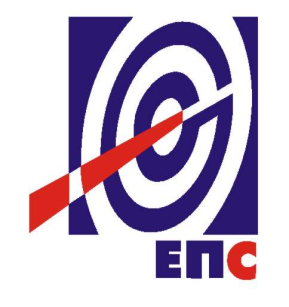 КОНКУРСНА ДОКУМЕНТАЦИЈАза подношење понуда у oтвореном поступку за јавну набавку добара бр. ЦЈН/09/2016Средства и опрема за личну заштиту на раду – одећа и обућаобликована у 2 партије                                                                                    К О М И С И Ј А                                                                      за спровођење ЦЈН/09/2016                                                       формирана Решењем бр.12.01.421478/4-16                                                                     ____________________________(заведено у ЈП ЕПС број 12.01.421478/20-16 од 10.11.2016. године)Београд, новембар 2016. годинеНа основу члана 32 и 61. Закона о јавним набавкама („Сл. гласник РС” бр. 124/12, 14/15 и 68/15), (у даљем тексту Закон),члана 2. Правилника о обавезним елементима конкурсне документације у поступцима јавних набавки и начину доказивања испуњености услова („Сл. гласник РС” бр. 86/15), Одлуке о покретању поступка јавне набавке број 12.01.421478/3-16 од 03.11.2016. године и Решења о образовању комисије за јавну набавку број 12.01.421478/4-16 од 03.11.2016. године припремљена је:КОНКУРСНА ДОКУМЕНТАЦИЈАза подношење понуда у отвореном поступку за јавну набавку добара бр ЦЈН/09/2016Садржај конкурсне документације:											    страна	                              Укупан број страна документације: 118ОПШТИ ПОДАЦИ О ЈАВНОЈ НАБАВЦИПОДАЦИ О ПРЕДМЕТУ ЈАВНЕ НАБАВКЕ2.1 Опис предмета јавне набавке, назив и ознака из општег речника  набавкеПартија 1. Опис предмета јавне набавке: Заштитна и радна одећаНазив из општег речника набавке: Радна одећаОзнака из општег речника набавке:18110000Партија 2. Опис предмета јавне набавке: Заштитна и радна обућаНазив из општег речника набавке: Заштитна обућаОзнака из општег речника набавке:18830000Детаљани подаци о предмету набавке наведени су у техничкој спецификацији (поглавље 3. Конкурсне документације)ТЕХНИЧКА СПЕЦИФИКАЦИЈА (Врста, техничке карактеристике, квалитет, количина и опис добара,техничка документација и планови, начин спровођења контроле и обезбеђивања гаранције квалитета, рок испоруке, место испоруке добара, гарантни рок, евентуалне додатне услуге и сл.)3.1. Врста и количина добараТЕХНИЧКЕ СПЕЦИФИКАЦИЈЕ И ТЕХНИЧКА ДОКУМЕНТАЦИЈАПАРТИЈА 1 – Заштитна и радна одећаПозиција 1– Поткапа Категорија I (једноставна)Опис:Плетена поткапа се користи за заштиту главе, виталних делова главе и лица при раду на ниским температурама.Модел: Плетена поткапа се израђује у једној величини. Састављена је напред и назад из два једнака комада плетива. Боја црна.Величине и ознаке величина: SRPS F.G0.008:1979Trеба да задовољи обим главе корисника од 52 – 66 cm. Материјал: Памук 100 % (плетиво)Може да се користи испод заштитног шлема.Означавање и обележавање: Према захтеву стандарда SRPS F.А0.011:2010 и SRPS EN ISO 3758/2014, на трајно ушивеним етикетама и висећим етикетама уз производ.Информације  које даје произвођач: Све информације које даје произвођач треба да буду у писаној форми у складу са захтевом Правилника о ЛЗО.  _________________________________________________________________________________Позиција 2 – Зимска капа (качкет) за службеника обезбеђења Категорија I (једноставна)Опис:Капа је целом унутрашњом површином постављена. Обострано има додатке који имају улогу заштите ушију од хладноће и који се када за то нема потребе могу подићи. Величине и ознаке величина: према SRPS F.G0.008:19799, премеравањем према SRPS ISO 8559:2007. Капа мора имати механизам за подешавање обима (помоћу чичак траке), за различите обиме главе.Димензије најмање величине: Дубина око 21 cm, висина око 25 cm без штитника за врат;Постојаност обојења: Минимум висока; оцена: светлост мин 5 , на остала дејства мин 4/4; (Примена тестова SRPS EN ISO 105 који се директно односе на предметну ЛЗО) Отпорност на дејство воде   Метода „C“ према SRPS F.А1.012:1981: „Водоодбојност 80“ (Окишњавана горња површина на тачкама окишњавања поквашена)Материјал: Лице: Полиамид 100 %, боја: тамно сиваПостава: Полар плетиво, сировински састав: Полиестар 100 %, површинска маса 245  g/m2  ± 5 %.Означавање и обележавање: Према захтеву стандарда SRPS F.А0.011:2010 и SRPS EN ISO 3758/2014, на трајно ушивеним етикетама и висећим етикетама уз производ.Информације  које даје произвођач: Све информације које даје произвођач треба да буду у писаној форми у складу са захтевом Правилника о ЛЗО.  _________________________________________________________________________Позиција 3 – Летња капа (качкет) за службеника обезбеђења Категорија I (једноставна)Опис:Са унутрашње стране капе постављена је тзв. „знојница“, која се протеже од десног краја механизма за подешавање обима капе до левог краја наведеног механизма. Знојница је прошивена са 4 (четири) штепа због појачане чврстоће, а својим саставом омогућава упијање зноја при високим температурама. Величине и ознаке величина су дефинисане на основу обима главе: према SRPS F.G0.008:1979, премеравањем према SRPS ISO 8559:2007. Капа мора имати механизам за подешавање обима (помоћу чичак траке), за различите обиме главе.Димензије најмање величине: Дубина око 21 cm, висина око 25 cm без штитника за врат;Постојаност обојења: Минимум висока; оцена: светлост мин 5 , на остала дејства мин 4/4; (Примена тестова SRPS EN ISO 105 који се директно односе на предметну ЛЗО) Отпорност на дејство воде   Метода „C“ према SRPS F.А1.012:1981: „Водоодбојност 80“  (Окишњавана горња површина на тачкама окишњавања поквашена)Материјал: Лице: Пaмук (брушени) 100 %, са чврстим благо повијеним ширитом; Боја: тамно сиваОзначавање и обележавање: Према захтеву стандарда SRPS F.А0.011:2010 и SRPS EN ISO 3758/2014, на трајно ушивеним етикетама и висећим етикетама уз производ.Информације  које даје произвођач: Све информације које даје произвођач треба да буду у писаној форми у складу са захтевом Правилника о ЛЗО.  _________________________________________________________________________Позиција 4 – Заштитне рукавице за грубе радове ТИП 3 Категорија II (обична)Опис:Стандард: SRPS EN 420:2010 – Заштитне рукавице, Општи захтеви и методе испитивањаSRPS EN 388:2010 -  Заштитне рукавице које штите од механичких ризикаМодел:Заштитна рукавица је конструисана са пет прстију, са палцем са стране, са манжетом. Користити се у пару као лева и десна рукавица.  Материјал: Говеђа кожа у целој рукавициВеличине и ознаке величина: У складу са захтевом стандарда SRPS EN 420:2010Ознаке и обележја:    Означавање и обележавање се врши на производу, трајно. Обезбеђен је дефинисани степен заштите пиктограмом:  Категорија и опасност (заштита против механичких ризика), Ниво перформанси: мин.  3 2 3 2 (SRPS EN 388:2010).Информације  које даје произвођач: Све информације које даје произвођач треба да буду у писаној форми у складу са захтевом Правилника о ЛЗО и референтним стандардом SRPS EN 420:2010.  ______________________________________________________________________________Позиција 5 – Заштитне рукавице кожне за фине радове ТИП 4 Категорија II (обична)Опис:Стандард: 
SRPS EN 420:2010 – Заштитне рукавице, Општи захтеви и методе испитивањаSRPS EN 388:2010 -  Заштитне рукавице које штите од механичких ризикаМодел:Заштитна рукавица је конструисана са пет прстију, са палцем са стране, са еластичном траком за приљубљивање рукавице уз зглоб руке.  Запремински је прилагодњива сваком облику руке за декларисану величину. Користити се у пару као лева и десна рукавица за извођење прецизних радова и  без абразије на предмет рада.Материјал: Козија кожа са баршунастом структуром, брушена, полирана.Величине и ознаке величина: У складу са захтевом стандарда SRPS EN 420:2010Ознаке и обележја:    Означавање и обележавање се врши на производу, трајно. Обезбеђен је дефинисани степен заштите пиктограмом:  Категорија и опасност (заштита против механичких ризика), Ниво перформанси: мин.  3 2 3 2(SRPS EN 388:2010)Информације  које даје произвођач: Све информације које даје произвођач треба да буду у писаној форми у складу са захтевом Правилника о ЛЗО и референтним стандардом SRPS EN 420:2010.  Позиција 6 –Заштитне рукавице за завариваче Категорија II (обична)Опис:Стандард: SRPS EN 12477:2007 – Заштитне рукавице за завариваче,SRPS EN 420:2010 –  Заштитне рукавице, Општи захтеви и методе испитивањаSRPS EN 388:2010 -  Заштитне рукавице које штите од механичких ризикаSRPS EN 407:2007 – Заштитне рукавице против опасности од топлоте (топлоте и/или ватре)Заштитне рукавице за завариваче штите шаке и ручне зглобове у току процеса заваривања и са њим повезаним пословима. Најмања захтевана перформанса за захтеве механичке отпорности, отпорности на топлоту и спретност при раду  дефинисана је за заштитну рукавицу Тип А  - мања спретност при руковању ( са другом вишом перформансом заштите). Величине: Морају одговарати захтевима стандарда SRРS EN 420:2010, а дужина према захтеву стандарда SRPS EN 12477:2007, у складу са декларисаном величином.Материјал: Лице: Говеђа кожаПостава: Текстилна тканина, Памук 100 %Помоћни материјал: Машински конац за шивење: КевларОзнаке и обележја:    Означавање и обележавање се врши на производу, трајно. Обезбеђен је дефинисани степен заштите пиктограмом: Категорија и опасност: Топлота и пламен (од искри, растопљеног метала, ултраљубичастог и топлотног зрачења); Категорија и опасност (заштита против механичких ризика) Информације  које даје произвођач: Све информације које даје произвођач треба да буду у писаној форми у складу са захтевом Правилника о ЛЗО и референтним стандардом SRPS EN 420:2010.  _________________________________________________________________________Позиција 7 – камашне за завариваче Категорија II (обична)Опис:
Заштитна камашна кожна, користи се за заштиту потколенице и ципела од прљавштине и механичких повреда.  Могу да се употребе приликом заваривања и сродних поступака.  Омогућује највећу могућу спретност при раду за своју намену.           Носи се преко нормалне одеће уз коју је предвиђено да се користи, или у комплету са осталом опремом за заваривање и сродне поступке.Материјал:  Говеђа кожа, дебљине 1,8 – 2,0 мм  Израђена је од два једнака комада коже састављена уздужно по средини преклопљеним дворедним шавовом (дупло ојачана, са заштитним делом за ципеле).Погодност морфологији корисника Заштитна камашна кожна има ознаку величине засновану на димензијама заштитне камашне. Својом величином заштићује све типове и обиме ногу испод колена и обућу која се налази на кориснику. Општи захтеви битни за здравље и безбедност морају бити примењени према SRPS EN ISO 11611:2011 и Правилнику о ЛЗО.Означавање и обележавање:Према Правилнику о ЛЗО свака камашна мора бити означена категоријом и знаком усаглашености у складу са  Правилником о ЛЗО ( Прилог 4),  и означен и обележен  у складу стандарда за посебне перформансе (пиктограм за заштиту против опасности приликом заваривања  „КЛАСА  А1“  „А1“ и пиктограм Категорија и опасност: Топлота и пламен) ,Информације  које даје произвођач: Све информације које даје произвођач треба да буду у писаној форми у складу са захтевом Правилника о ЛЗО и референтним стандардом SRPS EN ISO 11611:2011.  _________________________________________________________________________Позиција  8 – Заштитна кецеља за завариваче Категорија II (обична)Опис:Заштитна кецеља за завариваче, користи се за заштиту предњег и бочног дела тела радника од повреда које могу настати од прскања варница растопљеног и усијаног материјала при ручном заваривању метала, сечењу и сродним процесима, топлотног зрачења и опекотина које може да проузрокује врућ материјал са којим варилац долази у додир при раду.     Заштитна кецеља за завариваче се састоји од тела кецеље, ремена за ношење кецеље око врата и ремена за везивање кецеље око тела.          Носи се преко нормалне одеће уз коју је предвиђено да се користи или у комплету са осталом опремом за заваривање. Произведена из једног комада коже (непрорезана). Мере заштитне кецеље: 80 x 100 cm.Величина:  Заштитна кецеља за завариваче има ознаку величине засновану на телесним мерама обима прса, обима струка и висине тела, означеним као опсег вредености изражен у центиметрима.Подесивим шналама се регулишу мере обујмљавања око тела корисника. Референтни захтеви:  SRPS EN ISO 11611:2011, Правилник о личној заштитној опреми  Ознаке и обележја:    Означавање и обележавање се врши на производу, трајно. Обезбеђен је дефинисани степен заштите пиктограмом: Категорија и опасност: Топлота и пламен (од искри, растопљеног метала, ултраљубичастог и топлотног зрачења);(пиктограм за заштиту против опасности приликом заваривања  „КЛАСА  А1“   „А1“ ) Информације  које даје произвођач: Све информације које даје произвођач треба да буду у писаној форми у складу са захтевом Правилника о ЛЗО и референтним стандардом SRPS EN ISO 11611:2011.  _________________________________________________________________________Позиција  9 – Заштитни мантил-мушки Категорија I (једноставна)Опис:Заштитни мантил  (мушки)  се користи за заштиту од прљавштине и механичког деловања са површинским учинцима.Модел/дизајн/конструкција: У складу са ергономским захтевима Правилника о ЛЗО и стандарда SRPS EN ISO 13688:2015, тако да радник може несметано извршавати све послове дефинисане својим радним местом без ограничења у покрету.Класичан крој дужине до половине листова ногу, са крагном и углављеним рукавима, са једноредним копчањем са пет дугмади; са леве стране у висини прса нашивен је један мањи џеп и испод струка  обострано по један већи џеп спољашњом вертикалном ивицом ушивен у бочни шав заштитног мантила; на задњој страни струка је постављен каиш (драгон). Заштитни мантил има шлиц позади.Величине и ознаке величинаВеличине и ознаке величина су прилагођене мерама тела радника, антрополошким мерењем контролних (примарних) и секундарних мера тела и прорачуном по пиктограму. Означавање и маркирање заштитног мантила (мушког) врши se коришћењем примарних (основних) телесних мера:  обим прса и висинa тела према (SRPS ISO 3636:2007, SRPS EN 13402-3:2015). Примарне мере тела се изражавају у цм, у интервалима према стандарду SRPS EN 13402-3:2015.Услови и квалитет израде:Сваки шав од значаја за коришћење заштитне одеће мора издржати нормална напрезања без негативних последица. Сваки штеп не сме имати мање од 4 убода на 1 цм, изузев ако је украсни.  Завршеци штепова морају бити осигурани. Џепови су осигурани ринглицама.  Дугмад морају бити чврсто и трајно учвршћенa, а рупице за дугмад обрађене од осипања.Променe димензија (Скупљање):   Заштитни мантил  је „Санфоризован“ ( „Не скупља се“), утврђивањем према  SRPS EN ISO 6330:2015-Поступци прања и сушења у домаћинству за потребе испитивања текстила (60°C), SRPS EN ISO 5077:2010 – Одређивање промена мера при прању и сушењу, и  према SRPS EN ISO 3175-2:2012 – Професионално одржавање, суво и мокро хемијско чишћење текстилних површина и одевних предмета.Постојаност обојења: Минимум висока; оцена: светлост мин 5 , на остала дејства мин 4/4. (Примена тестова SRPS EN ISO 105 који се директно односе на предметну ЛЗО) Материјал за израду заштитне одећеТекстилна тканина, лака,  боја: тегет  Сировински састав: Памук 100 %;  Површинска маса 230 g/m2 (± 5,0 %);  Густина жица: 410/240  (± 5 %) na 10 cm, Прекидна сила основа/потка (daN): Минимум 60/40 ( одступање навише неограничено)Постојаност обојења: оцена: светлост мин 5 , на остала дејства мин 4/4. Специјална дорада: Отпорност на дејство воде   Метода „C“ према SRPS F.А1.012:1981: „Водоодбојност 90“ (Окишњавана горња површина врло слабо поквашена).Отпорност према дејству уља     „Уљоотпоран“, Ниво квалитета: Врло добар, оцена квалитета 6 (A), према SRPS EN ISO 14419:2015, или„Уљоотпоран“, Ниво квалитета: Врло добар, оцена квалитета 100/110 (B) према SRPS F.А1.019:1981Помоћни материјал:Помоћни материјал мора без штетних последица подносити прописане услове одржавања и чишћења.Машински конац за шивење се употребљава у боји која одговара боји материјала од кога је израђен производ. Подужна линијска маса и сировински састав машинског конца за шивење мора бити усклађен са техничким карактеристикама основне тканине и помоћног материјала (без чворова, замршених места и сл.).  Квалитет је дефинисан стандардом SRPS EN 12590:2008  Дугмад су у боји/нијанси  тканине лица и осталог помоћног материјала, округла са четири рупице.Ушивне етикете су компатибилне са висећим етикетама.Означавање и обележавање:Према Правилнику о ЛЗО сваки  комад заштитног мантила (мушког) мора бити означенприпадајућом категоријом и знаком усаглашености у складу са  Правилником о ЛЗО ( Прилог 4),  и означен и обележен  у складу  са  SRPS EN ISO 13688:2015 у склопу стандарда за посебне перформансе, као и према SRPS F.А0.011:2010,  SRPS EN ISO 3758:2014, SRPS ISO 3636:2007  и SRPS EN 13402-3:2015 на трајно ушивеним и висећим етикетама.  Прописани начин одржавања у поступку прања и хемијског чишћења мора бити реално усклађен према сировинском саставу најосетљивије компоненте уграђене у финални производ. Информације које даје произвођач:  Према Правилнику о ЛЗО уз сваки комад заштитног мантила (мушког).Паковање: Производ се пакује у полиестиленске врећице прилагођене величини заштитне одеће.                                                         _________________________________________________________________________Позиција  10 – Заштитни мантил-женски  Категорија I (једноставна)Опис:Заштитни мантил  (женски)  се користи за заштиту од прљавштине и механичког деловања са површинским учинцима.Модел/дизајн/конструкција: У складу са ергономским захтевима Правилника о ЛЗО и стандарда SRPS EN ISO 13688:2015, тако да радник може несметано извршавати све послове дефинисане својим радним местом без ограничења у покрету.Класичан крој дужине до половине листова ногу, са крагном и углављеним рукавима, са једноредним копчањем са четири дугмета (женско копчање); са леве стране у висини прса нашивен је један мањи џеп и испод струка  обострано по један већи џеп. Заштитни мантил нема шлиц позади.Величине и ознаке величинаВеличине и ознаке величина су прилагођене мерама тела радника, антрополошким мерењем контролних (примарних) и секундарних мера тела и прорачуном по пиктограму. Означавање и маркирање заштитног мантила врши se коришћењем примарних (основних) телесних мера:  обим груди, обим бокова и висинa тела према (SRPS ISO 3637:2007, SRPS EN 13402-3:2015). Примарне мере тела се изражавају у цм, у интервалима према стандарду SRPS EN 13402-3:2015.Услови и квалитет израде:Сваки шав од значаја за коришћење заштитне одеће мора издржати нормална напрезања без негативних последица. Сваки штеп не сме имати мање од 4 убода на 1 цм, изузев ако је украсни.  Завршеци штепова морају бити осигурани. Џепови су осигурани ринглицама.  Дугмад морају бити чврсто и трајно учвршћенa, а рупице за дугмад обрађене од осипања.Променe димензија (Скупљање):   Заштитни мантил  је „Санфоризован“ ( „Не скупља се“), утврђивањем према SRPS EN ISO 6330:2015-Поступци прања и сушења у домаћинству за потребе испитивања текстила (60 °C),  SRPS EN ISO 5077:2010 – Одређивање промена мера при прању и сушењу, и  према SRPS EN ISO 3175-2:2012 – Професионално одржавање, суво и мокро хемијско чишћење текстилних површина и одевних предмета.Постојаност обојења: Минимум висока; оцена: светлост мин 5 , на остала дејства мин 4/4. (Примена тестова SRPS EN ISO 105 који се директно односе на предметну ЛЗО) Материјал за израду заштитне одећеТекстилна тканина, лака;  боја: тегет  Сировински састав: Памук 100 %;  Површинска маса 230 g/m2 (± 5,0 %);  Густина жица: 410/200  (± 5 %) na 10 cm, Прекидна сила основа/потка (daN): Минимум 60/40 (одступање навише неограничено)Постојаност обојења: оцена: светлост мин 5 , на остала дејства мин 4/4. Специјална дорада: Отпорност на дејство воде   Метода „C“ према SRPS F.А1.012:1981: „Водоодбојност 90“ (Окишњавана горња површина врло слабо поквашена)Отпорност према дејству уља     „Уљоотпоран“, Ниво квалитета: Врло добар, оцена квалитета 6 (A), према SRPS EN ISO 14419:2015, или„Уљоотпоран“, Ниво квалитета: Врло добар, оцена квалитета 100/110 (B) према SRPS F.А1.019:1981Помоћни материјал:Помоћни материјал мора без штетних последица подносити прописане услове одржавања и чишћења.Машински конац за шивење се употребљава у боји која одговара боји материјала од кога је израђен производ. Подужна линијска маса и сировински састав машинског конца за шивење мора бити усклађен са техничким карактеристикама основне тканине и помоћног материјала (без чворова, замршених места и сл.).  Квалитет је дефинисан стандардом SRPS EN 12590:2008  Дугмад су у боји/нијанси  тканине лица и осталог помоћног материјала, округла са четири рупице.Ушивне етикете су компатибилне са висећим етикетама.Означавање и обележавање:Према Правилнику о ЛЗО сваки  комад заштитног женског мантила  мора бити означен припадајућом категоријом и знаком усаглашености у складу са  Правилником о ЛЗО (Прилог 4),  и означен и обележен  у складу са SRPS EN ISO 13688:2015 у склопу стандарда за посебне перформансе, као и према SRPS F.А0.011:2010,  SRPS EN ISO 3758:2014, SRPS ISO 3637:2007  и SRPS EN 13402-3:2015 на трајно ушивеним и висећим етикетама.  Прописани начин одржавања у поступку прања и хемијског чишћења мора бити реално усклађен према сировинском саставу најосетљивије компоненте уграђене у финални производ. Информације које даје произвођач:  Према Правилнику о ЛЗО уз сваки комад заштитног женског мантила .Паковање: Производ се пакује у полиестиленске врећице прилагођене величини заштитне одеће_________________________________________________________________________Позиција  11 – Заштитно одело зимско ТИП 1 Категорија II (обична)Опис:Заштитно одело - зимско,  састоји се од блузе,  панталона са обостраним пластроном, панталона са улошком  и са обостраним пластроном и прслуком.Модел/дизајн/конструкција: Блуза: Блуза је равног кроја дужине до бокова, са класичном обореном крагном и углављеним рукавима. Рукави су конструисани  са две фалте у манжетни и затварањем са чичак траком, помоћу које се регулише обим отвора. Блуза се затвара помоћу пластичног рајсфершлуса и преклопне лајсне која се фиксира чичак траком на три  подједнако распоређена места на преклопној лајсни. Блуза је у прсном делу изнад џепова и леђном делу у истој висини сечена. Са предње леве стране , испод линије сечења, нашивен је мањи кеса џеп са фалтама бочно и са доње стране (погодан за мобилни телефон). Прсни џеп се затвара преклопном патном са чичак траком и кепер траком којом се подиже патна и на којој се налазе рефлектујући детаљи – рефлектујућа трака ширине до 1 центиметар. Поред мањег џепа, нашивен је џеп вертикално подељен (проштепан) на три једнака дела – преграде (погодне за оловке).  Са предње стране на линији струка обострано се налази по један коси паспул (лајсна) џеп. Леђа су проширена са две фалте. У појасу блузе обострано је бочно увучена гума.Блуза је постављена улошком на скидање, причвршћеним за лице помоћу дугмади. У вратном делу се налазе три дугмета и по три дугмета обострано бочно, подједако распоређена. Размак између доњег бочног дугмета и рајсфершлуса је 5,5 – 7 цм, а између горњег бочног дугмета и рајсфершлуса је oко 9 центиметра. Рупице за дугмад морају бити опшивене.Уложак се састоји од пунила, које је обострано обујмљено међупоставном блокадом и поставом и све заједно проштепано. Рукави улошка се могу фиксирати за лице одеће текстилним петљицама постављеним 10 цм изнад отвора рукава.  Панталоне са пластроном и трегеримаЗаштитне панталоне су конструисане са пластроном и трегерима у које је на задњој страни  увучена гума (набрано у дужини 10 центиметра у неистегнутом стању),   у сврхе продужења дужине трегера приликом покрета и поза које носилац може заузети током радних задатака.У задњу половину струка увучена је гума.  Панталоне се копчају помоћу пластичних шнала на трегерима и са по три дугмета са леве стране. На пластронл je нашивен  џеп, који се затвара  рајсфершлусом.  Испод појаса се налази по један коси џеп са паспул комбинацијом ширине 1-2 cm, нашивен уз руб (ивицу) џепа целом дужином.Панталоне су постављене пуњеним улошком који неможе да се скине, а који је формиран штепањем „сендвич“  поставе.Прслук:Прслук је равног кроја са уграђеном тзв „руском крагном“. Затвара се помоћу рајсфершлуса и преклопне лајсне, која се на три места фиксира чичак тракама. На левој страни прса нашивен је један мањи џеп са патном и испод линије струка по један џеп са патном. Сви џепови се затварају помоћу чичак траке. У обим прслука је увучен гајтан помоћу кога се регулише ширина.Пунило је заједно са поставом трајно фиксирано за лице заштитне одеће.Рефлектујуће траке: Према стандарду SRPS EN ISO 20471:2015 веома уочљива упозоравајућа одећа.На блузи и панталонама нашивене су сиве рефлектујуће траке ширине 50 mm и то: на блузи на грудима изнад џепова и линије сечења, као и на леђима изнад линије сечења, а на панталонама по обиму доњег дела ногавица у два реда на растојању не већем од 20 mm. На леђима прслука је нашивена рефлектујућа трака ширине око 5 cm.Величине и ознаке величинаВеличине и ознаке величина су прилагођене мерама тела радника, антрополошким мерењем контролних (примарних) и секундарних мера тела и прорачуном по пиктограму. Означавање и маркирање заштитног одела - зимског се врши коришћењем примарних (основних) телесних мера за:  обима прса, обима струка, унутрашњу дужине ноге и висину тела, према (SRPS ISO 3636:2007, SRPS EN 13402-3:2015). Примарне мере тела се изражавају у центриметрима, у интервалима према стандарду SRPS EN 13402-3:2015.Услови и квалитет израде:Сваки шав од значаја за коришћење заштитне одеће мора издржати нормална напрезања без негативних последица. Сваки штеп не сме имати мање од 4 убода на 1 цм, изузев ако је украсни.  Завршеци штепова морају бити осигурани. Џепови су осигурани ринглицама.  Дугмад морају бити чврсто и трајно учвршћенa, а рупице за дугмад обрађене од осипања. Панталоне су посебно ојачане штепањем на свим шавовима који су подложни напрезању.Променe димензија (Скупљање):   Заштитно одело-зимско  се скупља до - 2,5 % - /2,5 %, утврђивањем према SRPS EN ISO 6330:2015-Поступци прања и сушења у домаћинству за потребе испитивања текстила (60°C),   SRPS EN ISO 5077:2010 – Одређивање промена мера при прању и сушењу, и  према SRPS EN ISO 3175-2:2012 – Професионално одржавање, суво и мокро хемијско чишћење текстилних површина и одевних предмета.Постојаност обојења: Минимум висока; оцена: светлост мин 5 , на остала дејства мин 4/4, отирање мокро 3/4. (Примена тестова SRPS EN ISO 105 који се директно односе на предметну ЛЗО) Материјал за израду заштитне одећеТекстилна тканина, тешка; боја: тегет    Сировински састав: Памук 65 %, Полиестер 35 %  (± 3,0 %); У основи и потки је идентично масено учешће компоненти у сировинском саставу. Површинска маса: 250 g/m2 (± 5,0 %);   Густина жица: 540/240  (± 5 %) na 10 cm, Прекидна сила основа/потка (daN): Минимум 125/50 (одступање навише неограничено)Постојаност обојења: оцена: светлост мин 5 , на остала дејства мин 4/4. Специјална дорада: Отпорност на дејство воде   Метода „C“ према SRPS F.А1.012:1981: „Водоодбојност 90“ (Окишњавана горња површина врло слабо поквашена)Отпорност према дејству уља     „Уљоотпоран“, Ниво квалитета: Врло добар, оцена квалитета 6 (A), према SRPS EN ISO 14419:2015, или„Уљоотпоран“, Ниво квалитета: Врло добар, оцена квалитета 100/110 (B) према SRPS F.А1.019:1981Уложак: Међупостава (пунило), сировински састав  полиестар 100 %, Површинска маса пунила: Тело блузe 100  g/m2 ,  Рукави:  80  g/m2, Панталоне 100  g/m2,  Прслук: 200 g/m2.Међупостава jе обострано обујмљенa међупоставном блокадом у форми нетканог текстила, сировински састав  (синтетичка влакна) 100 %, површинска маса 15-20 g/m2 и  поставом сировински састав полиестар 100%, површинска маса 50-60 g/m2.Техничке карактеристике квалитета поставе морају одговарати захтевима SRPS F.C0.011:1981, а међупоставне блокаде према захтевима SRPS F.C1.101:1986Уложак се штепа праволинијски у размаку  8-10 цм, или у облику квадрата димензија 8-10 х 8-10 cm концем који одговара боји поставе.Помоћни материјал:Помоћни материјал мора без штетних последица подносити прописане услове одржавања и чишћења.Машински конац за шивење (трожични) се употребљава у боји која одговара боји материјала од кога је израђен производ. Подужна линијска маса и сировински састав машинског конца за шивење мора бити усклађен са техничким карактеристикама основне тканине и помоћног материјала (без чворова, замршених места и сл.).  Квалитет је дефинисан стандардом SRPS EN 12590:2008  Рајсфершлус: Пластични, спиралниЧичак трака: Ширине 2,5 cm; Јачина у споју мин 5N/2,5 cmДугмад су у боји/нијанси  тканине лица и осталог помоћног материјала, округла са четири рупице.Шнале за копчање: У складу са ширином трегера, пластичне.Гума за набирање: Ширинa 4 cm, не сме бити лабава и не сме се увртати након поступка одржавања у примени.Рефлектујуће траке: У складу са стандардом SRPS EN ISO 20471:2015, ширине 50 mm, тестиран степен рефлексије након прања; Причвршћивање рефлектујућих тракатрака за основни материјал се врши тако да приликом одржавања производа у примени не долази до оштећења и одвајања трака. Означавање и обележавање:Према Правилнику о ЛЗО сваки  комплет заштитног одела зимског  мора бити означен припадајућом категоријом и знаком усаглашености у складу са  Правилником о ЛЗО ( Прилог 4),  и означен и обележен  у складу са SRPS EN ISO 13688:2015 у склопу стандарда за посебне перформансе, као и према SRPS F.А0.011:2010,  SRPS EN ISO 3758:2014, SRPS ISO 3636:2007  и SRPS EN 13402-3:2015 на трајно ушивеним и висећим етикетама.  Подаци на ушивним етикетама су компатибилни са подацима на висећим етикетамаПрописани начин одржавања у поступку прања и хемијског чишћења мора бити реално усклађен према сировинском саставу најосетљивије компоненте уграђене у финални производ. Информације које даје произвођач:  Према Правилнику о ЛЗО уз сваки комплет заштитне одеће .Паковање: Производ се пакује у полиестиленске врећице прилагођене величини заштитне одеће_________________________________________________________________________Позиција  12 – Заштитно одело зимско ТИП 2 Категорија II (обична)Опис:Заштитно одело - зимско,  састоји се од блузе и панталона са обостраним пластроном и трегерима са улошком на скидање.Модел/дизајн/конструкција: Блуза: Блуза је равног кроја дужине до бокова, са класичном обореном крагном и углављеним рукавима. Рукави су конструисани  са две фалте у манжетни и затварањем са чичак траком, помоћу које се регулише обим отвора рукава. Блуза се затвара помоћу пластичног рајсфершлуса и преклопне лајсне која се фиксира чичак траком на три  подједнако распоређена места на преклопној лајсни. Блуза је у прсном делу изнад џепова и леђном делу у истој висини сечена. Са предње леве стране , испод линије сечења, нашивен је мањи кеса џеп са фалтама бочно и са доње стране (погодан за мобилни телефон). Прсни џеп се затвара преклопном патном са чичак траком и кепер траком којом се подиже патна и на којој се налазе рефлектујући детаљи – рефлектујућа трака ширине до 1 цм. Поред мањег џепа, нашивен је џеп вертикално подељен (проштепан) на три једнака дела – преграде (погодне за оловке).  Са предње стране на линији струка обострано се налази по један коси паспул (лајсна) џеп. За стезање око струка нашивен је појас од идентичног материјала за лице, који је набран на боковима.Леђа су проширена са две фалте. У појасу блузе обострано је бочно увучена гума.Блуза је постављена улошком на скидање, причвршћеним за лице помоћу дугмади. У вратном делу се налазе три дугмета и по три дугмета обострано бочно, подједако распоређена. Размак између доњег бочног дугмета и рајсфершлуса је 5,5 – 7 cm, а између горњег бочног дугмета и рајсфершлуса је око 9 cm. Рупице за дугмад морају бити опшивене.Уложак се састоји од пунила, које је обострано обујмљено међупоставном блокадом и поставом и све заједно проштепано. Рукави улошка се могу фиксирати за лице одеће текстилним петљицама постављеним 10 cm изнад отвора рукава.  Панталоне са пластроном и трегеримаЗаштитне панталоне су конструисане са пластроном и трегерима у које је на задњој страни  увучена гума (набрано у дужини 10 cm у неистегнутом стању),   у сврхе продужења дужине трегера приликом покрета и поза које носилац може заузети током радних задатака.У задњу половину струка увучена је гума.  Панталоне се копчају помоћу пластичних шнала на трегерима и са по два дугмета са леве стране. На пластрону је нашивен  џеп, вертикално подељен (проштепан) на два дела, већи (регуларни део) и мањи, који је погодан за одлагање оловака или неког ситног алата. Џеп се затвара преклопном патном са чичак траком, која покрива само већи део отвора џепа. У горњи део преклопне патне џепа ушивен је паспул ширине 3-5 cm.Испод појаса се налази по један коси џеп са паспул комбинацијом ширине 1-2 cm, нашивен уз руб (ивицу) џепа целом дужином.  На ногавицама, у висини колена, са спољне стране, нашивен је по један кеса џеп са фалтама бочно и доле, ради просторности истих.Џепови се затварају преклопном патном са чичак траком. У горњи део преклопне патне џепа ушивен је паспул  ширине 3-5 cm. На задњем делу панталона, испод појаса са десне стране нашивен је џеп.  Шлиц се затвара дугметом.На доњем делу ногавица ушивена је уска трака са рупицама, којом се са два дугмета регулише ширина ногавице.    Панталоне суснабдевене улошком на скидање, који се у нивоу струка фиксира дугмадима постављеним од тела корисника у закопчаном стању и текстилним петљицама у доњем делу ногавицаБоја: Дводелно зимско одело је у основи тегет боје, са детаљима и паспулима који су отворено (ројал) плаве боје. Делови одела који су отворено (ројал) плаве боје су: доњи (унутрашњи) део крагне, доњи (унутрашњи) део покривне лајсне преко рајсфершлуса блузе, горњи део предњег дела блузе (од прсних џепова до рамених шавова), горњи део леђа (од рамених шавова на доле, не више од 15 цм од шава крагне у средишњем делу), лајсне џепова у линији струка, паспули на преклопним патнама џепова, фалте на кеса џеповима, џеп на пластрону панталона и папул-комбинација на појасним џеповима панталона.  Рефлектујуће траке: Према стандарду SRPS EN ISO 20471:2015 веома уочљива упозоравајућа одећаНа блузи и панталонама нашивене су сиве рефлектујуће траке ширине 50 mm и то: на блузи на грудима изнад џепова и линије сечења, као и на леђима изнад линије сечења, а на панталонама по обиму доњег дела ногавица у два реда на растојању не већем од 20 mm. На леђима прслука је нашивена рефлектујућа трака ширине око 5 cm.Величине и ознаке величинаВеличине и ознаке величина су прилагођене мерама тела радника, антрополошким мерењем контролних (примарних) и секундарних мера тела и прорачуном по пиктограму. Означавање и маркирање заштитног одела- зимског се врши коришћењем примарних (основних) телесних мера за:  обима прса, обима струка, унутрашњу дужине ноге и висину тела, према (SRPS ISO 3636:2007, SRPS EN 13402-3:2015). Примарне мере тела се изражавају у центиметрима, у интервалима према стандарду SRPS EN 13402-3:2015.Услови и квалитет израде:Сваки шав од значаја за коришћење заштитне одеће мора издржати нормална напрезања без негативних последица. Сваки штеп не сме имати мање од 4 убода на 1 цм, изузев ако је украсни. Завршеци штепова морају бити осигурани. Џепови су осигурани ринглицама.  Дугмад морају бити чврсто и трајно учвршћенa, а рупице за дугмад обрађене од осипања. Панталоне су посебно ојачане штепањем на свим шавовима који су подложни напрезању.Променe димензија (Скупљање):   Заштитно одело-зимско  се скупља до - 2,5 % - /2,5 %, утврђивањем према  SRPS EN ISO 6330:2015-Поступци прања и сушења у домаћинству за потребе испитивања текстила (60°C),  SRPS EN ISO 5077:2010 – Одређивање промена мера при прању и сушењу, и  према SRPS EN ISO 3175-2:2012 – Професионално одржавање, суво и мокро хемијско чишћење текстилних површина и одевних предмета.Постојаност обојења: Минимум висока; оцена: светлост мин 5 , на остала дејства мин 4/4. (Примена тестова SRPS EN ISO 105 који се директно односе на предметну ЛЗО) Материјал за израду заштитне одећеТекстилна тканина, тешка; Основна боја:тегет, детаљи и паспули: ројал плава боја Сировински састав: Памук 65 %, Полиестeр 35 %  (± 3,0 %); У основи и потки је идентично масено учешће компоненти у сировинском саставу. Површинска маса минимум 250 g/m2 (± 5,0 %);  Густина жица: 550/240  (± 5 %) na 10 cm, Прекидна сила основа/потка (daN): Минимум 125/50 (одступање навише неограничено)Постојаност обојења: оцена: светлост мин 5 , на остала дејства мин 4/4,   Специјална дорада: Отпорност на дејство воде   Метода „C“ према SRPS F.А1.012:1981: „Водоодбојност 90“ (Окишњавана горња површина врло слабо поквашена).Отпорност према дејству уља     „Уљоотпоран“, Ниво квалитета: Врло добар, оцена квалитета 6 (A), према SRPS EN ISO 14419:2015, или„Уљоотпоран“, Ниво квалитета: Врло добар, оцена квалитета 100/110 (B) према SRPS F.А1.019:1981Уложак: Међупостава (пунило), сировински састав  полиестар 100 %, Површинска маса пунила: Тело блузe 100  g/m2,  Рукави:  80  g/m2, Панталоне 100  g/m2,  Међупостава jе обострано обујмљенa међупоставном блокадом у форми нетканог текстила, сировински састав  (синтетичка влакна) 100 %, површинска маса 15-20 g/m2и  поставом сировински састав полиестар 100%, површинска маса 60 g/m2.Техничке карактеристике квалитета поставе морају одговарати захтевима SRPS F.C0.011:1981, а међупоставне блокаде према захтевима SRPS F.C1.101:1986Уложак се штепа праволинијски у размаку  8-10 cm, или у облику квадрата димензија 8-10 х 8-10 cm концем који одговара боји поставе.Помоћни материјал:Помоћни материјал мора без штетних последица подносити прописане услове одржавања и чишћења.Машински конац за шивење (трожични) се употребљава у боји која одговара боји материјала од кога је израђен производ. Подужна линијска маса и сировински састав машинског конца за шивење мора бити усклађен са техничким карактеристикама основне тканине и помоћног материјала (без чворова, замршених места и сл.).  Квалитет је дефинисан стандардом SRPS EN 12590:2008  Рајсфершлус: Пластични, спиралниЧичак трака: Ширине 2,5 cm; Јачина у споју мин 5N/2,5 cm.Дугмад су у боји/нијанси  тканине лица и осталог помоћног материјала, округла са четири рупице.Шнале за копчање: У складу са ширином трегера, пластичне.Гума за набирање: Ширинa 4 cm, не сме бити лабава и не сме се увртати након поступка одржавања у примени.Рефлектујуће траке: У складу са стандардом SRPS EN ISO 20471:2015, ширине 50 mm, тестиран степен рефлексије након прања; Причвршћивање рефлектујућих тракатрака за основни материјал се врши тако да приликом одржавања производа у примени не долази до оштећења и одвајања трака. Означавање и обележавање:Према Правилнику о ЛЗО сваки  комплет заштитног одела зимског  мора бити означен припадајућом категоријом и знаком усаглашености у складу са  Правилником о ЛЗО ( Прилог 4),  и означен и обележен  у складу са SRPS EN ISO 13688:2015 у склопу стандарда за посебне перформансе (пиктограм), као и према SRPS F.А0.011:2010,  SRPS EN ISO 3758:2014, SRPS ISO 3636:2007  и SRPS EN 13402-3:2015 на трајно ушивеним и висећим етикетама.  Подаци на ушивним етикетама су компатибилни са подацима на висећим етикетамаПрописани начин одржавања у поступку прања и хемијског чишћења мора бити реално усклађен према сировинском саставу најосетљивије компоненте уграђене у финални производ. Информације које даје произвођач:  Према Правилнику о ЛЗО уз сваки комплет заштитне одеће.Паковање: Производ се пакује у полиестиленске врећице прилагођене величини заштитне одеће.________________________________________________________________________Позиција  13 – Заштитно одело летње ТИП 2 Категорија II (обична)Опис:Заштитно одело - летње,  састоји се од блузе и панталона са пластроном и трегерима + 2 мајице са кратким рукавима.Модел/дизајн/конструкција: Блуза: Блуза је равног кроја дужине до бокова, са класичном обореном крагном и углављеним рукавима. Рукави су конструисани  са две фалте у манжетни, која se затвара чичак траком, са могућношћу регулације обимa отвора. Блуза се затвара помоћу пластичног ливеног рајсфершлуса. Блуза је у прсном делу изнад џепова и леђном делу у истој висини сечена. Са обе стране, у висини прса, налази се по један џеп који се затвара пластичним ливеним рајсфершлусом, а на линији струка по један коси (паспул) џеп.За стезање око струка нашивен је појас од идентичног материјала за лице, набран на боковима.Панталоне са пластроном и трегеримаЗаштитне панталоне су конструисане са пластроном на предњој страни и повишеним струком и трегерима на задњој страни. На пластрону је нашивен џеп, који се затвара пластичним ливеним рајсфершлусом дужине 14-16 cm. У трегере  је на задњој страни  увучена гума (набрано у дужини 10 цм у неистегнутом стању),   у сврхе продужења дужине трегера приликом покрета и поза које носилац може заузети током радних задатака.У појас, на задњoj половине струка (од једне до друге бочне стране), увучена је гума.  Панталоне се копчају помоћу пластичних шнала на трегерима и са по два дугмета на шлицу са леве стране испод појаса. Испод појаса се налази по један коси џеп са паспул комбинацијом ширине 1-2 cm, нашивен уз руб (ивицу) џепа целом дужином.  Са предње стране ногавица, у висини изнад колена, нашивен је по један  џеп који се затвара пластичним ливеним рајсфершлусом. У висини колена са спољне стране ногавица, нашивен је по један џеп са патном са чичак траком, који се додатно затвара спиралним рајсфершлусом. У горњи део преклопних патни џепова ушивени су паспули  ширине 3-5 cm. Ови џепови имају фалту на средини ради већег простора.На задњем делу панталона, испод појаса са десне стране нашивен је џеп.  Шлиц се затвара дугметом.На доњем делу ногавица ушивена је уска трака са рупицама, којом се са два дугмета регулише ширина ногавица.    Боја: Дводелно летње одело је у основи тегет боје, са детаљима и паспулима који су отворено (ројал) плаве боје. Делови одела који су отворено (ројал) плаве боје су: доњи (унутрашњи) део крагне, доњи (унутрашњи) део покривне лајсне преко рајсфершлуса блузе, горњи део предњег дела блузе (од прсних џепова до рамених шавова), горњи део леђа (од рамених шавова на доле, не више од 15 cm од шава крагне у средишњем делу), лајсне џепова у линији струка, паспули на преклопним патнама џепова, фалте на бочним џеповима панталона, џеп на пластрону панталона и папул-комбинација на појасним џеповима панталона.  Рефлектујуће траке: Према стандарду SRPS EN ISO 20471:2015 веома уочљива упозоравајућа одећа.На блузи и панталонама нашивене су сиве рефлектујуће траке ширине 50 mm и то: на блузи на грудима изнад џепова и линије сечења, као и на леђима изнад линије сечења, а на панталонама по обиму доњег дела ногавица у два реда на растојању не већем од 20 mm. Мајице са кратким рукавима (2 комада)Мајица је конструисана са округлим изрезом и кратким углављеним рукавима. Сечена је у нивоу прса (груди) са уметнутим паспулом ширине 3-5 mm.Боја: Предња страна изнад линије сечења до раменог шава, рукави и задња страна – тегет; Предња страна испод линије сечења – ројал плава;  Паспул на линији сечења – сиве боје; Материјал: Сировински састав: Памук 100 % (плетиво), Површинска маса: 150 - 160 g/m2;  Величине и ознаке величинаВеличине и ознаке величина су прилагођене мерама тела радника, антрополошким мерењем контролних (примарних) и секундарних мера тела и прорачуном по пиктограму. Означавање и маркирање заштитног одела- летњег се врши коришћењем примарних (основних) телесних мера за:  обима прса, обима струка, унутрашњу дужине ноге и висину тела, а за мајице са кратким рукавима за: обим прса и висину тела (словна ознака), према (SRPS ISO 3636:2007, SRPS EN 13402-3:2015). Примарне мере тела се изражавају у цм, у интервалима према стандарду SRPS EN 13402-3:2015.Услови и квалитет израде:Сваки шав од значаја за коришћење заштитне одеће мора издржати нормална напрезања без негативних последица. Сваки штеп не сме имати мање од 4 убода на 1 цм, изузев ако је украсни.  Завршеци штепова морају бити осигурани. Џепови су осигурани ринглицама.  Дугмад морају бити чврсто и трајно учвршћенa, а рупице за дугмад обрађене од осипања. Панталоне су посебно ојачане штепањем на свим шавовима који су подложни напрезању.Променe димензија (Скупљање):   Заштитно одело-летње  је „Санфоризовано“ ( „Не скупља се“), утврђивањем према  SRPS EN ISO 6330:2015-Поступци прања и сушења у домаћинству за потребе испитивања текстила (60°C, 40°C),  SRPS EN ISO 5077:2010 – Одређивање промена мера при прању и сушењу, и  према SRPS EN ISO 3175-2:2012 – Професионално одржавање, суво и мокро хемијско чишћење текстилних површина и одевних предмета.Постојаност обојења: Минимум висока; оцена: светлост мин 5 , на остала дејства мин 4/4. (Примена тестова SRPS EN ISO 105 који се директно односе на предметну ЛЗО) Материјал за израду заштитне одеће - летњеТекстилна тканина, лака;   Основна боја:тегет, детаљи и паспули: ројал плава боја Сировински састав: Памук 100 %. Површинска маса: 230 g/m2 (±5 %) ;  Густина жица: 410/200  (± 5 %) na 10 cm, Прекидна сила основа/потка (daN): Минимум 60/40 (одступање навише неограничено)Постојаност обојења: оцена: светлост мин 5 , на остала дејства мин 4/4. Специјална дорада: Отпорност на дејство воде   Метода „C“ према SRPS F.А1.012:1981: „Водоодбојност 90“  (Окишњавана горња површина врло слабо поквашена)Отпорност према дејству уља     „Уљоотпоран“, Ниво квалитета: Врло добар, оцена квалитета 6 (A), према SRPS EN ISO 14419:2015, или„Уљоотпоран“, Ниво квалитета: Врло добар, оцена квалитета 100/110 (B) SRPS F.А1.019:1981.Помоћни материјал:Помоћни материјал мора без штетних последица подносити прописане услове одржавања и чишћења.Машински конац за шивење (трожични) се употребљава у боји која одговара боји материјала од кога је израђен производ. Подужна линијска маса и сировински састав машинског конца за шивење мора бити усклађен са техничким карактеристикама основне тканине и помоћног материјала (без чворова, замршених места и сл.).  Квалитет је дефинисан стандардом SRPS EN 12590:2008  Рајсфершлус: Пластични, ливени и спиралниЧичак трака: Ширине 2,5 cm; Јачина у споју мин 5N/2,5 cmДугмад су у боји/нијанси  тканине лица и осталог помоћног материјала, округла са четири рупице.Шнале за копчање: У складу са ширином трегера, пластичне.Гума за набирање: Ширинa 4 cm, не сме бити лабава и не сме се увртати након поступка одржавања у примени.Рефлектујуће траке: У складу са стандардом SRPS EN ISO 20471:2015, ширине 50 mm, тестиран степен рефлексије након прања; Причвршћивање рефлектујућих тракатрака за основни материјал се врши тако да приликом одржавања производа у примени не долази до оштећења и одвајања трака. Означавање и обележавање:Према Правилнику о ЛЗО сваки  комплет заштитног одела летњег  мора бити означен припадајућом категоријом и знаком усаглашености у складу са  Правилником о ЛЗО (Прилог 4),  и означен и обележен  у складу са SRPS EN ISO 13688:2015 у склопу стандарда за посебне перформансе, као и према SRPS F.А0.011:2010,  SRPS EN ISO 3758:2014, SRPS ISO 3636:2007  и SRPS EN 13402-3:2015 на трајно ушивеним и висећим етикетама.  Подаци на ушивним етикетама су компатибилни са подацима на висећим етикетамаПрописани начин одржавања у поступку прања и хемијског чишћења мора бити реално усклађен према сировинском саставу најосетљивије компоненте уграђене у финални производ. Информације које даје произвођач:  Према Правилнику о ЛЗО уз сваки комплет заштитне одеће .Паковање: Производ се пакује у полиестиленске врећице прилагођене величини заштитне одеће_________________________________________________________________________Позиција  14 – Одело за службеника обезбеђењаОпис:Одело за службеника обезбеђења,  састоји се од блузе и панталона. Саставни део панталона чини и термоуложак. Боја: Тамно сива  Модел/дизајн/конструкција: Блуза: Блуза је равног кроја, класичан модел, струкирана, са учкуром у струку. У нивоу прса и доњем делу блузе обострано се налази се поједан коси џеп.  ПанталонеПанталоне су класичне, равног кроја. Са предње стране у нивоу шлица са стране налази се по један коси џеп.На предњој страни, на левој ногавици, смештен је урезани џеп, без копчања, намењен за ношење радио станице, мобилног телефона или других комуникационих уређаја и алата. На задњој страни панталона, у пределу седала, испод опасача, налазе се два универзална џепа већих димензија.У пределу седала на задњој страни панталона, као и на коленима панталоне су ојачане.Величине и ознаке величинаВеличине и ознаке величина су прилагођене мерама тела радника, антрополошким мерењем контролних (примарних) и секундарних мера тела и прорачуном по пиктограму. Означавање и маркирање одела за службеника обезбеђења врши se коришћењем примарних (основних) телесних мера за:  обим прса, обим струка, унутрашњу дужине ноге и висину тела,  према (SRPS ISO 3636:2007, SRPS EN 13402-3:2015). Примарне мере тела се изражавају у цм, у интервалима према стандарду SRPS EN 13402-3:2015.Услови и квалитет израде:Сваки шав од значаја за коришћење заштитне одеће мора издржати нормална напрезања без негативних последица. Сваки штеп не сме имати мање од 4 убода на 1 cm, изузев ако је украсни.  Завршеци штепова морају бити осигурани. Џепови су осигурани ринглицама.  Дугмад морају бити чврсто и трајно учвршћенa, а рупице за дугмад обрађене од осипања. Панталоне су посебно ојачане штепањем на свим шавовима који су подложни напрезању.Промене димензија (Скупљање по ширини/дужини):   До - 2,5 % - /2,5 %, утврђивањем према  SRPS EN ISO 6330:2015-Поступци прања и сушења у домаћинству за потребе испитивања текстила (60 °C, 40 °C), SRPS EN ISO 5077:2010 – Одређивање промена мера при прању и сушењу, и  према SRPS EN ISO 3175-2:2012 – Професионално одржавање, суво и мокро хемијско чишћење текстилних површина и одевних предмета.Постојаност обојења: Минимум висока; оцена: светлост мин 5 , на остала дејства мин 4/4. (Примена тестова SRPS EN ISO 105 који се директно односе на предметну ЛЗО) Материјал за израду одела за службеника обезбеђењаТекстилна тканина, боја: тамно сива    Сировински састав: Памук 65 %, Полиестaр 35 %  (± 3,0 %); У основи и потки је идентично масено учешће компоненти у сировинском саставу. Површинска маса 250 g/m2 (± 5,0 %);  Густина жица: 550/240  (± 5 %) na 10 cm, Прекидна сила основа/потка (даН): Минимум 125/50Постојаност обојења: оцена: светлост мин 5 , на остала дејства мин 4/4.   Ојачање задње стране и колена на панталонамаТекстилна тканина,  у квалитету према стандарду SRPS F.C0.011:1981; Боја: тамно сива (идентична боји основне тканине); Сировински састав: „Кордура“ Полиамид 100%, Површинска маса: 210 g/m2 (± 5 %),   или еквивалентна текстилна тканина високе отпорности на хабање.Специјална дорада: Отпорност на дејство воде   Метода „C“ према SRPS F.А1.012:1981: „Водоодбојност 90“   (Окишњавана горња површина врло слабо поквашена)Отпорност према дејству уља     „Уљоотпоран“, Ниво квалитета: Врло добар, оцена квалитета 6 (A), према SRPS EN ISO 14419:2015, или„Уљоотпоран“, Ниво квалитета: Врло добар, оцена квалитета 100/110 (B) SRPS F.А1.019:1981Помоћни материјал:Помоћни материјал мора без штетних последица подносити прописане услове одржавања и чишћења.Машински конац за шивење (трожични) се употребљава у боји која одговара боји материјала од кога је израђен производ. Подужна линијска маса и сировински састав машинског конца за шивење мора бити усклађен са техничким карактеристикама основне тканине и помоћног материјала (без чворова, замршених места и сл.).  Квалитет је дефинисан стандардом SRPS EN 12590:2008  Рајсфершлус: Пластични, ливени и спиралниДугмад су у боји/нијанси  тканине лица и осталог помоћног материјала, округла са четири рупице.Означавање и обележавање:Према Правилнику о ЛЗО сваки  комплет одела за службеника обезбеђења  мора бити означен припадајућом категоријом и знаком усаглашености у складу са  Правилником о ЛЗО ( Прилог 4),  и означен и обележен  у складу са SRPS EN ISO 13688:2015 у склопу стандарда за посебне перформансе, као и према SRPS F.А0.011:2010,  SRPS EN ISO 3758:2014, SRPS ISO 3636:2007  и SRPS EN 13402-3:2015 на трајно ушивеним и висећим етикетама.  Подаци на ушивним етикетама су компатибилни са подацима на висећим етикетамаПрописани начин одржавања у поступку прања и хемијског чишћења мора бити реално усклађен према сировинском саставу најосетљивије компоненте уграђене у финални производ. Информације које даје произвођач:  Према Правилнику о ЛЗО уз сваки комплет заштитне одеће .Паковање: Производ се пакује у полиестиленске врећице прилагођене величини заштитне одеће_________________________________________________________________________Позиција  15 – Поло мајца са ојачањем кратак рукав, за службеника обезбеђења Категорија I (једноставна)Опис:МоделПоло мајица је класичног равног кроја са кратким углављеним рукавима и крагном. Копча се са три дугмета.Боја: Светло сива Величине и ознаке величинаВеличине и ознаке величина су прилагођене мерама тела радника, антрополошким мерењем контролних (примарних) и секундарних мера тела и прорачуном по пиктограму. Означавање и маркирање поло мајице се врши коришћењем примарних (основних) телесних мера за: обим прса и висину тела (словна ознака), према (SRPS ISO 3636:2007, SRPS EN 13402-3:2015). Примарне мере тела се изражавају у центиметрима, у интервалима према стандарду SRPS EN 13402-3:2015.Постојаност обојења: оцена: светлост мин 5 , на остала дејства мин 4/4, отирање мокро 3/4. (Примена тестова SRPS EN ISO 105 који се директно односе на предметну ЛЗО) Основни материјал: Плетиво, Сировински састав: Памук 100 %, Површинска маса:190 g/m2 (± 5 %) ;  Скупљање ред/низ: „Не скупља се“ према стандарду SRPS ЕN ISО 5077:2010Помоћни материјал мора без штетних последица подносити прописане услове одржавања и чишћења.Машински конац за шивење употребљава у боји која одговара боји материјала од кога је израђен производ.  Квалитет је дефинисан стандардом SRPS EN 12590:2008  Дугмад округла са четири рупице.Означавање и обележавање:Према Правилнику о ЛЗО сваки  комад поло мајице  мора бити означен припадајућом категоријом и знаком усаглашености у складу са  Правилником о ЛЗО ( Прилог 4),  и означен и обележен  у складу са SRPS EN ISO 13688:2015 у склопу стандарда за посебне перформансе, као и према SRPS F.А0.011:2010,  SRPS EN ISO 3758:2014, SRPS ISO 3636:2007  и SRPS EN 13402-3:2015 на трајно ушивеним и висећим етикетама.  Подаци на ушивним етикетама су компатибилни са подацима на висећим етикетамаПрописани начин одржавања у поступку прања и хемијског чишћења мора бити реално усклађен према сировинском саставу најосетљивије компоненте уграђене у финални производ. Информације које даје произвођач:  Према Правилнику о ЛЗО уз сваки комад .Паковање: Производ се пакује у полиестиленске врећице прилагођене величини мајице________________________________________________________________________Позиција  16 – Поло мајца са ојачањем дуг рукав, за службеника обезбеђења Категорија I (једноставна)Опис:МоделПоло мајица је класичног равног кроја са дугим углављеним рукавима и крагном. Копча се са три дугмета.Боја: Светло сива Величине и ознаке величинаВеличине и ознаке величина су прилагођене мерама тела радника, антрополошким мерењем контролних (примарних) и секундарних мера тела и прорачуном по пиктограму. Означавање и маркирање поло мајице се врши коришћењем примарних (основних) телесних мера за: обим прса и висину тела (словна ознака), према (SRPS ISO 3636:2007, SRPS EN 13402-3:2015). Примарне мере тела се изражавају у цм, у интервалима према стандарду SRPS EN 13402-3:2015.Постојаност обојења: оцена: светлост мин 5 , на остала дејства мин 4/4, отирање мокро 3/4. (Примена тестова SRPS EN ISO 105 који се директно односе на предметну ЛЗО) Основни материјал: Плетиво, Сировински састав: Памук 100 %, Површинска маса:  190 g/m2 (±  5 %) ;  Скупљање ред/низ: „Не скупља се“ према стандарду SRPS ЕN ISО 5077:2010Помоћни материјал мора без штетних последица подносити прописане услове одржавања и чишћења.Машински конац за шивење употребљава у боји која одговара боји материјала од кога је израђен производ.  Квалитет је дефинисан стандардом SRPS EN 12590:2008  Дугмад округла са четири рупице.Означавање и обележавање:Према Правилнику о ЛЗО сваки  комад поло мајице  мора бити означен припадајућом категоријом и знаком усаглашености у складу са  Правилником о ЛЗО ( Прилог 4),  и означен и обележен  у складу са SRPS EN ISO 13688:2015 у склопу стандарда за посебне перформансе, као и према SRPS F.А0.011:2010,  SRPS EN ISO 3758:2014, SRPS ISO 3636:2007  и SRPS EN 13402-3:2015 на трајно ушивеним и висећим етикетама.  Подаци на ушивним етикетама су компатибилни са подацима на висећим етикетамаПрописани начин одржавања у поступку прања и хемијског чишћења мора бити реално усклађен према сировинском саставу најосетљивије компоненте уграђене у финални производ. Информације које даје произвођач:  Према Правилнику о ЛЗО уз сваки комад .Паковање: Производ се пакује у полиестиленске врећице прилагођене величини мајице_________________________________________________________________________Позиција  17 – Униформа за руковаоце бродске преводнице – зимска Категорија I (једноставна)Опис:Униформа је петоделна и састоји се од сакоа, панталона, зимског мантила, кравате и две кошуље са дугим рукавима. Модел:Сако је дворедан, са 3 дугмета у функцији, шпиц ревером; На рукавима се постављају ознаке чинова у виду златних трака.Панталоне су класичног кроја са једном фалтом и два двопаспулна коса џепа, са једним џепом позади са патном;Мантил: са фиксном поставом и улошком на скидање. Уложак се двострано штепана постава, око 100 g/m2.Величине и ознаке величинаВеличине и ознаке величина су прилагођене мерама тела радника, антрополошким мерењем контролних (примарних) и секундарних мера тела и прорачуном по пиктограму. Означавање и маркирање униформе се врши коришћењем примарних (основних) телесних мера за: обим прса, обим струка, унутрашњу дужину ноге и висину тела, и кошуљу за: обим врата и дужину руке, према (SRPS ISO 3636:2007, SRPS EN 13402-3:2015). Примарне мере тела се изражавају у цм, у интервалима према стандарду SRPS EN 13402-3:2015.Променe димензија (Скупљање):   Униформа  је „Санфоризованa“ ( „Не скупља се“), утврђивањем према  SRPS EN ISO 6330:2015-Поступци прања и сушења у домаћинству за потребе испитивања текстила (60°C, 40°C), SRPS EN ISO 5077:2010 – Одређивање промена мера при прању и сушењу, и  према SRPS EN ISO 3175-2:2012 – Професионално одржавање, суво и мокро хемијско чишћење текстилних површина и одевних предметаПостојаност обојења: Минимум висока; оцена: светлост мин 5 , на остала дејства мин 4/4, отирање мокро 3/4. (Примена тестова SRPS EN ISO 105 који се директно односе на предметну ЛЗО) Основни материјал: Текстилна тканина тегет бојеСировински састав: Памук 70 %, Полиестeр 30 % (дозвољено одступање ± 5 %)Површинска маса: 330/335 g/m2  (за сако и панталоне)Површинска маса: 500 g/m2  (за мантил)Помоћни материјал:Машински конац за шивење употребљава у боји која одговара боји материјала од кога је израђен производ.  Квалитет је дефинисан стандардом SRPS EN 12590:2008  Дугмад округла са четири рупице, у боји и величини, која одговара сваком појединачном комада у комплету.Означавање и обележавање:Према Правилнику о ЛЗО сваки  комплет  мора бити означен припадајућом категоријом и знаком усаглашености у складу са  Правилником о ЛЗО ( Прилог 4),  и означен и обележен  у складу са SRPS EN ISO 13688:2015 у склопу стандарда за посебне перформансе, као и према SRPS F.А0.011:2010,  SRPS EN ISO 3758:2014, SRPS ISO 3636:2007  и SRPS EN 13402-3:2015 на трајно ушивеним и висећим етикетама.  Подаци на ушивним етикетама су компатибилни са подацима на висећим етикетамаПрописани начин одржавања у поступку прања и хемијског чишћења мора бити реално усклађен према сировинском саставу најосетљивије компоненте уграђене у финални производ. Информације које даје произвођач:  Према Правилнику о ЛЗО уз свакu униформу .Паковање: Производ се пакује у полиестиленске врећице прилагођене величини униформе_________________________________________________________________________Позиција  18 – Униформа за руковаоце бродске преводнице – летња Категорија I (једноставна)Опис:Униформа је четвороделна и састоји се од сакоа, панталона,  шапке и две кошуље кратак рукав. Модел:Сако је са једноредним копчањем, са 4 дугмета у функцији, класичан ревер, са 4 наштепана џепа са патном; На рукавима се постављају ознаке чинова у виду златних трака.Панталоне су класичног кроја са једном фалтом и два двопаспулна коса џепа, са једним џепом позади са патном;Величине и ознаке величинаВеличине и ознаке величина су прилагођене мерама тела радника, антрополошким мерењем контролних (примарних) и секундарних мера тела и прорачуном по пиктограму. Означавање и маркирање униформе се врши коришћењем примарних (основних) телесних мера за: обим прса, обим струка, унутрашњу дужину ноге и висину тела,  кошуљу за: обим врата и дужину руке, шапку за: обим главе, према (SRPS ISO 3636:2007, SRPS EN 13402-3:2015). Примарне мере тела се изражавају у цм, у интервалима према стандарду SRPS EN 13402-3:2015.Променe димензија (Скупљање):   Униформа  је „Санфоризованa“ ( „Не скупља се“), утврђивањем према SRPS EN ISO 6330:2015-Поступци прања и сушења у домаћинству за потребе испитивања текстила (60°C), SRPS EN ISO 5077:2010 – Одређивање промена мера при прању и сушењу, и  према SRPS EN ISO 3175-2:2012 – Професионално одржавање, суво и мокро хемијско чишћење текстилних површина и одевних предметаПостојаност обојења: оцена: светлост мин 5, на остала дејства мин 4/4. (Примена тестова SRPS EN ISO 105 који се директно односе на предметну ЛЗО) Основни материјал: Текстилна тканина светло браон бојеСировински састав: Памук 80 %, Полиестeр 20 % (дозвољено одступање ± 3 %)Површинска маса: 270-300 g/m2  (за сако и панталоне)Помоћни материјал:Машински конац за шивење употребљава у боји која одговара боји материјала од кога је израђен производ.  Квалитет је дефинисан стандардом SRPS EN 12590:2008  Дугмад округла са четири рупице, у боји и величини, која одговара сваком појединачном комада у комплету.Означавање и обележавање:Према Правилнику о ЛЗО сваки  комплет  мора бити означен припадајућом категоријом и знаком усаглашености у складу са  Правилником о ЛЗО ( Прилог 4),  и означен и обележен  у складу са SRPS EN ISO 13688:2015 у склопу стандарда за посебне перформансе, као и према SRPS F.А0.011:2010,  SRPS EN ISO 3758:2014, SRPS ISO 3636:2007  и SRPS EN 13402-3:2015 на трајно ушивеним и висећим етикетама.  Подаци на ушивним етикетама су компатибилни са подацима на висећим етикетамаПрописани начин одржавања у поступку прања и хемијског чишћења мора бити реално усклађен према сировинском саставу најосетљивије компоненте уграђене у финални производ. Информације које даје произвођач:  Према Правилнику о ЛЗО уз свакu униформу .Паковање: Производ се пакује у полиестиленске врећице прилагођене величини униформе_________________________________________________________________________Позиција  19 – Униформа за службенике обезбеђења Категорија I (једноставна)Опис:Комплет се састоји од: одело (сако и двоје панталона), кошуља са кратким рукавима, кошуља са дугим рукавима, кравата и плитке ципелеМодел:Сако је благо струкиран, дужине до испод кукова, једноредно копчање дугмадима (три ком.), са реверима и крагном у вратни изрез. На предњој страни у висини прса је паспул џеп са благим нагибом према реверу, ојачан лајсном ширине 3 cm. Са леве и десне стране у бочне шавове су ушивени паспул џепови, који се затварају равним патнама. Са задње стране сакоа урађен је шлиц.Панталоне су равног кроја, са ногавицама класичне ширине и без манжетне, са два коса паспул џепа напред и једним паспул џепом позади. Копчају се помоћу рајсфершлуса и на појасу се налази минимум 7 гајки за каиш – 2 (две) на предњој страни и 3 (три) на леђној страни панталона, те по 1 (једна) гајка на бочним странама за опасач, димензија: 65 mm висине и 25 mm ширине. Гајке су проштепане двоструким шавом, ради ојачања.Кошуља са кратким рукавима равног кроја са копчањем помоћу дугмади дуж предње стране. На предњој страни, у пределу прса, смештена су ојачања од дупле тканине обликована као детаљ, а смештена су и два универзална џепа.Кошуља са дугим рукавима равног кроја са копчањем помоћу дугмади дуж предње стране. На предњој страни, у пределу прса, смештена су ојачања од дупле тканине обликована као детаљ, а смештена су и два универзална џепа. Рукави се могу подавијати по потреби и као такви фиксирати уз помоћ дугмади и траке, тако да не може доћи до њиховог спадања. Рукави су ојачани у пределу лакта са истим материјалом.Кравата:  Дужина кравате минимум 130 cm, ширина на 1/3  8 cm ± 1 cm, боја црна/тамно сива.Величине и ознаке величинаВеличине и ознаке величина су прилагођене мерама тела радника, антрополошким мерењем контролних (примарних) и секундарних мера тела и прорачуном по пиктограму. Означавање и маркирање униформе се врши коришћењем примарних (основних) телесних мера за: обим прса, обим струка, унутрашњу дужину ноге и висину тела, и кошуљу за: обим врата и дужину руке, према (SRPS ISO 3636:2007, SRPS EN 13402-3:2015). Примарне мере тела се изражавају у cm, у интервалима према стандарду SRPS EN 13402-3:2015.Променe димензија (Скупљање):   Униформа је „Санфоризованa“ ( „Не скупља се“), утврђивањем према  SRPS EN ISO 6330:2015-Поступци прања и сушења у домаћинству за потребе испитивања текстила (60°C, 40°C,  ), SRPS EN ISO 5077:2010 – Одређивање промена мера при прању и сушењу, и  према SRPS EN ISO 3175-2:2012 – Професионално одржавање, суво и мокро хемијско чишћење текстилних површина и одевних предметаПостојаност обојења: Минимум висока; оцена: светлост мин 5 , на остала дејства мин 4/4. (Примена тестова SRPS EN ISO 105 који се директно односе на предметну одећу у складу са захтевима стандарда SRPS F.A1.011 и  SRPS F.A1.011/1).Основни материјал Oдело: Текстилна тканина тамно сиве боје, сировински састав: Полиестeр 72,5 %, Вискоза 20 %, Еластан 7,5 % (дозвољено одступање ± 3 %), Површинска маса:          210 g/m2  (± 5 %)Kошуљa: Текстилна тканина у светло сивој боји; ојачања на кошуљи тамно сиве бојеСировински састав: Мешавина памук/полиамид (акрил/полиестар или вискоза) у односу 67/33 % или 70/30 %Површинска маса: 210 g/m2  (± 5 %)Кравата: Текстилна тканина, сировински састав: Полиамид 55 %, Памук 45 %Помоћни материјал:Машински конац за шивење употребљава у боји која одговара боји материјала од кога је израђен производ.  Квалитет је дефинисан стандардом SRPS EN 12590:2008  Дугмад округла са четири рупице, у боји и величини, која одговара сваком појединачном комаду у комплету.Означавање и обележавање:Према Правилнику о ЛЗО сваки  комплет  мора бити означен припадајућом категоријом и знаком усаглашености у складу са  Правилником о ЛЗО ( Прилог 4),  и означен и обележен  у складу са SRPS EN ISO 13688:2015 у склопу стандарда за посебне перформансе, као и према SRPS F.А0.011:2010,  SRPS EN ISO 3758:2014, SRPS ISO 3636:2007  и SRPS EN 13402-3:2015 на трајно ушивеним и висећим етикетама.  Подаци на ушивним етикетама су компатибилни са подацима на висећим етикетама.Прописани начин одржавања у поступку прања и хемијског чишћења мора бити реално усклађен према сировинском саставу најосетљивије компоненте уграђене у финални производ. Информације које даје произвођач:  Према Правилнику о ЛЗО уз свакu униформу .Паковање: Производ се пакује у полиестиленске врећице прилагођене величини униформеПлитке ципеле:Лице: Природна кожа, говеђи бокс, боја црна, дебљина 1,3-1,5 mm.Постава оглавка и наглавка: Природна поставна кожа, говеђа, боја беж, дебљине 0,9 ± 0,2 mm.Сарице, језик и петни део: кожаЂон: ТР-гума, савитљивПертле: Дужине најмање75 cm са пластифицираним крајевима, боја црнаВезивање: Кроз пет пари рупица са ринглицама Величине обуће: У француском систему (36 и мања до 45 и већа), према SRPS ISO 9407:2005, Мондопоинт систем величина и означавањеКалуп:  9-9,5 (мора осигурати максималну удобност при ношењу)Начин израде: Лепљена обућаОзначавање обуће: Према Правилнику о означавању обуће („Службени гласник РС“ 1/2014).Пиктограм, иДодатне писане информације које прате обућу_________________________________________________________________________Позиција  20 – Јакна Категорија I (једноставна)Опис:Модел:Јакна је равног кроја дужине до испод бокова и има подигнуту крагну у коју је убачена капуљача. Капуљача је у предњем делу продужена, а продужеци формирају преклоп који се затвара чичак траком. У поруб капуљаче је убачен еластични гајтан на чијим крајевима се налазе пластични стопери. Задњи део крагне, у који је уметнута капуљача, се затвара са три равномерно распоређене чичак траке. Јакна се затвара са пластичним ливеним рајсфершлусом до врха крагне и преклопне лајсне са пет равномерно распоређених чичак трака, од којих је једна на крагни. Горњи прсни и леђни део јакне са рукавима до лактова су израђени из једног комада тканине, који је у црној боји. Остали делови јакне су израђени од тканине у ројал плавој боји. Испод линије сечења, на прсном делу јакне, налазе се косо усечени џепови који се затварају пластичним спиралним рајсфершлусима, преко којих се налазе веће нашивене преклопне лајсне. Преклопне лајсне се простиру од линије сечења прсног дела до бочног шава јакне. У доњем делу јакне се налазе косо усечени џепови који се затварају пластичним спиралним рајсфершлусима преко којих су нашивене преклопне лајсне. На рукавима јакне су нашивене манжетне, које у зањем делу имају убачену еластичну траку, а у предњем делу преклоп са нашивеном чичак траком. Испод пазуха су остављени прорези који се затварају пластичним спиралним рајсфершлусима.Јакна је у горњем делу постављена мрежицом, а у доњем делу поставом. Рукави јакне су такође постављени поставом. У поруб јакне је убачен еластични гајтан који бочно, кроз ринглице излази из поруба и фиксира се стоперима.Јакна има подјакну, која се може носити као одвојен одевни предмет. Подјакна има подигнуту крагну. Рукави подјакне имају нашивену манжетну. Подјакна је у предњем делу фиксирана за јакну са пластичним ливеним рајсфершлусом. У пределу манжетне рукава и у вратном изрезу подјакна је за јакну фиксирана помоћу еластичних трака, кроз које пролази трака од тканине и затвара се дрикером. У доњем делу, подјакна има два косо усечена џепа, који се затварају пластичним ливеним рајсфершлусима.На леђима и рукавима јакне нашивена је рефлектујућа трака.Величине и ознаке величинаВеличине и ознаке величина су прилагођене мерама тела радника, антрополошким мерењем контролних (примарних) и секундарних мера тела и прорачуном по пиктограму. Означавање и маркирање јакне се врши коришћењем примарних (основних) телесних мера за: обим прса и висину тела, према (SRPS ISO 3636:2007, SRPS EN 13402-3:2015). Примарне мере тела се изражавају у центиметрима, у интервалима према стандарду SRPS EN 13402-3:2015.Променe димензија (Скупљање):   Јакна је „Санфоризованa“ ( „Не скупља се“), утврђивањем према  SRPS EN ISO 6330:2015-Поступци прања и сушења у домаћинству за потребе испитивања текстила ( 40°C), SRPS EN ISO 5077:2010 – Одређивање промена мера при прању и сушењу, и  према SRPS EN ISO 3175-2:2012 – Професионално одржавање, суво и мокро хемијско чишћење текстилних површина и одевних предмета.Постојаност обојења: Минимум висока; оцена: светлост мин 5, на остала дејства мин 4/4. (Примена тестова SRPS EN ISO 105 који се директно односе на предметну одећу у складу са захтевима стандарда SRPS F.A1.011 и  SRPS F.A1.011/1) Основни материјал - лицеВодонепропусна-парапропусна текстилна тканина, сировински састав: полиестар 100% са клима мембраном, површинска маса: 190-210 g/m2,Боја црна и ројал плаваПрекидна сила: основа минимум 90 daN, потка минимум 90 daN. Отпорност на дејство воде: „Водоодбојност 90“, Ocena min 4 – Окишњавана горња површина врло слабо поквашена према SRPS F.A1.012:1981/ SRPS EN ISO 4920:2012.Отпорност текстилне површине према продору воде: Водонепропустљива, према хидростатичком притиску од 10.000 mm воде, према SRPS EN 20811:2010.PET-Пропустљивост водене паре при устаљеним условима према SRPS EN ISO 11092:2015  10 m2 x Pa/W;Основни материјал - подјакнаПолар плетенина, сировински састав: Полиестeр 100 %, површинска маса 260 g/m2 (± 5 %)Помоћни материјал:Машински конац за шивење употребљава у боји која одговара боји материјала од кога је израђен производ.  Квалитет је дефинисан стандардом SRPS EN 12590:2008  Рајсфершлус: Пластични, спиралниЧичак трака: Ширине 2,5 cm; Јачина у споју мин 5N/2,5 cm.Учкур, стопери су у боји/нијанси  тканине лица и осталог помоћног материјала, Рефлектујуће траке: Светло сиве боје, у складу са стандардом SRPS EN ISO 20471:2015, ширине 50 mm, тестиран степен рефлексије након прања; Причвршћивање рефлектујућих тракатрака за основни материјал се врши тако да приликом одржавања производа у примени не долази до оштећења и одвајања трака. Означавање и обележавање:Према Правилнику о ЛЗО сваки комад јакне  мора бити означен припадајућом категоријом и знаком усаглашености у складу са  Правилником о ЛЗО ( Прилог 4),  и означен и обележен  у складу са SRPS EN ISO 13688:2015 у склопу стандарда за посебне перформансе, као и према SRPS F.А0.011:2010,  SRPS EN ISO 3758:2014, SRPS ISO 3636:2007  и SRPS EN 13402-3:2015 на трајно ушивеним и висећим етикетама.  Подаци на ушивним етикетама су компатибилни са подацима на висећим етикетамаПрописани начин одржавања у поступку прања и хемијског чишћења мора бити реално усклађен према сировинском саставу најосетљивије компоненте уграђене у финални производ. Информације које даје произвођач:  Према Правилнику о ЛЗО уз сваки комад јакне .Паковање: Производ се пакује у полиестиленске врећице прилагођене величини јакне_________________________________________________________________________Позиција  21 – Ветровка за службеника обезбеђења Категорија I (једноставна)Опис:Модел:Класичан модел, раван крој, укупне дужине минимум 90 цм, са високом крагном (минимум 10 cm) и капуљачом у крагни. Ветровка се затвара рајсфершлусом и преклопном лајсном која се фиксира дрикерима. Лајсна је пуњена ради задржавања форме. У нивоу прса се налазе два џепа и испод линије струка два нашивена џепа. Ветровка је струкирана са учкуром на струку.  Саставни део ветровке је термоуложак, који је трајно фиксиран за лице ветровке.Величине и ознаке величинаВеличине и ознаке величина су прилагођене мерама тела радника, антрополошким мерењем контролних (примарних) и секундарних мера тела и прорачуном по пиктограму. Означавање и маркирање јакне се врши коришћењем примарних (основних) телесних мера за: обим прса и висину тела, према (SRPS ISO 3636:2007, SRPS EN 13402-3:2015). Примарне мере тела се изражавају у центиметрима, у интервалима према стандарду SRPS EN 13402-3:2015.Променe димензија (Скупљање):   Ветровка је „Санфоризованa“ ( „Не скупља се“), утврђивањем према SRPS EN ISO 6330:2015-Поступци прања и сушења у домаћинству за потребе испитивања текстила ( 40°C),  SRPS EN ISO 5077:2010 – Одређивање промена мера при прању и сушењу, и  према SRPS EN ISO 3175-2:2012 – Професионално одржавање, суво и мокро хемијско чишћење текстилних површина и одевних предметаПостојаност обојења: Минимум висока; оцена: светлост мин 5 , на остала дејства мин 4/4. (Примена тестова SRPS EN ISO 105 који се директно односе на предметну одећу у складу са захтевима стандарда SRPS F.A1.011 и  SRPS F.A1.011/1) Основни материјал - лицеВодонепропусна-парапропусна текстилна тканина, сировински састав: полиестар 100 % са клима мембраном, површинска маса: 190-210 g/m2, Боја тамно сиваПрекидна сила: основа минимум 90 daN, потка минимум 90 daN. Отпорност на дејство воде: „Водоодбојност 90“, Ocena min 4 – Окишњавана горња површина врло слабо поквашена према SRPS F.A1.012:1981/ SRPS EN ISO 4920:2012Отпорност текстилне површине према продору воде: Водонепропустљива, према хидростатичком притиску од 10.000 mm воде, према SRPS EN 20811:2010.PЕТ-Пропустљивост водене паре при устаљеним условима према SRPS EN ISO 11092:2015  10 m2 x Pa/W;Отпорност на дејство уља     „Уљоотпоран“, Ниво квалитета: задовољавајући, оцена квалитета мин 90 ( SRPS F.А1.019:1981)Постава: Сировински састав: Полиестeр 100 %, површинска маса 80-90 g/m2  Термоуложак - Сировински састав: Полиестeр 100 %, површинска маса 300 g/m2  (± 5 %).Помоћни материјал:Машински конац за шивење употребљава у боји која одговара боји материјала од кога је израђен производ.  Квалитет је дефинисан стандардом SRPS EN 12590:2008  Међупостава лајсне: Пунило –Полиестар 100 %, Површинска маса 80 g/m2 .Рајсфершлус: Пластични, спиралниЧичак трака: Ширине 2,5 cm; Јачина у споју мин 5N/2,5 cm.Учкур, стопери у боји/нијанси  тканине лица и осталог помоћног материјала, Дрикери: Компатибилни са другим уграђеним помоћним материјалима.Означавање и обележавање:Према Правилнику о ЛЗО сваки комад ветровке  мора бити означен припадајућом категоријом и знаком усаглашености у складу са  Правилником о ЛЗО ( Прилог 4),  и означен и обележен  у складу са SRPS EN ISO 13688:2015 у склопу стандарда за посебне перформансе, као и према SRPS F.А0.011:2010,  SRPS EN ISO 3758:2014, SRPS ISO 3636:2007  и SRPS EN 13402-3:2015 на трајно ушивеним и висећим етикетама.  Подаци на ушивним етикетама су компатибилни са подацима на висећим етикетамаПрописани начин одржавања у поступку прања и хемијског чишћења мора бити реално усклађен према сировинском саставу најосетљивије компоненте уграђене у финални производ. Информације које даје произвођач:  Према Правилнику о ЛЗО уз сваки комад ветровке.Паковање: Производ се пакује у полиестиленске врећице прилагођене величини ветровке_________________________________________________________________________Позиција  22 – Прслук  Категорија I (једноставна)Опис:Модел/дизајн/конструкција: У складу са ергономским захтевима Правилника о ЛЗО и стандарда SRPS EN ISO 13688:2015, тако да радник може несметано извршавати све послове дефинисане својим радним местом без ограничења у покрету.Прслук је равног кроја, оборене крагне. Са предње стране се копча са пластичним спиралним рајсфершлусом, који је покривен лајсном која се причвршћује металним дрикерима. Обострано у висини прса нашивен је по један џеп са патном која се причвршћује чичак траком, а у доњем делу по један нашивен џеп са патном, као и бочним отвором за руку.У прслук је увучен гајтан којим се по потреби регулише ширина.Прслук је постављен фиксираним улошком.На предњој страни и на леђима нашивена је рефлектујућа трака.Величине и ознаке величинаВеличине и ознаке величина су прилагођене мерама тела радника, антрополошким мерењем контролних (примарних) и секундарних мера тела и прорачуном по пиктограму. Означавање и маркирање заштитног прслука врши se коришћењем примарних (основних) телесних мера:  обим прса и висинa тела према (SRPS ISO 3636:2007, SRPS EN 13402-3:2015). Примарне мере тела се изражавају у цм, у интервалима према стандарду SRPS EN 13402-3:2015.Услови и квалитет израде:Сваки шав од значаја за коришћење заштитне одеће мора издржати нормална напрезања без негативних последица. Сваки штеп не сме имати мање од 4 убода на 1 цм, изузев ако је украсни.  Завршеци штепова морају бити осигурани. Џепови су осигурани ринглицама.  Дугмад морају бити чврсто и трајно учвршћенa, а рупице за дугмад обрађене од осипања.Променe димензија (Скупљање):   Заштитни прслук  се скупља до 2,5 %, утврђивањем према SRPS EN ISO 6330:2015-Поступци прања и сушења у домаћинству за потребе испитивања текстила (60°C),  SRPS EN ISO 5077:2010 – Одређивање промена мера при прању и сушењу, и  према SRPS EN ISO 3175-2:2012 – Професионално одржавање, суво и мокро хемијско чишћење текстилних површина и одевних предмета.Постојаност обојења: оцена: светлост мин 5 , на остала дејства мин 4/4. (Примена тестова SRPS EN ISO 105 који се директно односе на предметну ЛЗО) Материјал за израду заштитне одећеТекстилна тканина: Боја тегет  Сировински састав: Памук 65 %, Полиестeр 35 % (± 3,0 %); У основи и потки је идентично масено учешће компоненти у сировинском саставу. Површинска маса 250 g/m2  (± 5,0 %);  Густина жица: 550/240  (± 5 %) na 10 cm, Прекидна сила основа/потка (даН): Минимум 125/50Постојаност обојења: оцена: светлост мин 5 , на остала дејства мин 4/4,   Отпорност на дејство воде   Метода „C“ према SRPS F.А1.012:1981: „Водоодбојност 90“ (Окишњавана горња површина врло слабо поквашена)Отпорност према дејству уља     „Уљоотпоран“, Ниво квалитета: Врло добар, оцена квалитета 6 (A), према SRPS EN ISO 14419:2015, или„Уљоотпоран“, Ниво квалитета: Врло добар, оцена квалитета 100/110 (B) SRPS F.А1.019:1981Уложак: Међупостава (пунило), сировински састав  полиестар 100 %, Површинска маса: 200 g/m2 .Међупостава jе обострано обујмљенa међупоставном блокадом у форми нетканог текстила, сировински састав  (синтетичка влакна) 100 %, површинска маса 15-20 g/m2  и  једнострано до тела поставом сировински састав полиестар 100%, површинска маса 60 g/m2 . Уложак је оштепан концем који одговара боји поставе и трајно је фиксиран за лице прслука.Техничке карактеристике квалитета поставе морају одговарати захтевима SRPS F.C0.011:1981, а међупоставне блокаде према захтевима SRPS F.C1.101:1986Помоћни материјал:Помоћни материјал мора без штетних последица подносити прописане услове одржавања и чишћења.Машински конац за шивење се употребљава у боји која одговара боји материјала од кога је израђен производ. Подужна линијска маса и сировински састав машинског конца за шивење мора бити усклађен са техничким карактеристикама основне тканине и помоћног материјала (без чворова, замршених места и сл.).  Квалитет је дефинисан стандардом SRPS EN 12590:2008.  Чичак трака: Ширине 2,5 cm; Јачина у споју мин 5N/2,5 cm.Рефлектујуће траке: У складу са стандардом SRPS EN ISO 20471:2015, ширине 50 mm, тестиран степен рефлексије након прања; Причвршћивање рефлектујућих тракатрака за основни материјал се врши тако да приликом одржавања производа у примени не долази до оштећења и одвајања трака. Означавање и обележавање:Према Правилнику о ЛЗО сваки  комад заштитног прслука мора бити означен припадајућом категоријом и знаком усаглашености у складу са  Правилником о ЛЗО ( Прилог 4),  и означен и обележен  у складу  са  SRPS EN ISO 13688:2015 у склопу стандарда за посебне перформансе, као и према SRPS F.А0.011:2010,  SRPS EN ISO 3758:2014, SRPS ISO 3636:2007  и SRPS EN 13402-3:2015 на трајно ушивеним и висећим етикетама.  Прописани начин одржавања у поступку прања и хемијског чишћења мора бити реално усклађен према сировинском саставу најосетљивије компоненте уграђене у финални производ. Информације које даје произвођач:  Према Правилнику о ЛЗО уз сваки комад заштитног прслука.Паковање: Производ се пакује у полиестиленске врећице прилагођене величини заштитне одеће.    _________________________________________________________________________Позиција  23 – Кишна кабаница  Категорија I (једноставна)Опис: Модел: Кишна кабаница мора да задовољи захтеване  перформансе материјала и захтеве у конструкцији да би служила  за заштиту корисника према дејству падавина ( кише, снега), магле и велике влажности.  Шавови су на спојевима варени. Конструисана је тако да може да заштити цео горњи део тела и главу. Капуљача је трајно везана за кабаницу. У отвору капуљаче се налази учкур за затезање. Рукави су ранглан или углављени са гумом или без гуме у отвору. Копча се помоћу рајсфершлуса и дрикера на преклопној лајсни. Кишна кабаница нема џепове. Испод пазуха постоје вентилациони отвори (мин 3 испод сваког пазуха) и служе за проветравање тела након дужег ношења. Отвори су пречника 10 mm и осигурани пластичним нитнама.Величине и ознаке величинаВеличине и ознаке величина су прилагођене мерама тела радника, антрополошким мерењем контролних (примарних) и секундарних мера тела и прорачуном по пиктограму. Означавање и маркирање кишне кабанице врши se коришћењем примарних (основних) телесних мера:  обим прса и висинa тела (словна ознака) према (SRPS ISO 3636:2007, SRPS EN 13402-3:2015). Примарне мере тела се изражавају у цм, у интервалима према стандарду SRPS EN 13402-3:2015.Референтни стандард: SRPS EN 343:2011 – Заштитна одећа, Заштита од кише.Материјал:Кишна кабаница се израђује од водоодбојне и водонепропусне текстилне тканине у квалитету према SRPS F.C0.011:1981 и стандарда који прописују услове за специјалном дорадом за врсту дефинисаног производа.Текстилна тканина, боја тегет, Сировински састав: Полиестeр 100 % са премазом од ПВЦ-а (поливинил-хлорид), површинска маса 140 g/m2.Отпорност на дејство воде   Метода „C“ према SRPS F.А1.012:1981: „Водоодбојност 90“ (Окишњавана горња површина врло слабо поквашена)Отпорност текстилне површине према продору воде: ВодонепропустљиваОзначавање и обележавање:Према Правилнику о ЛЗО сваки  комад кишне кабанице мора бити означен припадајућом категоријом и знаком усаглашености у складу са  Правилником о ЛЗО ( Прилог 4),  и означен и обележен  у складу  са  SRPS EN ISO 13688:2015 у склопу стандарда за посебне перформансе, као и према SRPS F.А0.011:2010,  SRPS EN ISO 3758:2014, SRPS ISO 3636:2007  и SRPS EN 13402-3:2015 на трајно ушивеним и висећим етикетама.  Прописани начин одржавања у поступку прања и хемијског чишћења мора бити реално усклађен према сировинском саставу најосетљивије компоненте уграђене у финални производ. Информације које даје произвођач:  Према Правилнику о ЛЗО уз сваки комад кишне кабанице.Паковање: Производ се пакује у полиестиленске врећице прилагођене величини заштитне одеће _______________________________________________________________________Позиција  24 – Кишно ПВЦ одело Категорија I (једноставна)Опис: Модел: Кишнo одело мора да задовољи захтеване  перформансе материјала и захтеве у конструкцији да би служилo  за заштиту корисника према дејству падавина ( кише, снега), магле и велике влажности. Састоји се од јакне и панталона: Шавови су на спојевима варени.  Јакна: У крагни јакне је смештена капуљача; рукави су ранглан; унутрашњост крајева рукава је оивичена еластичним гумом, ради заштите од кише и ветра; испод пазуха, са предње стране од бочног шава налази се по један отвор за вентилацију оивичен пластичним ринглицама; отвори за вентилацију се налазе на горњој страни леђа; јакна се целом дужином у склопу са крагном затвара рајсфершлусом и преклопном лајсном која је постављена од доње линије крагне целом дужином јакне: преклопна лајсна се фиксира са пет пластичних дрикера; целом ширином од рајсфершлуса до бочног шава, са леве и десне стране испод струка, налази се по један џеп заштићен преклопном лајсном, нашивеном изнад отвора џепа једним крајем у бочни шав и другим крајем у шав рајсфершлуса; у доњи део јакне је увучен учкур ради регулације отвора;Панталоне: У струк панталона је увучена гума. Са леве и десне бочне стране панталона отворен је по један вертикални отвор за руку. Смањење ширине ногавица се регулише дрикером.Величине и ознаке величинаВеличине и ознаке величина су прилагођене мерама тела радника, антрополошким мерењем контролних (примарних) и секундарних мера тела и прорачуном по пиктограму. Означавање и маркирање кишног одела врши se коришћењем примарних (основних) телесних мера:  обим прса, унутрашња дужина ноге и висинa тела (ознака величине наведена словном ознаком) према (SRPS ISO 3636:2007, SRPS EN 13402-3:2015). Примарне мере тела се изражавају у центиметрима, у интервалима према стандарду SRPS EN 13402-3:2015.Референца: Правилник о ЛЗО – Општи захтеви и SRPS EN 343:2011 – Заштитна одећа, Заштита од кишеМатеријал:Текстилна тканина, боја тегет, Сировински састав: Полиестар 100% са премазом од ПВЦ-а (поливинил-хлорид).Битни захтеви:Отпорност на дејство воде   Метода „C“ према SRPS F.А1.012:1981: „Водоодбојност 90“ (Окишњавана горња површина врло слабо поквашена)Отпорност текстилне површине према продору воде: ВодонепропустљиваОзначавање и обележавање:Према Правилнику о ЛЗО сваки  комплет кишнog одела мора бити означен припадајућом категоријом и знаком усаглашености у складу са  Правилником о ЛЗО ( Прилог 4),  и означен и обележен  у складу  са  SRPS EN ISO 13688:2015 у склопу стандарда за посебне перформансе, као и према SRPS F.А0.011:2010,  SRPS EN ISO 3758:2014, SRPS ISO 3636:2007  и SRPS EN 13402-3:2015 на трајно ушивеним и висећим етикетама.  Прописани начин одржавања у поступку прања и хемијског чишћења мора бити реално усклађен према сировинском саставу најосетљивије компоненте уграђене у финални производ. Информације које даје произвођач:  Према Правилнику о ЛЗО уз сваки комад кишнog одела.Паковање: Производ се пакује у полиестиленске врећице прилагођене величини заштитне одеће  _________________________________________________________________________Позиција  25 – Прслук од рефлектујућих материја Категорија IIОпис:Користи се за заштиту при раду као упозоравајућа одећа која обезбеђује уочљивост у условима смањене видљивости. Боја: Флуоросцентна жута.Заштитни прслук треба да испуни:Опште захтеве дефинисане  стандардом SRPS EN ISO 13688:2015 – Заштитна одећа –Општи услови, и захтеве стандарда SRPS EN ISO 20471:2015– Веома уочљива упозоравајућа одећа за професионалну употребу, које мора да задовољи захтеване површине основног флуоресцентног материјала и рефлектујућег материјала. Посебни захтеви за тип конструкције упозоравајуће заштитне одеће према SRPS EN ISO 20471:2015 подразумева да основни материјал окружује торзо. На заштитни флуоросцентни прслук су постављене рефлектујуће траке које чине саставни део прслука, постављене у складу са SRPS EN ISO 20471:2015, Класа 2Величине и ознаке величинаВеличине и ознаке величина су прилагођене мерама тела радника, антрополошким мерењем контролних (примарних) и секундарних мера тела и прорачуном по пиктограму.Означавање  и маркирање прслука врши se коришћењем примарних (основних) телесних мера:  обим прса и висинa тела (ознака величине наведена словном ознаком зa дефинисани обим прса: S, M, L, XL, XXL, XXXL), према SRPS EN 13402-3:2015. Означавање и обележавање:Према Правилнику о ЛЗО сваки прслук мора бити означен припадајућом категоријом и знаком усаглашености у складу са  Правилником о ЛЗО ( Прилог 4),  и означен и обележен  у складу  са  SRPS EN ISO 13688:2015, у склопу стандарда за посебне перформансе SRPS EN ISO 20471:2015 (пиктограм – Лако уочљива заштитна одећа), као и према SRPS F.А0.011:2010,  SRPS EN ISO 3758:2014, SRPS ISO 3636:2007  и SRPS EN 13402-3:2015 на трајно ушивеним и висећим етикетама.  Прописани начин одржавања у поступку прања и хемијског чишћења мора бити реално усклађен према сировинском саставу најосетљивије компоненте уграђене у финални производ. Информације које даје произвођач:  Према Правилнику о ЛЗО уз сваки комад прслука од рефлектујућих материјала.Паковање: Производ се пакује у полиестиленске врећице прилагођене величини заштитне одеће   _________________________________________________________________________Позиција  26 – Заштитне панталоне од просецања (за вуканизере) Категорија III Опис:Заштитна одећа се користи за заштиту радника (у форми штитника за ноге) Битни захтеви:Заштитни улошак од прорезивања моторном тестером, који је уграђен у панталоне покрива целу површину предњих делова ногавица (од појаса до поруба). Уложак је фиксиран и не може се скинути. У утврђеној зони заштите не сме бити шавова на заштитном материјалу. Модел А – Штитници за ноге морају да имају утврђену зону заштитеПредњи део: Утврђена зона заштите у потпуности покрива предњи део одевног  предмета, 50 мм од доње ивице ногавице до 200 mm изнад споја ногавица. Дозвољено је изоставити  материјал на шлицу.Задњи део. Лева ногавица. Са спољашње стране ногавице утврђена зона заштите покрива се траком ширине 50 mm , која се простире 50 mm  од доње ивице ногавице до 200 mm испод споја ногавица, а затим се сужава до нуле на висини од 200 mm изнад споја ногавица.Задњи део. Десна ногавица. Утврђена зона заштите се покрива са унутрашње стране траком ширине 50 mm, која се простире 50 mm од доње ивице ногавице до 50 mm испод споја ногавица.Референца: SRPS EN 381-2:2008                     SRPS EN 381-5:2008                  SRPS EN 340:2007 (SRPS EN 13688:2015).   Сертификат о прегледу типа (CE znak).Модел:Панталоне су са пластроном на предњој, повиченим струком и трегерима на задњој страни/ У делу трегера до задњег пластрона/,  а са пластроном су спојени пластичним шналама. Трегери су на задњем делу укрштени и утврђени у делу изнад еластичне траке.У појасу панталона, позади, целом ширином од бока до бока, уграђена је еластична трака. На левом боку остављена је могућност копчања са дугмадима. Шлиц се затвара дугмадима. У висини колена са предње стране нашивена су ојачања. Напред на пластрону је нашивен џеп 15 x 20 cm, са обе стране проштепан на растојању од 3,5 cm. На обе ногавице, на висини изнад колена, нашивени су џепови са фалтом на средини, димензија минимум 18 x 20 cm (димензија висине џепа је са патном). Џепови су покривени патнама ширине 6-7 cm. Сви џепови се затварају чичак тракама.Означавање и обележавање:Према Правилнику о ЛЗО панталоне мора бити означен припадајућом категоријом и знаком усаглашености у складу са  Правилником о ЛЗО ( Прилог 4),  и означен и обележен  у складу  са  SRPS EN ISO 13688:2015, у склопу стандарда за посебне перформансе (пиктограм), као и према SRPS F.А0.011:2010,  SRPS EN ISO 3758:2014, SRPS ISO 3636:2007  и SRPS EN 13402-3:2015 на трајно ушивеним и висећим етикетама.  Прописани начин одржавања у поступку прања и хемијског чишћења мора бити реално усклађен према сировинском саставу најосетљивије компоненте уграђене у финални производ. Информације које даје произвођач:  Према Правилнику о ЛЗО.Паковање: Производ се пакује у полиестиленске врећице прилагођене величини заштитне одећеNepotr.SRPS EN ISO 13988 Заштитна одећа  - Кецеље, панталоне и јакне које штите од сечења и пробијања при руковању ножевимаSRPS EN ISO 13977:2010 Заштитна одећа – Механићка својства- Одређивање отпорности према сечењу оштрим предметом_________________________________________________________________________Позиција  27 – Заштитни комбинезон за фарбање Опис:Стандард: SRPS EN 14605:2011 Заштитна одећа која штити од течних хемикалија - Захтеви за перформансе за одећу која има спојеве између различитих делова одеће који су непропустљиви на течност  (опрема типа 3), на спреј (опрема типа 4), укључујући и одевне предмете који штите од хемикалија поједине делове телаМодел: ТИП 3Заштитни комбинезон пружа заштиту од јаких и усмерених млазева течних хемикалија. Означавање и обележавање:Према Правилнику о ЛЗО мора бити означено припадајућом категоријом и знаком усаглашености.Упутство за употребуСвако појединачно заштитно одело које штити од течних хемикалија мора имати своје упутство. Упутства  морају да буду недвосмислена. Информације морају бити идентичне као на трајним обележјима са свим осталим испитиваним перформансама, роком употребе, ограничењима употребе, складиштењу и слично.  ________________________________________________________________________Позиција  28 – Заштитни комбинезон за хемијске материјеОпис:Стандард: SRPS EN 13982-1:2010/A1:2011 Заштитна одећа која штити од чврстих честица – Део 1. Захтеви за перформансе (својства) заштитне одеће која штити од хемикалија, и која обезбеђује заштиту  целог тела од чврстих честица које се преносе ваздухом (одећа типа 5) Измена 1.Модел: ТИП 5Заштитни комбинезон пружа заштиту од чврстих  хемикалија у облику честица. Означавање и обележавање:Према Правилнику о ЛЗО мора бити означено припадајућом категоријом и знаком усаглашености.Упутство за употребуСвако појединачно заштитно одело које штити од чврстих хемикалија у облику честица мора имати своје упутство. Упутства  морају да буду недвосмислена. Информације морају бити идентичне као на трајним обележјима са свим осталим испитиваним перформансама, роком употребе, ограничењима употребе, складиштењу и слично.  _________________________________________________________________________Позиција  29 – Заштитни мантил за лабараторију Категорија IОпис:Модел/дизајн/конструкција: У складу са ергономским захтевима Правилника о ЛЗО и стандарда SRPS EN ISO 13688:2015, тако да радник може несметано извршавати све послове дефинисане својим радним местом без ограничења у покрету.Класичан крој,са крагном и углављеним рукавима, са једноредним копчањем са четири дугмета; са леве стране у висини прса нашивен је један мањи џеп и испод струка  обострано по један већи џеп са спољним странама у бочним шавовима матила. Величине и ознаке величинаВеличине и ознаке величина су прилагођене мерама тела радника, антрополошким мерењем контролних (примарних) и секундарних мера тела и прорачуном по пиктограму. Означавање и маркирање заштитног мантила врши se коришћењем примарних (основних) телесних мера:  обим груди, обим бокова и висинa тела према (SRPS ISO 3637:2007, SRPS EN 13402-3:2015). Примарне мере тела се изражавају у цм, у интервалима према стандарду SRPS EN 13402-3:2015.Услови и квалитет израде:Сваки шав од значаја за коришћење заштитне одеће мора издржати нормална напрезања без негативних последица. Сваки штеп не сме имати мање од 4 убода на 1 цм, изузев ако је украсни.  Завршеци штепова морају бити осигурани. Џепови су осигурани ринглицама.  Дугмад морају бити чврсто и трајно учвршћенa, а рупице за дугмад обрађене од осипања.Променe димензија (Скупљање):   Заштитни мантил  је „Санфоризован“ ( „Не скупља се“), утврђивањем према  SRPS EN ISO 6330:2015-Поступци прања и сушења у домаћинству за потребе испитивања текстила (60°C), SRPS EN ISO 5077:2010 – Одређивање промена мера при прању и сушењу, и  према SRPS EN ISO 3175-2:2012 – Професионално одржавање, суво и мокро хемијско чишћење текстилних површина и одевних предмета.Постојаност обојења: Минимум висока; оцена: светлост мин 5 , на остала дејства мин 4/4. (Примена тестова SRPS EN ISO 105 који се директно односе на предметну ЛЗО) Материјал за израду заштитне одећеТекстилна тканина, лака,  у квалитету према стандарду SRPS F.C1.101:1986; Боја: бела  Сировински састав: Памук 100 %, Површинска маса 200-220 g/m2 Специјална дорада: Отпорност на дејство воде   Метода „C“ према SRPS F.А1.012:1981: „Водоодбојност 80“(Окишњавана горња површина на тачкама окишњавања поквашена)Отпорност према дејству уља     „Уљоотпоран“, Ниво квалитета: Врло добар, оцена квалитета 6 (A), према SRPS EN ISO 14419:2015, или„Уљоотпоран“, Ниво квалитета: Врло добар, оцена квалитета 100/110 (B) SRPS F.А1.019:1981Отпорност на дејство киселина  „Отпоран на дејство киселина“  (SRPS F.A1.031:1986)Помоћни материјал:Помоћни материјал мора без штетних последица подносити прописане услове одржавања и чишћења.Машински конац за шивење се употребљава у боји која одговара боји материјала од кога је израђен производ. Подужна линијска маса и сировински састав машинског конца за шивење мора бити усклађен са техничким карактеристикама основне тканине и помоћног материјала (без чворова, замршених места и сл.).  Квалитет је дефинисан стандардом SRPS EN 12590:2008  Дугмад су у боји/нијанси  тканине лица и осталог помоћног материјала, округла са четири рупице.Ушивне етикете су компатибилне са висећим етикетама.Означавање и обележавање:Према Правилнику о ЛЗО сваки  комад заштитног женског мантила  мора бити означен припадајућом категоријом и знаком усаглашености у складу са  Правилником о ЛЗО ( Прилог 4),  и означен и обележен  у складу са SRPS EN ISO 13688:2015 у склопу стандарда за посебне перформансе, као и према SRPS F.А0.011:2010,  SRPS EN ISO 3758:2014, SRPS ISO 3637:2007  и SRPS EN 13402-3:2015 на трајно ушивеним и висећим етикетама.  Прописани начин одржавања у поступку прања и хемијског чишћења мора бити реално усклађен према сировинском саставу најосетљивије компоненте уграђене у финални производ. Информације које даје произвођач:  Према Правилнику о ЛЗО уз сваки комад заштитног женског мантила za лабораторију.Паковање: Производ се пакује у полиестиленске врећице прилагођене величини заштитне одеће________________________________________________________________________Позиција  30 – Заштитна одећа за ватрогасце, Ватрогасно одело ТИП 1 Категорија IIIОпис:Ватрогасно одело дизајнирано и намењено за ношење током интервенција гашења пожара у квалитету према наведеним стандардима, којима су утврђени најмањи нивои захтева за пеформансе за заштитну одећу која штити од топлоте и ватре (ниво термалнe заштитe, заштите од прскања хемикалија и запаљивих течности, минимални нивои перформанси коришћених материјала, ниво уочљивости (боја/ретро-рефлексија), ергономски захтеви, означавање и информације добије од произвођача). Стандарди: SRPS EN 469:2015 - Заштитна одећа за ватрогасце-Захтеви за перформансе за заштитну одећу за ватрогасцеSRPS EN ISO 20471:2015 – Веома уочљива одећа Модел:Одело се састоји од два дела: јакна и панталоне.Јакна је равног кроја. Напред се копча наменски израђеним патент затварачем, који има потезач за брзо раздвајање (Top Open са металним зупцима). Патент затварач је покривен заштитном лајсном ширене 6 cm, која се затвара чичак траком. Блуза има повишену крагну ради боље заштите врата и копча се са лајсном и чичак траком. Сечена је у пределу прса. Испод линије сечења, са десне стране, формиран је отвор џепа који је покривен заштитном лајсном ширине око 2 cm. Џеп се затвара спиралним патент затварачем. На левој страни јакне, у висини прса, налази се џеп са патном за средство везе (дужина минимум 20 cm, ширина 8,5 cm и дубине 4,5 cm). У пределу струка нашивена су 2 џепа са патном (конструкција џепа је прилагођена намени одела и пружа заштиту унутрашњег садржаја џепа). Рукави се завршавају са манжетном ширине око 6,5 cm, при чему се отвор лајсне регулише са системом чичак-влакнаста трака. На јакни су нашивене незапаљиве рефлектујуће траке у сивој и жутој боји ширине око 5 cm (на дну јакне на око 2,5 cm од краја, у пределу прса одмах изнад линије сечења и у горњем делу рукава на око 10 cm од највише тачке на рукаву). Рефлектујуће траке се нашивају на међусобном растојању од око 3 cm. На леђима је натпис  ВАТРОГАСЦИ, исписан у рефлектујућој боји са словима висине минимално 4 cm. Панталоне:Панталоне су са пластроном, на чијој је левој страни нашивен џеп са вертикално постављеним отвором који се затвара патент затварачем. Трегери су израђени од еластичне траке ширине око 3 cm провучене кроз пластичне регулаторе и копчају се пластичним копчама велике издржљивости. Панталоне се напред копчају са спиралним патент затварачем са два клизача.Сечене су у пределу струка где и смештена два коса џепа. У бочним деловима ногавица, у пределу бутина, нашивена су два џепа са патнама који се затварају системом чичак трака-влакнаста трака. Испод џепова, у пределу колена, нашивена су ојачања од додатног слоја тканине, тако да формирају џеп, чији се отвор налази са доње стране, затвара се уз помоћ склопа чичак трака-влакнаста трака и омогућава убацивање штитника за колена. На задњем делу панталона, у пределу струка, увучена је еластична трака ширине 4 cm, којом се регулише обим струка. Испод линије појаса, на десној страни, нашивен је џеп са косим доњим ивицама, који се затвара склопом чичак трака-влакнаста трака. На ногавицама панталона су нашивене по целом обиму незапаљиве рефлектујуће траке у сивој и жутој боји ширине око 5 cm и то на растојању од око 28 cm од краја ногавица на међусобном растојању  од око 3 cm. Сви шавови који трпе већа напрезања су додатно ојачани.Означавање и маркирање врши сe коришћењем примарних (основних) телесних мера:  обим прса и висинa тела према (SRPS ISO 3637:2007, SRPS EN 13402-3:2015). Примарне мере тела се изражавају у цм, у интервалима према стандарду SRPS EN 13402-3:2015.Променe димензија (Скупљање):   Ватрогасно одело  се скупља  до - 3,0/-3,0 %, утврђивањем према SRPS EN ISO 6330:2015-Поступци прања и сушења у домаћинству за потребе испитивања текстила (60°C, 40°C), SRPS EN ISO 5077:2010 – Одређивање промена мера при прању и сушењу, и  према SRPS EN ISO 3175-2:2012 – Професионално одржавање, суво и мокро хемијско чишћење текстилних површина и одевних предмета.Постојаност обојења: Минимум висока; оцена: светлост мин 5 , на остала дејства мин 4/4; (Примена тестова SRPS EN ISO 105 који се директно односе на предметну ЛЗО) Основни материјал:Водоодбојан, водонепропустан и парапропустан двослојни ламинат Nomex Comfort      (m-Aramid 93 %, p-Арамид 5 % и P140 (карбонска влакна) 2 %) ламиниран са PTFE мембраном, Површинска маса: јакна 220  g/m2 (± 5,0 %), панталоне 245 g/m2 (± 5,0 %);    Постава:Јакна: Штепана постава плетиво/тканина, сировински састав Арамид 100 %, Површинска маса 300 g/m2 (± 5,0 %).Панталоне: Арамид / Вискоза ФР, Површинска маса 125 g/m2 (± 5,0 %).Ојачање на коленима: Плетиво Арамид једнострано ојачано силиконом.Рефлектујући материјал: Рефлектујућа сребрна и флуоросцентна жута трака према SRPS EN ISO 20471:2015, Категорија 2, ширине 50 mm, тестиран степен рефлексије након прања и горења.Помоћни материјал:Машински конац за шивење: Nomex; Патент затварачи YKK: Метални ; Чичак трака: НезапаљиваНешкодљивост:Није дозвољено присуство азо-боја у горњем материјалу, нити у унутрашњој постави.Није дозвољено испуштање никла код металних материјала.Означавање и обележавање:Према Правилнику о ЛЗО сваки  комплет ватрогасног одела  мора бити означен припадајућом категоријом и знаком усаглашености у складу са  Правилником о ЛЗО ( Прилог 4),  и означен и обележен  у складу са SRPS EN ISO 13688:2015, у склопу стандарда за посебне перформансе (одговарајућим пиктограмом), као и према SRPS F.А0.011:2010,  SRPS EN ISO 3758:2014, SRPS ISO 3637:2007  и SRPS EN 13402-3:2015 на трајно ушивеним и висећим етикетама.  Информације које даје произвођач:  Према Правилнику о ЛЗО_________________________________________________________________________Позиција  31 – Заштитна одећа за ватрогасце, Ватрогасно одело ТИП 2 Категорија IIIОпис:Ватрогасно одело дизајнирано и намењено за ношење током интервенција за прилаз ватри приликом гашења пожара, у квалитету према наведеним стандардима, којима су утврђени најмањи нивои захтева за пеформансе за заштитну одећу која штити од топлоте и ватре (ниво термалнe заштитe, заштите од прскања хемикалија, запаљивих течности, статичког електрицитета, перформансe коришћених материјала, ниво уочљивости (боја/ретро-рефлексија), ергономски захтеви, означавање и информације добијене од произвођача). Стандарди: SRPS EN 469:2015 - Заштитна одећа за ватрогасце-Захтеви за перформансе за заштитну одећу за ватрогасцеSRPS EN ISO 20471:2015 – Веома уочљива одећаSRPS EN 1149-5:2010 – Заштитна одећа-Електростатичка својства-Део 5: Перформансе материјала и захтеви за конструисање Модел:Одело се састоји од два дела: јакна и панталоне sa трегерима.Јакна је равног кроја. Напред се копча наменски израђеним патент затварачем, који има потезач за брзо раздвајање (Top Open са металним зупцима). Патент затварач је покривен заштитном лајсном ширене 6 cm, која се затвара чичак траком. Блуза има повишену крагну ради боље заштите врата и копча се са лајсном и чичак траком. Сечена је у пределу прса. Испод линије сечења, са десне стране, формиран је отвор џепа који је покривен заштитном лајсном ширине око 2 cm.Џеп се затвара спиралним патент затварачем. На левој страни јакне, у висини прса, налази се џеп са патном за средство везе (дужина минимум 20 cm, ширина 8,5 cm и дубине 4,5 cm). У пределу струка нашивена су 2 џепа са патном (конструкција џепа је прилагођена намени одела и пружа заштиту унутрашњег садржаја џепа). Рукави се завршавају са манжетном ширине око 6,5 cm, при чему се отвор лајсне регулише са системом чичак-влакнаста трака.На јакни су нашивене незапаљиве рефлектујуће траке у сивој и жутој боји ширине око 5 cm (на дну јакне на око 2,5 cm од краја, у пределу прса одмах изнад линије сечења и у горњем делу рукава на око 10 cm од највише тачке на рукаву). Рефлектујуће траке се нашивају на међусобном растојању од око 3 cm. На леђима је натпис  ВАТРОГАСЦИ, исписан у рефлектујућој боји са словима минимално 4 cm. Панталоне:Панталоне су са пластроном, на чијој је левој страни нашивен џеп са вертикално постављеним отвором који се затвара патент затварачем. Трегери су израђени од еластичне траке ширине око 3 cm провучене кроз пластичне регулаторе и копчају се пластичним копчама велике издржљивости. Панталоне се напред копчају са спиралним патент затварачем са два клизача.Сечене су у пределу струка где и смештена два коса џепа. У бочним деловима ногавица, у пределу бутина, нашивена су два џепа са патнама који се затварају системом чичак трака-влакнаста трака. Испод џепова, у пределу колена, нашивена су ојачања од додатног слоја тканине, тако да формирају џеп, чији се отвор налази са доње стране, затвара се уз помоћ склопа чичак трака-влакнаста трака и омогућава убацивање штитника за колена. На задњем делу панталона, у пределу струка, увучена је еластична трака ширине 4 cm, којом се регулише обим струка. Испод линије појаса, на десној страни, нашивен је џеп са косим доњим ивицама, који се затвара склопом чичак трака-влакнаста трака. На ногавицама панталона су нашивене по целом обиму незапаљиве рефлектујуће траке у сивој и жутој боји ширине око 5 cm и то на растојању од око 28 cm од краја ногавица на међусобном растојању  од око 3 cm. Сви шавови који трпе већа напрезања су додатно ојачани.Означавање и маркирање врши сe коришћењем примарних (основних) телесних мера:  обим прса и висинa тела према (SRPS ISO 3637:2007, SRPS EN 13402-3:2015). Примарне мере тела се изражавају у cm, у интервалима према стандарду SRPS EN 13402-3:2015.Променe димензија (Скупљање):   Ватрогасно одело  се скупља  до - 3,0/-3,0 %, утврђивањем према  SRPS EN ISO 6330:2015-Поступци прања и сушења у домаћинству за потребе испитивања текстила (60°C, 40°C), SRPS EN ISO 5077:2010 – Одређивање промена мера при прању и сушењу, и  према SRPS EN ISO 3175-2:2012 – Професионално одржавање, суво и мокро хемијско чишћење текстилних површина и одевних предмета.Постојаност обојења: Минимум висока; оцена: светлост мин 5 , на остала дејства мин 4/4; (Примена тестова SRPS EN ISO 105 који се директно односе на предметну ЛЗО) Основни материјал: Водоодбојан, водонепропустан, парапропустан, двослојни ламинат Nomex Comfort ( m-Aramid 93 %, p-Арамид 5 % и P140 (карбонска влакна) 2 %) ламиниран са PTFE мембраном;Постава:Јакна: Штепана постава плетиво/тканина, сировински састав Арамид (Nomex) 100 %, Површинска маса 300 g/m2 (± 5,0 %).Панталоне: Арамид / Вискоза ФР, Површинска маса 125 g/m2 (± 5,0 %).Ојачање на коленима: Плетиво Арамид једнострано ојачано силиконом.Рефлектујући материјал: Рефлектујућа сребрна и флуоросцентна жута трака према SRPS EN ISO 20471:2015, Категорија 2, ширине 50 mm, тестиран степен рефлексије након прања и горења.Помоћни материјал:Машински конац за шивење: Nomex; Патент затварачи YKK: Метални; Чичак трака: НезапаљиваНешкодљивост:Није дозвољено присуство азо-боја у горњем материјалу, нити у унутрашњој постави.Није дозвољено испуштање никла код металних материјала.-------------------За основни и помоћни материјал може бити употребљен одговарајући еквивалент, структурално друга влакна високих перформанси, отпорна на топлоту и ватру и антистатички обрађена, уколико израђено ватрогасно одело задовољава референтне стандарде и захтеве Правилника о ЛЗО у нивоу декларисане заштите и безбедности; --------------------Означавање и обележавање:Према Правилнику о ЛЗО сваки  комплет ватрогасног одела  мора бити означен припадајућом категоријом и знаком усаглашености у складу са  Правилником о ЛЗО ( Прилог 4),  и означен и обележен  у складу са SRPS EN ISO 13688:2015, у склопу стандарда за посебне перформансе (одговарајућим пиктограмом), као и према SRPS F.А0.011:2010,  SRPS EN ISO 3758:2014, SRPS ISO 3637:2007  и SRPS EN 13402-3:2015 на трајно ушивеним и висећим етикетама.  Информације које даје произвођач:  Према Правилнику о ЛЗО._________________________________________________________________________Позиција  32 – Заштитна одело за завариваче ТИП 1 Категорија IIОпис:Заштитно одело за завариваче се састоји од блузе и панталона. Конструкција и израда блузе и панталона мора бити усаглашена са референтнom стандардu SRPS EN ISO 11611:2011 – Заштитна одећа која се употребљава приликом заваривања и сродних процеса.Модел:Блуза је равног кроја дужине преко бокова. Затвара се дугмадима или дрикерима, преко којих се налази преклопна лајсна. Крагна је класична, оборена. Рукави су углављени. Са леве стране прса се налази један џеп са патном који се затвара чичак траком. На доњем делу блузе обострано се налази по један џеп са патном који се затвара чичак траком. Панталоне су класичне са два џепа у боковима испод појаса. Копчање шлица је помоћу дугмади или дрикерима. Заштитно одело се носи испод варилачке кецеље и нарукава. Мора бити отпорно на ширење отвореног пламена.Величине и ознаке величинаВеличине и ознаке величина су прилагођене мерама тела радника, антрополошким мерењем контролних (примарних) и секундарних мера тела и прорачуном по пиктограму. Означавање и маркирање заштитног одела врши se коришћењем примарних (основних) телесних мера:  обим прса, унутрашња дужина ноге и висинa тела, према (SRPS ISO 3636:2007, SRPS EN 13402-3:2015). Примарне мере тела се изражавају у цм, у интервалима према стандарду SRPS EN 13402-3:2015.Променe димензија (Скупљање):   Заштитнo одело  је „Санфоризованo“ ( „Не скупља се“), утврђивањем према SRPS EN ISO 6330:2015-Поступци прања и сушења у домаћинству за потребе испитивања текстила (60°C),  SRPS EN ISO 5077:2010 – Одређивање промена мера при прању и сушењу, и  према SRPS EN ISO 3175-2:2012 – Професионално одржавање, суво и мокро хемијско чишћење текстилних површина и одевних предмета.Постојаност обојења: Минимум висока; оцена: светлост мин 5 , на остала дејства мин 4/4, отирање мокро 3/4. (Примена тестова SRPS EN ISO 105 који се директно односе на предметну ЛЗО) Материјал:Памук 100 %, текстилна тканина, vatrotporna („Пirovatex“ или еквивалент), pripremljena за функционалну безбедност заштитне одеће при заваривању и сродним поступцима,отпорна на ширење пламена према процедури А (паљење површине), површинска маса 320 g/m2 (± 5 %). Означавање и обележавање:Према Правилнику о ЛЗО свакo заштитно оделo мора бити означенo категоријом и знаком усаглашености у складу са  Правилником о ЛЗО ( Прилог 4),  и означенo и обележенo  у складу стандарда за посебне перформансе (пиктограм за заштиту против опасности приликом заваривања  „КЛАСА  А1“   „А1“ и пиктограм Категорија и опасност: Топлота и пламен) ,Информације  које даје произвођач: Све информације које даје произвођач треба да буду у писаној форми у складу са захтевом Правилника о ЛЗО и референтним стандардом SRPS EN ISO 11611:2011._________________________________________________________________________Позиција  33 – Заштитна одело за завариваче ТИП 2 Категорија IIОпис:Заштитно одело за завариваче се састоји од блузе и панталона са пластроном.Стандарди:SRPS EN ISO 11611:2011 – Заштитна одећа која се употребљава приликом заваривања и сродних процесаSRPS EN ISO 11612:2011– Заштитна одећа – Одећа за запослене изложене ватри и топлоти.Модел:Блуза је дужине испод струка са класичном затегнутом крагном. Рукави су углављени и завршавају се манжетном у које је увучена гума. Закопчава се рајсфершлусом целом дужином и преклопном лајсном на дрикере. У прсном делу обострано је нашивен по један џеп са патном, који се затвара дрикером.Конструкција и израда блузе мора бити усаглашена са референтним стандардом SRPS EN ISO 11611:2011.Панталоне су конструисане са пластроном и трегерима. Копчају са металним или пластичним шналама на пластрону и трегерима, са три дугмета са леве стране и спреда на шлицу. На пластрону је нашивен џеп са патном, који се копча са дрикером. Обострано бочно испод струка ушивен је по један коси џеп и на задњем делу панталона је нашивен џеп са патном.У задњем делу појаса на струку, у ширини пластрона задњег пластрона, увучена је гума.Конструкција и израда панталона мора бити усаглашена са референтним стандардом SRPS EN ISO 11611:2011.Величине и ознаке величинаВеличине и ознаке величина су прилагођене мерама тела радника, антрополошким мерењем контролних (примарних) и секундарних мера тела и прорачуном по пиктограму. Означавање и маркирање заштитног одела врши se коришћењем примарних (основних) телесних мера:  обим прса, унутрашња дужина ноге и висинa тела, према (SRPS ISO 3636:2007, SRPS EN 13402-3:2015). Примарне мере тела се изражавају у cm, у интервалима према стандарду SRPS EN 13402-3:2015.Променe димензија (Скупљање):   Заштитнo одело  је „Санфоризованo“ ( „Не скупља се“), утврђивањем према  SRPS EN ISO 6330:2015-Поступци прања и сушења у домаћинству за потребе испитивања текстила (60°C), SRPS EN ISO 5077:2010 – Одређивање промена мера при прању и сушењу, и  према SRPS EN ISO 3175-2:2012 – Професионално одржавање, суво и мокро хемијско чишћење текстилних површина и одевних предмета.Постојаност обојења: Минимум висока; оцена: светлост мин 5 , на остала дејства мин 4/4, отирање мокро 3/4. (Примена тестова SRPS EN ISO 105 који се директно односе на предметну ЛЗО) Материјал:Памук 100 %, текстилна тканина хемијски дорађена пробаном за функционалну безбедност заштитне одеће при заваривању и сродним поступцима,отпорна на ширење пламена према процедури А (паљење површине) површинска маса 340  g/m2. Означавање и обележавање:Према Правилнику о ЛЗО свакo заштитно оделo мора бити означенo категоријом и знаком усаглашености у складу са  Правилником о ЛЗО ( Прилог 4),  и означенo и обележенo  у складу стандарда за посебне перформансе (пиктограм за заштиту против опасности приликом заваривања  „КЛАСА  А1“   „А1“ и пиктограм Категорија и опасност:Топлота и пламен) ,Информације  које даје произвођач: Све информације које даје произвођач треба да буду у писаној форми у складу са захтевомПравилника о ЛЗО и референтним стандардом SRPS EN ISO 11611:2011._________________________________________________________________________Позиција  34 – Антистатик наруквица Категорија IIОпис:Антистатик наруквица служи за неутралисање статичког електрицитета са тела запослених који обављају послове у атмосфери где постоји повећана опасност од пожара и експлозије ( где је могућа појава повећане концентрације гаса водоника).Састоји се од еластичне траке (наруквице), која се поставља око ручног зглоба и кабла који се са једне стране преко „крокодил“ штипаљке спаја на масу, а са друге стране копча на наруквицу, те је физички одвојива од саме наруквице.Дужина кабла: око 180 cm у спирали.Наруквица је врло еластична и прилагодљива свакој руци.Информације које даје произвођач:  Према Правилнику о ЛЗОПАРТИЈА 2 – Заштитна и радна обућаПозиција  1 – Безбедносна обућа гумене чизме Категорија II (обична)Опис:Безбедносна гумена обућа, отпорна на савијање, киселине и течна горива, непропустљива,Класификација: Тип Д-чизме до колена, Код II   Ниво перформансе: Категорија S5,Боја: Црна Лице: Гума, Постава: Текстил (у тканој, плетеној или филц форми), неодвојива од лица, Уложак: Изменљиви уложак (филцана табаница) дебљине 2,5 до 4 mm. Табаница: Непробојна, неметалнаЂон: Гума, са крампонима профилисаним у циљу спречавања проклизавања,Заштита прстију: Неметална (композитна) капнаСара чизме мора бити довољно широка да се чизме могу навући преко панталона.Општи и додатни захтеви битни за здравље и безбедност морају бити примењени према SRPS EN ISO 20345:2013 и Правилнику о ЛЗО.Информације  које даје произвођач: Све информације које даје произвођач треба да буду у писаној форми у складу са захтевом Правилника о ЛЗО и референтним стандардом SRPS EN ISO 20345:2013.  _________________________________________________________________________Позиција  2 – Безбедносна обућа ватрогасне чизме Категорија III (захтевна)Опис:Чизме  за ватрогасце, израђене од коже и других материјала, са заштитном капном и улошком отпорним на пробијање; чизма јe ватроотпорна, водоотпорна, отпорна на течна горива, антистатик, Симболи заштите на основу анализе ризика: F2A-CI-HI3-SRC Класификација: Код I, Tip C – чизме до листа; затвара се помоћу рајсфершлуса; снабдевенe су самоформирајућим анатомским улошком,  који се вади;Лице: Говеђа кожa,Рефлектујући материјал на лицу „3M Scotchlite“ или одговарајући, у жутој или сивој бојиПостава: Горе-теx или одговарајући материјалЂон: Гума са израженим крампонима, са шок апсорбером у пети;Табаница: Неметални уложак отпоран на пробијањеЗаштита прстију: Безбедносна капнаВеличине: Ознаке величина су засноване на телесним мерама дужине и ширине стопала у француском систему означавања.Општи и додатни захтеви морају бити примењени према SRPS EN 15090:2014 (F2A-Hl3), SRPS EN ISO 20345:2013 (SRC) и Правилнику о ЛЗО (znak „CE“ у погледу здравља, безбедности и заштите животне срединe).Информације  које даје произвођач: Све информације које даје произвођач треба да буду у писаној форми у складу са захтевом Правилника о ЛЗО и референтним стандардом SRPS EN ISO 20345:2013.  и SRPS EN 15090:2014_________________________________________________________________________Позиција  3 – Безбедносне дубоке ципеле Категорија II (обична)Опис:Модел/конструкција обућеБезбедносне ципеле дубоке су моделиранe тако да заштите ноге и стопала корисника у нивоу до  глежња. Обућа је снабдевена чвршћом, дебљом и што вишом крагном испуњеном сунђерастом масом за заштиту ноге и глежња од изврнућа и жуљања.   Језик је зглобни (жаба језик) у саставу лица.  Обућа се везује помоћу пертли кроз 4+2 парa металних некорозирајућих алки или хакни . Боја ципела је црна.Ниво заштите: S3 SRC HRO FOОпшти захтеви који се примeњују на целу обућу на радном месту и радној околини су дефинисани према  Правилнику о ЛЗО и SRPS EN ISO 20345:2013 Обућа мора задовољити битне захтеве за здравље и безбедност према Правилнику о ЛЗО, а односи се на превенцију пада проузрокованим клизањем, ергономскe захтевe, захтевe коришћења у експлозивној атмосфери, заштиту од статичког притиска на делове тела, отпорност према удару, заштиту од физичких повреда (трења, пробијања, сечења, уједа), одговарајућe саставe материјала, удобност, ефикасност, задовољавајућe условe површине свих делова обуће у контакту са корисником (не сме жуљати корисника и довести до губитка виталних функција стопала) и др.Тип обуће:  Tip „Б“ , Код I, у складу са стандардом SRPS EN ISO 20345:2013.Величине обуће: У француском систему (36 и мања до 45 и већа), према SRPS ISO 9407:2005, Мондопоинт систем величина и означавање.Калуп:  9-9,5 (мора осигурати максималну удобност при ношењу).Начин израде: Чврстоћа везе у споју горњег дела (лице) и ђонa не сме бити мања од захтева референтног стандарда. Материјал:Лице + језик безбедносне дубоке ципеле: Природна кожа, говеђи бокс (пуна кожа влакнасте структуре), хидрофобирана, глат,  дебљине 1,8-2,0 mm. Кожа за крагну и зглобни део језика: Природна кожа, говеђа напа, (пуна кожа влакнасте структуре), глат, хидрофобирана, дебљине 1,1-1,3 mm.Табаница: Неметална, отпорна на пробијање (пенетрацију),Уложна табаница: Пресвучена поставном кожом, анатомска, заменљива идентичним улошком,Ђон: Гума/полиуретан (газна површина гума), са крампонима отвореним са стране, најмање висине 5 mm, дорађен против клизања, отпоран на течнa горива, антистатик, са шок апсорбером у пети; Заштита прстију - Безбедносна капна (неметална, од композитног материјала), са техничким карактеристикама према захтеву стандарда.Означавање:   У складу са SRPS EN ISO 20345:2013 и Правилником о ЛЗО.Сваки комад безбедносне обуће, дубоке, мора бити јасно и трајно означен штампањем или утискивањем следећих информација: ознака артикла/типа, година и квартал производње, број серије, ознака величине, идентификациона ознака произвођача, број референтног стандарда,уколико је применљиво одговарајућа категорија.Постављање знака усаглашености  треба да буде на начин и у облику који је прописан Правилником  о ЛЗО.Информације  које даје произвођач: Све информације које даје произвођач треба да буду у писаној форми у складу са захтевом Правилника о ЛЗО и референтним стандардом SRPS EN ISO 20345:2013.  _________________________________________________________________________Позиција  4 – Радне плитке ципелеТИП 1 Категорија II (обична)Опис:Модел/конструкција обућеРадне ципеле плитке су моделиране тако да заштите ноге и стопала корисника у нивоу до испод глежња. Обућа је снабдевена чвршћом крагном испуњеном сунђерастом масом за заштиту ноге од изврнућа и жуљања.   Језик је зглобни (жаба језик) у саставу лица.  Обућа се везује помоћу пертли кроз 5 пари металних некорозирајућих ринглица . Боја ципела је црна.Ниво заштите: O2 SRC HRO FOОпшти захтеви који се примeњују на целу обућу на радном месту и радној околини су дефинисани према  Правилнику о ЛЗО и SRPS EN ISO 20347:2013.Обућа мора задовољити битне захтеве за здравље и безбедност према Правилнику о ЛЗО, а односи се на превенцију пада проузрокованим клизањем, ергономскe захтевe, заштиту од механичког удара, заштиту од статичког притиска на делове тела, отпорност према удару, одговарајућe саставe материјала, удобност, ефикасност, лакоћу и чврстоћу дизајна, задовољавајућe условe површине свих делова обуће у контакту са корисником (не сме жуљати корисника и довести до губитка виталних функција стопала), одсуство ризика и други нераздвојиви ометајући фактори,  и др.Тип обуће:  Тип „A“ , Код I, у складу са стандардом SRPS EN ISO 20347:2013Величине обуће: У француском систему (36 и мања до 45 и већа), према SRPS ISO 9407:2005, Мондопоинт систем величина и означавањеКалуп:  9-9,5 (мора осигурати максималну удобност при ношењу).Начин израде: Чврстоћа везе у споју горњег дела (лице) и ђонa не сме бити мања од захтева референтног стандарда. Материјал:Лице + језик радне плитке ципеле: Природна кожа, говеђи бокс (пуна кожа влакнасте структуре), хидрофобирана, глат,  дебљине 1,6-1,8 mm. Кожа за крагну и зглобни део језика: Природна кожа, говеђа напа, (пуна кожа влакнасте структуре), глат, хидрофобирана, дебљине 1,1-1,3 mm.Уложна табаница: Пресвучена поставном кожом, анатомска, заменљива идентичним улошком,Ђон: Гума/полиуретан (газна површина гума), са крампонима отвореним са стране, најмање висине 5 мм, дорађен против клизања, антистатик, са шок апсорбером у пети; ђон мора задовољити битне захтеве стандарда, који се односе на отпорност према течном гориву, хабању, савијању, контакту са тoплотом и чврстоћу цепања;Означавање:   У складу са SRPS EN ISO 20347:2013 и Правилником о ЛЗО.Сваки комад радне обуће, плитке, мора бити јасно и трајно означен штампањем или утискивањем следећих информација: ознака артикла/типа, година и квартал производње, број серије, ознака величине, идентификациона ознака произвођача, број референтног стандарда,уколико је применљиво одговарајућа категорија .Постављање знака усаглашености  треба да буде на начин и у облику који је прописан Правилником  о ЛЗО.Информације  које даје произвођач: Све информације које даје произвођач треба да буду у писаној форми у складу са захтевом Правилника о ЛЗО и референтним стандардом SRPS EN ISO 20347:2013.  _________________________________________________________________________Позиција  5 – Безбедносне плитке ципеле ТИП 1 Категорија II  (Обична)  Опис:Модел/конструкција обућеБезбедносне ципеле плитке су моделиранe тако да заштите ноге и стопала корисника у нивоу до  испод глежња. Обућа је снабдевена чвршћом и дебљом крагном испуњеном сунђерастом масом за заштиту ноге и глежња од изврнућа и жуљања. Језик је зглобни (жаба језик) у саставу лица. Обућа се везује помоћу пертли кроз пет пари металних некорозирајући ринглица. Боја ципеле је црна.Ниво заштите: S3 SRC HRO FOОпшти захтеви који се примeњују на целу обућу на радном месту и радној околини су дефинисани према  Правилнику о ЛЗО и SRPS EN ISO 20345:2013.Обућа мора задовољити битне захтеве за здравље и безбедност према Правилнику о ЛЗО, а односи се на превенцију пада проузрокованим клизањем, ергономскe захтевe, захтевe коришћења у експлозивној атмосфери, заштиту од статичког притиска на делове тела, отпорност према удару, заштиту од физичких повреда (трења, пробијања, сечења, уједа), одговарајућe саставe материјала, удобност, ефикасност, задовољавајућe условe површине свих делова обуће у контакту са корисником (не сме жуљати корисника и довести до губитка виталних функција стопала) и др.Тип обуће:  Tиp „A“ , Код I, у складу са стандардом SRPS EN ISO 20345:2013.Величине обуће: У француском систему (36 и мања до 45 и већа), према SRPS ISO 9407:2005, Мондопоинт систем величина и означавањеКалуп:  9-9,5 (мора осигурати максималну удобност при ношењу)Начин израде: Чврстоћа везе у споју горњег дела (лице) и ђонa не сме бити мања од захтева референтног стандарда. Материјал:Лице: Природна кожа, говеђи бокс (пуна кожа влакнасте структуре), хидрофобирана, глат,  дебљине 1,5-1,7 mm. Постава: Природна поставна кожа, дебљине 0,8-1,3 mm.Табаница: Неметална, отпорна на пробијање (пенетрацију),Уложна табаница: Пресвучена поставном кожом, анатомска, заменљива идентичним улошком,Заштита прстију - Безбедносна капна (неметална, од композитног материјала), са техничким карактеристикама према захтеву стандарда,Ђон: Двослојни, гума/полиуретан (газна површина гума), са крампонима отвореним са стране, најмање висине 5 mm, дорађен против клизања, отпоран на течнa горива, антистатик, са шок апсорбером у пети; Означавање:   У складу са SRPS EN ISO 20345:2013 и Правилником о ЛЗО.Сваки комад безбедносне обуће, плитке, мора бити јасно и трајно означен штампањем или утискивањем следећих информација: ознака артикла/типа, година и квартал производње, број серије, ознака величине, идентификациона ознака произвођача, број референтног стандарда,уколико је применљиво одговарајућа категорија Постављање знака усаглашености  треба да буде на начин и у облику који је прописан Правилником  о ЛЗО.Информације  које даје произвођач: Све информације које даје произвођач треба да буду у писаној форми у складу са захтевом Правилника о ЛЗО и референтним стандардом SRPS EN ISO 20345:2013Позиција  6 – Безбедносне плитке ципеле ТИП 2 Категорија II  (Обична) Опис:Модел/конструкција обућеБезбедносне ципеле плитке су моделиранe тако да заштите ноге и стопала корисника у нивоу до  испод глежња. Обућа је снабдевена чвршћом и дебљом крагном испуњеном сунђерастом масом за заштиту ноге и глежња од изврнућа и жуљања.  Обућа је затворена и обува се без пертлања.  Боја ципела је бела.Ниво заштите: S3 SRC HRO FOОпшти захтеви који се примeњују на целу обућу на радном месту и радној околини су дефинисани према  Правилнику о ЛЗО и SRPS EN ISO 20345:2013 Обућа мора задовољити битне захтеве за здравље и безбедност према Правилнику о ЛЗО, а односи се на превенцију пада проузрокованим клизањем, ергономскe захтевe, захтевe коришћења у експлозивној атмосфери, заштиту од статичког притиска на делове тела, отпорност према удару, заштиту од физичких повреда (трења, пробијања, сечења, уједа), одговарајућe саставe материјала, удобност, ефикасност, задовољавајућe условe површине свих делова обуће у контакту са корисником (не сме жуљати корисника и довести до губитка виталних функција стопала) и др.Тип обуће:  Tиp „A“ , Код I, у складу са стандардом SRPS EN ISO 20345:2013Величине обуће: У француском систему (36 и мања до 45 и већа), према SRPS ISO 9407:2005, Мондопоинт систем величина и означавањеКалуп:  9-9,5 (мора осигурати максималну удобност при ношењу)Начин израде: Чврстоћа везе у споју горњег дела (лице) и ђонa не сме бити мања од захтева референтног стандарда. Материјал:Лице: Природна кожа, говеђи бокс (пуна кожа влакнасте структуре), хидрофобирана, глат,  дебљине 1,5-1,7 mm. Постава: Природна поставна кожа, дебљине 0,8-1,3 mm.Табаница: Неметална, отпорна на пробијање (пенетрацију),Уложна табаница: Пресвучена поставном кожом, анатомска, заменљива идентичним улошком,Заштита прстију - Безбедносна капна (неметална, од композитног материјала), са техничким карактеристикама према захтеву стандарда,Ђон: Двослојни, гума/полиуретан (газна површина гума), са крампонима отвореним са стране, најмање висине 5 mm, дорађен против клизања, отпоран на течнa горива, киселоотпоран, антистатик, са шок апсорбером у пети; Означавање:   У складу са SRPS EN ISO 20345:2013 и Правилником о ЛЗОСваки комад безбедносне обуће, плитке, мора бити јасно и трајно означен штампањем или утискивањем следећих информација: ознака артикла/типа, година и квартал производње, број серије, ознака величине, идентификациона ознака произвођача, број референтног стандарда,уколико је применљиво одговарајућа категорија Постављање знака усаглашености  треба да буде на начин и у облику који је прописан Правилником  о ЛЗО.Информације  које даје произвођач: Све информације које даје произвођач треба да буду у писаној форми у складу са захтевом Правилника о ЛЗО и референтним стандардом SRPS EN ISO 20345:2013_________________________________________________________________________Позиција  7 – Дубоке тактичке ципеле за службенике обезбеђења Категорија II (обична)Опис:Модел/конструкција обућеРадне ципеле дубоке су моделиране тако да заштите ноге и стопала корисника у нивоу до глежња.Ципеле су робусне израде, отпорне на хабање, вибрације и потресе.  Снабдевене су чвршћом крагном испуњеном сунђерастом масом за заштиту ногу од изврнућа и жуљања.  На оглави ципеле је уграђена гума, ради спречавања механичких оштећења при обављању активности на неприступачним теренима. Језик је зглобни (жаба језик) у саставу лица.Обућа се везује помоћу пертли кроз 5 пари металних некорозирајућих хакни и 2-3 пара качаљки на сари обуће. Боја ципела је црна.Ниво заштите: O2 SRC WR HRO FOОпшти захтеви који се примeњују на целу обућу на радном месту и радној околини су дефинисани према  Правилнику о ЛЗО и SRPS EN ISO 20347:2013 Обућа мора задовољити битне захтеве за здравље и безбедност према Правилнику о ЛЗО, а односи се на превенцију пада проузрокованим клизањем, ергономскe захтевe, заштиту од механичког удара, заштиту од статичког притиска на делове тела, отпорност према удару, одговарајућe саставe материјала, удобност, ефикасност, лакоћу и чврстоћу дизајна, задовољавајућe условe површине свих делова обуће у контакту са корисником (не сме жуљати корисника и довести до губитка виталних функција стопала), одсуство ризика и други нераздвојиви ометајући фактори,  и др.Тип обуће:  Тип „Б“ , Код I, у складу са стандардом SRPS EN ISO 20347:2013.Величине обуће: У француском систему (36 и мања до 45 и већа), према SRPS ISO 9407:2005, Мондопоинт систем величина и означавање.Калуп:  9-9,5 (мора осигурати максималну удобност при ношењу).Начин израде: Лепљењем; Чврстоћа везе у споју горњег дела (лице) и ђонa не сме бити мања од захтева референтног стандарда. Материјал:Лице + језик радне дубоке ципеле: Природна кожа, говеђи бокс (пуна кожа влакнасте структуре), хидрофобирана, глат,  дебљине 1,8-2,2 mm. Кожа за крагну и зглобни део језика: Природна кожа, говеђа напа, (пуна кожа влакнасте структуре), глат, хидрофобирана, дебљине 0,9-1,2 mm.Постава: Текстилни четворослојни ламинат са водонепропусном и парапропусном клима мембраном, варени спојеви,Табаница: Пресовани sинтетички компактан материјал, повезан адхезивним средствима, дебљине 2,0 mm.Уложна табаница: Анатомска, вишеслојна, одстрањива и периваЂон: Гума, са крампонима отвореним са стране, најмање висине 7 mm, дорађен против клизања, антистатик, са шок апсорбером у пети; ђон мора задовољити битне захтеве стандарда, који се односе на отпорност према течном гориву, хабању, савијању, густини, контакту са тoплотом и чврстоћи цепања;Означавање:   У складу са SRPS EN ISO 20347:2013 и Правилником о ЛЗО.Сваки комад радне обуће, дубоке, мора бити јасно и трајно означен штампањем или утискивањем следећих информација: ознака артикла/типа, година и квартал производње, број серије, ознака величине, идентификациона ознака произвођача, број референтног стандарда,уколико је применљиво одговарајућа категорија Постављање знака усаглашености  треба да буде на начин и у облику који је прописан Правилником  о ЛЗО.Информације  које даје произвођач: Све информације које даје произвођач треба да буду у писаној форми у складу са захтевом Правилника о ЛЗО и референтним стандардом SRPS EN ISO 20347:2013.  _________________________________________________________________________Позиција  8 – Плитке ципеле за капетане Категорија I (једноставна)Опис:Модел/конструкција обућеРадне ципеле плитке су моделиране тако да заштите ноге и стопала корисника у нивоу до испод глежња. Обућа је снабдевена чвршћом крагном испуњеном сунђерастом масом за заштиту ноге од изврнућа и жуљања.    Обућа се везује помоћу пертли од синтетичког материјала са пластифицираним крајевима. Боја ципела је браон.Ниво заштите: OB SRC HRO FOОпшти захтеви који се примeњују на целу обућу на радном месту и радној околини су дефинисани према  Правилнику о ЛЗО и SRPS EN ISO 20347:2013.Обућа мора задовољити битне захтеве за здравље и безбедност према Правилнику о ЛЗО, а односи се на превенцију пада проузрокованим клизањем, ергономскe захтевe, заштиту од механичког удара, заштиту од статичког притиска на делове тела, отпорност према удару, одговарајућe саставe материјала, удобност, ефикасност, лакоћу и чврстоћу дизајна, задовољавајућe условe површине свих делова обуће у контакту са корисником (не сме жуљати корисника и довести до губитка виталних функција стопала), одсуство ризика и други нераздвојиви ометајући фактори,  и др.Тип обуће:  Тип „A“, Код I, у складу са стандардом SRPS EN ISO 20347:2013.Величине обуће: У француском систему (36 и мања до 45 и већа), према SRPS ISO 9407:2005, Мондопоинт систем величина и означавање.Калуп:  9-9,5 (мора осигурати максималну удобност при ношењу).Начин израде: Лепљена обућа; Чврстоћа везе у споју горњег дела (лице) и ђонa не сме бити мања од захтева референтног стандарда. Материјал:Лице плитке ципеле: Природна говеђа кожа, пресована, хидрофобирана, глат,  дебљине 1,2-1,4 mm. Постава: Природна поставна кожа, дебљине 1,2-1,4 mm.Ђон: ТЕР-гума, дорађен против клизања, мора задовољити битне захтеве стандарда, који се односе на отпорност према течном гориву, хабању, савијању, контакту са тoплотом и чврстоћу цепања;Означавање:   У складу са SRPS EN ISO 20347:2013 и Правилником о ЛЗО.Сваки комад радне обуће, плитке, мора бити јасно и трајно означен штампањем или утискивањем следећих информација: ознака артикла/типа, година и квартал производње, број серије, ознака величине, идентификациона ознака произвођача, број референтног стандарда,уколико је применљиво одговарајућа категорија Постављање знака усаглашености  треба да буде на начин и у облику који је прописан Правилником  о ЛЗО.Информације  које даје произвођач: Све информације које даје произвођач треба да буду у писаној форми у складу са захтевом Правилника о ЛЗО и референтним стандардом SRPS EN ISO 20347:2013.  _________________________________________________________________________Позиција  9 – Гумене чизме комбинезон Категорија II (обична)Опис:Гумене чизме  - комбинезон намењене су за заштиту целе дужине ногу и дела трупа (са повишеним струком) од влаге, воде, индустријских масти и уља, киселина, база и слично. Снабдевене су са еластичним трегерима (каишевима) и великим џепом у унутрашњости панталона.Основним својствима спадају у целогумену обућу са квалитативним карактеристикама који су прописани стандардом SRPS EN ISO 20347:2013, Код II, Тип Е.Чизма је флексибилна на савијање, трење, клизање, и сл.Ђон: Са рипнама висине минимум 4 mm.Боја: Црна или зелена.МатеријалЛице: Гума ; Постава: Текстилно плетиво ( 100 % памук).Величина и ознака величине:Треба да одговарају величинама од 39 до 47 и веће, у француском систему величинских бројева. Ознаке величина се утврђују према SRPS ISO 9407- Мондопоинт величине и ознаке величинаСара чизме мора бити довољно широка да се чизме могу навући преко панталона. Висина саре гумених чизама је целом дужином ноге.Калуп:   9-9,5 којим је обезбеђена максимална удобност при ношењу.Означавање У складу са Правилником о ЛЗО и  SRPS EN ISO 20347/2013.Информације  које даје произвођач:Све информације које даје произвођач треба да буду у писаној форми у складу са захтевом Правилника о ЛЗО и референтним стандардом SRPS EN ISO 20347:2013.  _________________________________________________________________________Позиција  10 – Заштитне ципеле за завариваче Категорија II (обична)Опис:Модел/конструкција обућеБезбедносне ципеле за завариваче, су моделиранe тако да заштите ноге и стопала корисника у нивоу до  глежња. Обућа је снабдевена чвршћом, дебљом и што вишом крагном испуњеном сунђерастом масом за заштиту ноге и глежња од изврнућа и жуљања.   Језик је зглобни (жаба језик) у саставу лица.  Додатно је преко језика конструисана кожна заштита против варница са траком за брзо скидање. Обућа се везује помоћу пертли кроз 4+2 парa металних некорозирајућих алки или хакни . Боја ципела је црна.Ниво заштите: S3 SRC HRO FOОпшти захтеви који се примeњују на целу обућу на радном месту и радној околини и дефинисани су према  Правилнику о ЛЗО, SRPS EN ISO 20345:2013- Опрема за личну заштиту-Безбедносна обућa и SRPS EN ISO 20349:2011 – Опрема за личну заштиту-Обућа која штити од топлотних ризика и растопљених честица метала при процесу ливења и заваривања.Обућа мора задовољити битне захтеве за здравље и безбедност према Правилнику о ЛЗО, а односи се на превенцију пада проузрокованим клизањем, ергономскe захтевe, захтевe коришћења у експлозивној атмосфери, заштиту од статичког притиска на делове тела, отпорност према удару, заштиту од физичких повреда (трења, пробијања, сечења, уједа), одговарајућe саставe материјала, удобност, ефикасност, задовољавајућe условe површине свих делова обуће у контакту са корисником (не сме жуљати корисника и довести до губитка виталних функција стопала) и др.Тип обуће:  Tиp „Б“ , Код I, у складу са стандардом SRPS EN ISO 20345:2013.Величине обуће: У француском систему (36 и мања до 45 и већа), према SRPS ISO 9407:2005, Мондопоинт систем величина и означавањеКалуп:  9-9,5 (мора осигурати максималну удобност при ношењу)Начин израде: Чврстоћа везе у споју горњег дела (лице) и ђонa не сме бити мања од захтева референтног стандарда. Материјал:Лице + језик безбедносне дубоке ципеле: Природна кожа, говеђи бокс (пуна кожа влакнасте структуре), хидрофобирана, глат,  дебљине 1,8-2,0 mm. Кожа за крагну и зглобни део језика: Природна кожа, говеђа напа, (пуна кожа влакнасте структуре), глат, хидрофобирана, дебљине 1,1-1,3 mm.Табаница: Неметална, кевлар влакна, отпорна на пробијање (пенетрацију),Уложна табаница: Пресвучена поставном кожом, анатомска, заменљива идентичним улошком,Ђон: Гума/полиуретан (газна површина гума), са крампонима отвореним са стране, најмање висине 5 mm, дорађен против клизања, отпоран на течнa горива, антистатик, са шок апсорбером у пети; Заштита прстију - Безбедносна капна (неметална, од композитног материјала), са техничким карактеристикама према захтеву стандарда.Означавање:   У складу са Правилником о ЛЗО, SRPS EN ISO 20345:2013 и SRPS EN ISO 20349:2011.Сваки комад безбедносне обуће за завариваче, мора бити јасно и трајно означен штампањем или утискивањем следећих информација: ознака артикла/типа, година и квартал производње, број серије, ознака величине, идентификациона ознака произвођача, број референтног стандарда,уколико је применљиво одговарајућа категорија Постављање знака усаглашености  треба да буде на начин и у облику који је прописан Правилником  о ЛЗО.Информације  које даје произвођач: Све информације које даје произвођач треба да буду у писаној форми у складу са захтевом Правилника о ЛЗО и референтним стандардима SRPS EN ISO 20345:2013 и SRPS EN ISO 20349:2011.3.2 Квалитет и техничке карактеристике (спецификације) (важи и за Партију 1 и за Партију 2)Понуђач је дужан да уз понуду приложи одговарајуће исправе о усаглашености и прописно означену ЛЗО:Документација треба да садржи:Извештај о контролисању квалитета (Исправа о усаглашености) за сваки узорак ЛЗО посебно, да је ЛЗО усклађена са одговарајућим референтним задатим техничким карактеристикама, као и Извештаје о испитивању за основне и помоћне материјале, који учествују у изради предметног ЛЗО; У Извештају за сваку ЛЗО мора се налазити податак о нешкодљивости који се захтева при испуњењу основних здравствених и ергономских захтева, тј. да испитана/контролисана ЛЗО не утиче негативно на хигијену и здравље корисника и да је израђена од материјала који су хемијски подобни.Информације произвођача: За сваки комад или пар личне заштитне опреме испоручилац/произвођач мора доставитипрецизне и разумљиве информације о ЛЗО,  у складу са захтевом референтног стандарда о производу и упутство заупотребу према Правилнику о ЛЗО, на српском језику (у прилогу документације и уз презентовани узорак).Сертификат о прегледу типа: За ЛЗО категорије II и категорије III, понуђач  је дужан да достави Сертификат о прегледу типа у складу са поступком за преглед типа ЛЗО, издат од стране именованог тела на територији  РС, или  Сертификат о прегледу типа издат од стране именованог тела на територији РС на основу увида у документацију нотификационог тела које је издало Сертификат о прегледу типа; Декларацију о усаглашености за ЛЗО категорије I , ЛЗО категорије II и ЛЗО категорије III, сачињене на основу Правилника о ЛЗО бр. 100/11, Прилог 3; иУзорак финалног добраСва достављена документација мора да буде на српском језику.3.3 Рок испоруке добара (важи и за Партију 1 и за Партију 2)Испорука добара ће се вршити сукцесивно током периода трајања Уговора. Изабрани Понуђач је обавезан да сваку појединачну испоруку предметних добара изврши у року који не може бити дужи од од 30 (словима: тридесет) дана од писаног захтева Купца, а целокупна количина у року од 6 месеци од дана ступања уговора на снагу. 3.4.  Место испоруке добара (важи и за Партију 1 и за Партију 2)Наведене количине у делу 3.1. Врста и количина добара дате су у табелама и исказане  по локацијама – месту испоруке наведених огранака и то:Место испоруке добара за огранак је: Огранак ХЕ Ђердап: Централни магацин ХЕ Ђердап 1 - Караташ; Магацин ХЕ Ђердап 2 у Кусјаку; Магацин ХЕ Пирот у Пироту; Магацин Власинске ХЕ – ХЕ Врла 3 у Сурдулици и Магацин СОП у Пожаревцу.Огранак Дринско-Лимске ХЕ: магацин ХЕ у Перућцу; магацин ХЕ у Бистрици; магацин ХЕ у Малом Зворнику и магацин ХЕ у Овчар БањиОгранак ТЕНТ: Магацини на локацијама ТЕНТ А Обреновац; ТЕНТ Б Ушће и ТЕ „Колубара“ Велики Црљени.Огранак ТЕ-КО Костолац: Магацин 101 ТЕКО – А; Магацин 102 ТЕКО – Б; Магацин 108 ПК Дрмно и Магацин 105 ПК ЋириковацОгранак РБ Колубара: Магацин 003 Комерцијални сектор Вреоци.Огранак Панонске ТЕ-ТО: TE-TO Нови Сад,  VII улица 102 21000 Нови Сад; TE-TO Зрењанин Панчевачка бб 23000 Зрењанин и ТЕ-ТО Сремска Митровица Јарачки пут бб 22000 Сремска МитровицаПонуђач коме буде додељен уговор о јавној набавци дужан је да за сваки артикал наведен у делу 3.1 Врста и количина добара, достави по један узорак у сваки наведени магацин огранака из тачке 3.4. ове конкурсне документације, у који ће се вршити испорука. Сваки од наведених огранака именоваће Решењем Комисију за пријемно контролисање добара које ће  констатовати да ли у испоруци има неслагања између примљене количине и количине наведене у пратећој документацији.Квалитативни и квантитативни пријем (важи и за Партију 1 и за Партију 2)Продавац се обавезује да купцу обезбеди квалитет у свему дефинисан техничком документацијом уз обавезно достављање одговарајућег извештаја о испитивању за готов производ издатим од стране акредитоване лабораторије.Свака испорука предметних добара мора бити најављена најмање три дана према обрасцу "Најава испоруке добара" као и 24 часова пре испоруке према обрасцу „Обавештење о испоруци“ који су саставни део конкурсне документације.  Пријем предметних добара врши се у пријемном магацину Купца сваког радног дана од 7h до 13h.Квантитативни пријем испоручених добара врши се у магацину Купца, приликом пријема добара, визуелном контролом и пребројавањем, а Купац је дужан да исплати само стварно примљену количину.Комисија за пријемно контролисање добара констатује да ли у испоруци има неслагања између примљене количине и количине наведене у пратећој документацији у ком случају Купац има право достављања писане рекламације Продавцу.Квалитатитвни пријем добара се врши у року од 10 (десет) дана од дана квантитативног пријема. У случају да испоручена добра не одговарају уговореном квалитету и техничким карактеристикама произвођача, Купац има право да Продавцу достави писану рекламацију, коју је Продавац дужан да реши најдуже у року од 10 (десет) дана од дана њеног пријема.Гарантни рок (важи и за Партију 1 и за Партију 2)Гарантни рок за предмет набавке је минимум 12 месеци од дана испоруке добара.Изабрани Понуђач је дужан да о свом трошку отклони све евентуалне недостатке у току трајања гарантног рока. 3.7    Захтеви у погледу штампања натписа (логотип и изглед натписа) Партија 1на заштитној и радној одећи за артикле на позицијама 9, 10, 11, 12, 13, 14, 15, 16, 19, 20, 21, 22, 23, 24, 25, 27, 28, 29, 30, 31, 32 и 33  изглед натписа биће дефинисан и усаглашен са изабраним добављачем току реализације уговора. За остале артикле Наручилац не захтева штампање натписа Партија 2Наручилац не захтева штампање натписа за артикле наведених за ову ПартијуУСЛОВИ ЗА УЧЕШЋЕ У ПОСТУПКУ ЈАВНЕ НАБАВКЕ ИЗ ЧЛ. 75. И 76. ЗАКОНА О ЈАВНИМ НАБАВКАМА И УПУТСТВО КАКО СЕ ДОКАЗУЈЕ ИСПУЊЕНОСТ ТИХ УСЛОВАПонуда понуђача који не докаже да испуњава наведене обавезне и додатне услове из тачака 1. до 9. овог обрасца за Партију 1 и/или Партију 2, биће одбијена као неприхватљива.1. Сваки подизвођач мора да испуњава услове из члана 75. став 1. тачка 1), 2) и 4) Закона, што доказује достављањем доказа наведених у овом одељку. Услове у вези са капацитетима из члана 76. Закона, понуђач испуњава кумулативно са подизвођачем.2. Сваки понуђач из групе понуђача  која подноси заједничку понуду мора да испуњава услове из члана 75. став 1. тачка 1), 2) и 4) Закона, што доказује достављањем доказа наведених у овом одељку. Услове у вези са капацитетима из члана 76. Закона понуђачи из групе испуњавају заједно, на основу достављених доказа у складу са овим одељком конкурсне документације.3. Докази о испуњености услова из члана 77. Закона могу се достављати у неовереним копијама. Наручилац може пре доношења одлуке о додели уговора, захтевати од понуђача, чија је понуда на основу извештаја комисије за јавну набавку оцењена као најповољнија да достави на увид оригинал или оверену копију свих или појединих доказа.Ако понуђач у остављеном, примереном року који не може бити краћи од пет дана, не достави на увид оригинал или оверену копију тражених доказа, наручилац ће његову понуду одбити као неприхватљиву.4. Лице уписано у Регистар понуђача није дужно да приликом подношења понуде доказује испуњеност обавезних услова за учешће у поступку јавне набавке, односно Наручилац не може одбити као неприхватљиву, понуду зато што не садржи доказ одређен Законом или Конкурсном документацијом, ако је понуђач, навео у понуди интернет страницу на којој су тражени подаци јавно доступни.У том случају понуђач може, у Изјави (која мора бити потписана и оверена), да наведе да је уписан у Регистар понуђача. Уз наведену Изјаву, понуђач може да достави и фотокопију Решења о упису понуђача у Регистар понуђача. 5.На основу члана 79. став 5. Закона понуђач није дужан да доставља следеће доказе који су јавно доступни на интернет страницама надлежних органа, и то:1)извод из регистра надлежног органа:-извод из регистра АПР: www.apr.gov.rs2)докази из члана 75. став 1. тачка 1) ,2) и 4) Закона-регистар понуђача: www.apr.gov.rs6. Уколико је доказ о испуњености услова електронски документ, понуђач доставља копију електронског документа у писаном облику, у складу са законом којим се уређује електронски документ.7. Ако понуђач има седиште у другој држави, наручилац може да провери да ли су документи којима понуђач доказује испуњеност тражених услова издати од стране надлежних органа те државе.8. Ако понуђач није могао да прибави тражена документа у року за подношење понуде, због тога што она до тренутка подношења понуде нису могла бити издата по прописима државе у којој Понуђач има седиште и уколико уз понуду приложи одговарајући доказ за то, наручилац ће дозволити понуђачу да накнадно достави тражена документа у примереном року.9. Ако се у држави у којој понуђач има седиште не издају докази из члана 77. став 1. Закона, понуђач може, уместо доказа, приложити своју писану изјаву, дату под кривичном и материјалном одговорношћу оверену пред судским или управним органом, јавним бележником или другим надлежним органом те државе.10. У случају сумње у истинитост достављених података, Наручилац задржава право провере на основу релевантних доказа. Уколико Наручилац утврди да је понуђач приказивао неистините податке или да су документа лажна, понуда тог понуђача ће се сматрати неприхватљивом и биће одбијена.11. Сви извршиоци које је понуђач навео у својој понуди, морају бити ангажовани у извршењу набавке, а по извршеном избору најповољније понуде и додели уговора.12. Понуђач је дужан да без одлагања, а најкасније у року од пет дана од дана настанка промене у било којем од података које доказује, о тој промени писмено обавести наручиоца и да је документује на прописани начин.5. КРИТЕРИЈУМ ЗА ДОДЕЛУ УГОВОРА (важи и за Партију 1 и за Партију 2)Избор најповољније понуде ће се извршити применом критеријума „Најнижа понуђена цена“.Критеријум за оцењивање понуда Најнижа понуђена цена, заснива се на понуђеној цени као једином критеријуму, при чему понуђена цена представља укупну цену без ПДВ из обрасца понуде.У случају примене критеријума најниже понуђене цене, а у ситуацији када постоје понуде понуђача који нуде добра домаћег порекла и понуде понуђача који нуде добра страног порекла, наручилац мора изабрати понуду понуђача који нуди добра домаћег порекла под условом да његова понуђена цена није преко 5% већа у односу на најнижу понуђену цену понуђача који нуди добра страног порекла. У понуђену цену страног понуђача урачунавају се и царинске дажбине.Када понуђач достави доказ да нуди добра домаћег порекла, наручилац ће, пре рангирања понуда, позвати све остале понуђаче чије су понуде оцењене као прихватљиве а код којих није јасно да ли је реч о добрима домаћег или страног порекла,да се изјасне да ли нуде добра домаћег порекла и да доставе доказ.Предност дата за домаће понуђаче и добра домаћег порекла (члан 86.  став 1. до 4. Закона) у поступцима јавних набавки у којима учествују понуђачи из држава потписница Споразума о слободној трговини у централној Европи (CEFTA 2006) примењиваће се сходно одредбама тог споразума.Предност дата за домаће понуђаче и добра домаћег порекла (члан 86. став 1. до 4. Закона) у поступцима јавних набавки у којима учествују понуђачи из држава потписница Споразума о стабилизацији и придруживању између Европских заједница и њихових држава чланица, са једне стране, и Републике Србије, са друге стране, примењиваће се сходно одредбама тог Споразума.5.1. Резервни критеријум (важи и за Партију 1 и за Партију 2)Уколико две или више понуда имају исту најнижу понуђену цену, као најповољнија биће изабрана понуда оног понуђача који је понудио краћи рок испоруке.6.  УПУТСТВО ПОНУЂАЧИМА КАКО ДА САЧИНЕ ПОНУДУ (комплетан одељак важи и за Партију 1 и за Партију 2)Конкурсна документација садржи Упутство понуђачима како да сачине понуду и потребне податке о захтевима Наручиоца у погледу садржине понуде, као и услове под којима се спроводи поступак избора најповољније понуде у поступку јавне набавке.Понуђач мора да испуњава све услове одређене Законом о јавним набавкама (у даљем тексту: Закон) и конкурсном документацијом. Понуда се припрема и доставља на основу позива, у складу са конкурсном документацијом, у супротном, понуда се одбија као неприхватљива.Језик на којем понуда мора бити састављенаНаручилац је припремио конкурсну документацију на српском језику и водиће поступак јавне набавке на српском језику. Понуда са свим прилозима мора бити сачињена на српском језику.Прилози који чине саставни део понуде, достављају се на српском језику. Уколико је неки прилог (доказ или документ) на страном језику, он мора бити преведен на српски језик и оверен од стране овлашћеног преводиоца, у супротном ће понуда бити одбијена као неприхватљива.Начин састављања и подношења понудеПонуђач је обавезан да сачини понуду тако што Понуђач уписује тражене податке у обрасце који су саставни део конкурсне документације и оверава је печатом и потписом законског заступника, другог заступника уписаног у регистар надлежног органа или лица овлашћеног од стране законског заступника уз доставу овлашћења у понуди. Доставља их заједно са осталим документима који представљају обавезну садржину понуде.Препоручује се да сви документи поднети у понуди  буду нумерисани и повезани у целину (јемствеником, траком и сл.), тако да се појединачни листови, односно прилози, не могу накнадно убацивати, одстрањивати или замењивати. Препоручује се да се нумерација поднете документације и образаца у понуди изврши на свакоj страни на којој има текста, исписивањем “1 од н“, „2 од н“ и тако све до „н од н“, с тим да „н“ представља укупан број страна понуде.Препоручује се да доказе који се достављају уз понуду, а због своје важности не смеју бити оштећени, означени бројем (банкарска гаранција, меница), стављају се у посебну фолију, а на фолији се видно означава редни број странице листа из понуде. Фолија се мора залепити при врху како би се докази, који се због своје важности не смеју оштетити, заштитили.Понуђач подноси понуду у затвореној коверти или кутији, тако да се при отварању може проверити да ли је затворена, на адресу: Јавно предузеће „Електропривреда Србије“, писарница - са назнаком: „Понуда за јавну набавку добара - Средства и опрема за личну заштиту на раду – одећа и обућа, за Партију ________  (уписати број и назив Партије)“, Јавна набавка број ЦЈН/09/2016 - НЕ ОТВАРАТИ“.Понуђач подноси понуду за сваку партију посебно.На полеђини коверте обавезно се уписује тачан назив и адреса понуђача, телефон и факс понуђача, као и име и презиме овлашћеног лица за контакт.У случају да понуду подноси група понуђача, на полеђини коверте  назначити да се ради о групи понуђача и навести називе и адресу свих чланова групе понуђача.Уколико понуђачи подносе заједничку понуду, група понуђача може да се определи да обрасце дате у конкурсној документацији потписују и печатом оверавају сви понуђачи из групе понуђача или група понуђача може да одреди једног понуђача из групе који ће потписивати и печатом оверавати обрасце дате у конкурсној документацији, изузев образаца који подразумевају давање изјава под материјалном и кривичном одговорношћу морају бити потписани и оверени печатом од стране сваког понуђача из групе понуђача.У случају да се понуђачи определе да један понуђач из групе потписује и печатом оверава обрасце дате у конкурсној документацији (изузев образаца који подразумевају давање изјава под материјалном и кривичном одговорношћу), наведено треба дефинисати споразумом којим се понуђачи из групе међусобно и према наручиоцу обавезују на извршење јавне набавке, а који чини саставни део заједничке понуде сагласно чл. 81. Закона. Уколико је неопходно да понуђач исправи грешке које је направио приликом састављања понуде и попуњавања образаца из конкурсне документације, дужан је да поред такве исправке стави потпис особе или особа које су потписале образац понуде и печат понуђача. Обавезна садржина понудеСадржину понуде, поред Обрасца понуде, чине и сви остали докази / Изјаве о испуњености услова из чл. 75. Закона, предвиђени чл. 77. Закона, који су наведени у конкурсној документацији, као и сви тражени прилози и изјаве (попуњени, потписани и печатом оверени) на начин предвиђен следећим ставом ове тачке:Образац понуде Структура цене Образац трошкова припреме понуде, ако понуђач захтева надокнаду трошкова у складу са чл. 88 ЗаконаИзјава о независној понуди Изјава у складу са чланом 75. став 2. Закона (Образац 4. Конкурсне документације)Средство финансијског обезбеђења за озбиљност понуде у складу са тачком 6.16 Конкурсне документацијеЛиста референци понуђача Потврда о референтним набавкама Изјава понуђача о броју запослених/ангажованих лица  и доказеОвлашћење из тачке 6.2 Конкурсне документацијеОбразац споразума групе понуђача (у случају подношења заједничке понуде)Узорак предметног добраДоказ о квалитетуобрасци, изјаве и докази одређене тачком 6.9 или 6.10 овог упутства у случају да понуђач подноси понуду са подизвођачем или заједничку понуду подноси група понуђачапотписан и печатом оверен образац „Модел уговора“ (пожељно је да буде попуњен)Техничка документација којом се доказује испуњеност захтеваних техничких карактеристика, наведена у поглављу 3. Техничка спецификација   конкурсне документације Овлашћење за потписника (ако не потписује заступник)Наручилац ће одбити као неприхватљиве све понуде које не испуњавају услове из позива за подношење понуда и конкурсне документације.Наручилац ће одбити као неприхватљиву понуду понуђача, за коју се у поступку стручне оцене понуда утврди да докази који су саставни део понуде садрже неистините податке.Подношење и отварање понудаБлаговременим се сматрају понуде које су примљене, у складу са Позивом за подношење понуда објављеним на Порталу јавних набавки, без обзира на начин на који су послате.Ако је понуда поднета по истеку рока за подношење понуда одређеног у позиву, сматраће се неблаговременом, а Наручилац ће по окончању поступка отварања понуда, овакву понуду вратити неотворену понуђачу, са назнаком да је поднета неблаговремено.Комисија за јавне набавке ће благовремено поднете понуде јавно отворити дана наведеном у Позиву за подношење понуда у просторијама Јавног предузећа „Електропривреда Србије“ Београд, ул. Балканска бр.13, сала на другом спрату.Представници понуђача који учествују у поступку јавног отварања понуда, морају да пре почетка поступка јавног отварања доставе Комисији за јавне набавке писано овлашћењеза учествовање у овом поступку (пожељно да буде издато на меморандуму понуђача) заведено и оверено печатом и потписом законског заступника понуђача или другог заступника уписаног у регистар надлежног органа или лица овлашћеног од стране законског заступника уз доставу овлашћења у понуди.Комисија за јавну набавку води записник о отварању понуда у који се уносе подаци у складу са Законом.Записник о отварању понуда потписују чланови комисије и присутни овлашћени представници понуђача, који преузимају примерак записника.Наручилац ће у року од  3 (словима:три) дана од дана окончања поступка отварања понуда поштом или електронским путем доставити записник о отварању понуда понуђачима који нису учествовали у поступку отварања понуда.Начин подношења понудеПонуђач може поднети само једну понуду.Понуду може поднети понуђач самостално, група понуђача, као и понуђач са подизвођачем.Понуђач који је самостално поднео понуду не може истовремено да учествује у заједничкој понуди или као подизвођач. У случају да понуђач поступи супротно наведеном упутству свака понуда понуђача у којој се појављује биће одбијена. Понуђач може бити члан само једне групе понуђача која подноси заједничку понуду, односно учествовати у само једној заједничкој понуди. Уколико је понуђач, у оквиру групе понуђача, поднео две или више заједничких понуда, Наручилац ће све такве понуде одбити.Понуђач који је члан групе понуђача не може истовремено да учествује као подизвођач. У случају да понуђач поступи супротно наведеном упутству свака понуда понуђача у којој се појављује биће одбијена. Измена, допуна и опозив понудеУ року за подношење понуде понуђач може да измени или допуни већ поднету понуду писаним путем, на адресу Наручиоца, са назнаком „ИЗМЕНА – ДОПУНА - Понуде за јавну набавку добара - Средства и опрема за личну заштиту на раду – одећа и обућа, за Партију ________  (уписати број и назив Партије)“, Јавна набавка број ЦЈН/09/2016 – НЕ ОТВАРАТИ“.У случају измене или допуне достављене понуде, Наручилац ће приликом стручне оцене понуде узети у обзир измене и допуне само ако су извршене у целини и према обрасцу на који се, у већ достављеној понуди,измена или допуна односи.У року за подношење понуде понуђач може да опозове поднету понуду писаним путем, на адресу Наручиоца, са назнаком „ОПОЗИВ - Понуде за јавну набавку добара - Средства и опрема за личну заштиту на раду – одећа и обућа, за Партију ________  (уписати број и назив Партије)“, Јавна набавка број ЦЈН/09/2016 – НЕ ОТВАРАТИ“.У случају опозива поднете понуде пре истека рока за подношење понуда, Наручилац такву понуду неће отварати, већ ће је неотворену вратити понуђачу.ПартијеНабавка је обликована у 2 партије.Понуђач може да поднесе понуду за једну или више партија. Понуда мора да обухвати најмање једну целокупну партију.Понуђач је дужан да у понуди наведе да ли се понуда односи на целокупну набавку или само на одређене партије.У случају да понуђач поднесе понуду за две или више партија , она мора бити поднета тако да се може оцењивати за сваку партију посебно. Понуде се за сваку партију подносе у посебним ковертама. Понуда са варијантамаПонуда са варијантама није дозвољена. Подношење понуде са подизвођачимаПонуђач је дужан да у понуди наведе да ли ће извршење набавке делимично поверити подизвођачу. Ако понуђач у понуди наведе да ће делимично извршење набавке поверити подизвођачу, дужан је да наведе:- назив подизвођача, а уколико уговор између наручиоца и понуђача буде закључен, тај подизвођач ће бити наведен у уговору;- проценат укупне вредности набавке који ће поверити подизвођачу, а који не може бити већи од 50% као и део предметне набавке који ће извршити преко подизвођача.Понуђач у потпуности одговара наручиоцу за извршење уговорене набавке, без обзира на број подизвођача и обавезан је да наручиоцу, на његов захтев, омогући приступ код подизвођача ради утврђивања испуњености услова.Обавеза понуђача је да за подизвођача достави доказе о испуњености обавезних услова из члана 75. став 1. тачка 1), 2) и 4) Закона наведених у одељку Услови за учешће из члана 75. Закона и Упутство како се доказује испуњеност тих услова.Доказ из члана 75.став 1.тачка 5) доставља се за део набавке који ће се вршити преко подизвођача.Додатне услове понуђач испуњава самостално, без обзира на агажовање подизвођача.Све обрасце у понуди потписује и оверава понуђач, изузев образаца под пуном материјалном и кривичном одговорношћу,које попуњава, потписује и оверава сваки подизвођач у своје име.Понуђач не може ангажовати као подизвођача лице које није навео у понуди, у супротном наручилац ће реализовати средство обезбеђења и раскинути уговор, осим ако би раскидом уговора наручилац претрпео знатну штету. Добављач може ангажовати као подизвођача лице које није навео у понуди, ако је на страни подизвођача након подношења понуде настала трајнија неспособност плаћања, ако то лице испуњава све услове одређене за подизвођача и уколико добије претходну сагласност Наручиоца. Наручилац може на захтев подизвођача и где природа предмета набавке то дозвољава пренети доспела потраживања директно подизвођачу, за део набавке који се извршава преко тог подизвођача. Пре доношења одлуке  о преношењу доспелих потраживања директно подизвођачу наручилац ће омогућити добављачу да у року од 5 дана од дана добијања позива наручиоца приговори уколико потраживање није доспело. Све ово не утиче на правило да понуђач (добављач) у потпуности одговара наручиоцу за извршење обавеза из поступка јавне набавке, односно за извршење уговорних обавеза , без обзира на број подизвођача.Подношење заједничке понудеУ случају да више понуђача поднесе заједничку понуду, они као саставни део понуде морају доставити Споразум о заједничком извршењу набавке, којим се међусобно и према Наручиоцу обавезују на заједничко извршење набавке, који обавезно садржи податке прописане члан 81. став 4. и 5.Закона, и то: податке о члану групе који ће бити Носилац посла, односно који ће поднети понуду и који ће заступати групу понуђача пред Наручиоцем;опис послова сваког од понуђача из групе понуђача у извршењу уговора.Сваки понуђач из групе понуђача  која подноси заједничку понуду мора да испуњава услове из члана 75.  став 1. тачка 1), 2) и 4) Закона, наведене у одељку Услови за учешће из члана 75. Закона и Упутство како се доказује испуњеност тих услова, што доказује достављањем Изјаве Образац 5 . Услов из члана 75.став 1.тачка 5.Закона , обавезан је да испуни понуђач из групе понуђача којем је поверено извршење дела набавке за које је неопходна испуњеност тог услова.У случају заједничке понуде групе понуђача обрасце под пуном материјалном и кривичном одговорношћу попуњава, потписује и оверава сваки члан групе понуђача у своје име.( Образац Изјаве о независној понуди и Образац изјаве у складу са чланом 75. став 2. Закона)Понуђачи из групе понуђача одговорају неограничено солидарно према наручиоцу.Понуђена ценаЦена се исказује у динарима, без пореза на додату вредност.У случају да у достављеној понуди није назначено да ли је понуђена цена са или без пореза на додату вредност, сматраће се сагласно Закону, да је иста без пореза на додату вредност. Јединичне цене и укупно понуђена цена морају бити изражене са две децимале у складу са правилом заокруживања бројева. У случају рачунске грешке меродавна ће бити јединична цена.Понуда која је изражена у две валуте, сматраће се неприхватљивом.Понуђена цена укључује све трошкове реализације предмета набавке до места испоруке, као и све зависне трошкове.Ако је у понуди исказана неуобичајено ниска цена, Наручилац ће поступити у складу са чланом 92. Закона.Цена је фиксна за уговорени рок. Рок испоруке добараИспорука добара ће се вршити сукцесивно током периода трајања Уговора. Изабрани Понуђач је обавезан да сваку појединачну испоруку предметних добара изврши у року који не може бити дужи од од 30 дана од писаног захтева Купца, а целокупна количина у року од 6 месеци од дана ступања уговора на снагу.6.13 Начин и услови плаћањаПлаћање добара који су предмет ове јавне набавке наручилац ће извршити на текући рачун понуђача, сукцесивно, након сваке појединачне испоруке, у року до 45 дана од дана пријема исправног рачуна. Рачун мора бити достављен на адресу наручиоца: Јавно предузеће „Електропривреда Србије“ Београд, Царице Милице бр.2, ПИБ (103920327), са отпремницом на којој је наведен датум испоруке добара, као и количина испоручених добара, са читко написаним именом и презименом и потписом овлашћеног лица Купца, које је примило предметна добра.У испостављеном рачуну и отпремници, изабрани понуђач је дужан да се придржава тачно дефинисаних назива робе из конкурсне документације и прихваћене понуде (из Обрасца структуре цене). Рачуни који не одговарају наведеним тачним називима, ће се сматрати неисправним. Уколико, због коришћења различитих шифрарника и софтверских решења није могуће у самом рачуну навести горе наведени тачан назив, изабрани понуђач је обавезан да уз рачун достави прилог са упоредним прегледом назива из рачуна са захтеваним називима из конкурсне документације и прихваћене понуде.Рок важења понудеПонуда мора да важи најмање 60 (словима: шездесет) дана од дана отварања понуда. У случају да понуђач наведе краћи рок важења понуде, понуда ће бити одбијена, као неприхватљива.Средства финансијског обезбеђењаНаручилац користи право да захтева средстава финансијског обезбеђења (у даљем тексу СФО) којим понуђачи обезбеђују испуњење својих обавеза у отвореном поступку јавне набавке (достављају се уз понуду), као и испуњење својих уговорних обавеза (достављају се по закључењу уговора или по извршењу).Сви трошкови око прибављања средстава обезбеђења падају на терет понуђача, а и исти могу бити наведени у Обрасцу трошкова припреме понуде.Члан групе понуђача може бити налогодавац СФО.СФО морају да буду у валути у којој је и понуда.Ако се за време трајања Уговора промене рокови за извршење уговорне обавезе, важност  СФО мора се продужити. Банкарска гаранција за озбиљност понудеПонуђач доставља оригинал банкарску гаранцију за озбиљност понуде у висини од 5% вредности понудe, без ПДВ, на меморандуму Банке која је издала банкарску гаранцију.Банкарскa гаранцијa понуђача мора бити неопозива, безусловна (без права на приговор) и наплатива на први писани позив, са трајањем - од 60 (словима: шездесет) календарских дана дужи од рока важења понуде.Наручилац ће уновчити гаранцију за озбиљност понуде дату уз понуду уколико: понуђач након истека рока за подношење понуда повуче, опозове или измени своју понуду илипонуђач коме је додељен уговор благовремено не потпише уговор о јавној набавци или понуђач коме је додељен уговор не поднесе исправно средство обезбеђења за добро извршење посла у складу са захтевима из конкурсне документације.У случају да је пословно седиште банке гаранта у Републици Србији у случају спора по овој Гаранцији, утврђује се надлежност суда у Београду и примена материјалног права Републике Србије. У случају да је пословно седиште банке гаранта изван Републике Србије у случају спора по овој Гаранцији, утврђује се надлежност Сталне арбитраже при ПКС уз примену Правилника ПКС и процесног и материјалног права Републике Србије.Поднета банкарска гаранција не може да садржи додатне услове за исплату, краће рокове, мањи износ или промењену месну надлежност за решавање спорова.Банкарска гаранција за озбиљност понуде  се не може уступити и није преносива без писане сагласности Корисника,Налогодавца и Емисионе банке.На банкарску гаранцију за озбиљност понуде  се примењују  одредбе Једнообразовних правила за гаранције на позив (URDG758) Међународне трговинске коморе у Паризу.Банкарска гаранција ће бити враћена понуђачу са којим није закључен уговор одмах по закључењу уговора са понуђачем чија је понуда изабрана као најповољнија, а понуђачу са којим је закључен уговор у року од осам дана од дана предаје Наручиоцу инструмената обезбеђења извршења уговорених обавеза која су захтевана Уговором.СФО за добро извршење послаРок важења СФО за добро извршење посла мора да буде минимум 30 календарских дана дужи од рока важења уговора.Износ СФО за добро извршење посла је 10% од вредности уговора без ПДВ.Понуђач је дужан да достави следеће средство финансијског обезбеђења:У року од  10 дана од закључења Уговора, Банкарска гаранција за добро извршење послаИзабрани понуђач -Продавац је дужан да у тренутку закључења Уговора а најкасније у року од 10 (десет) дана од дана обостраног потписивања Уговора од законских заступника уговорних страна,а пре испоруке, као одложни услов из члана 74. став 2. Закона о облигационим односима („Сл. лист СФРЈ“ бр. 29/78, 39/85, 45/89 – одлука УСЈ и 57/89, „Сл.лист СРЈ“ бр. 31/93 и „Сл. лист СЦГ“ бр. 1/2003 – Уставна повеља), (даље: ЗОО) као средство финансијског обезбеђења за добро извршење посла преда Наручиоцу банкарску гаранцију за добро извршење посла.Изабрани понуђач-Продавац је дужан да Наручиоцу достави неопозиву,  безусловну (без права на приговор) и на први писани позив наплативу банкарску гаранцију за добро извршење посла у износу од 10%  вредности Уговора, без ПДВ.Банкарска гаранција мора трајати најмање 30 (словима: тридесет) календарских дана дуже од рока одређеног за коначно извршење посла, тј од од датума обострано потписаног Записника о квалитативном и квантитативном пријему педметних добара и услуга.Ако се за време трајања уговора промене рокови за извршење уговорне обавезе, важност банкарске гаранције за добро извршење посла мора да се продужи.Поднета банкарска гаранција не може да садржи додатне услове за исплату, краће рокове, мањи износ или промењену месну надлежност за решавање спорова.Наручилац ће уновчити дату банкарску гаранцију за добро извршење посла у случају да изабрани понуђач не буде извршавао своје уговорне обавезе у роковима и на начин предвиђен уговором, тј до датума датума обострано потписаног Записника о квалитативном и квантитативном пријему педметних добара и услуга.У случају да је пословно седиште банке гаранта у Републици Србији у случају спора по овој Гаранцији, утврђује се надлежност суда у Београду и примена материјалног права Републике Србије. У случају да је пословно седиште банке гаранта изван Републике Србије у случају спора по овој Гаранцији, утврђује се надлежност Сталне арбитраже при ПКС уз примену Правилника ПКС и процесног и материјалног права Републике Србије.Банкарска гаранција за добро извршење посла   се не може уступити и није преносива без писане сагласности Корисника,Налогодавца и Емисионе банке.На банкарску гаранцију за добро извршење посла се примењују  одредбе Једнообразовних правила за гаранције на позив ( УРДГ758) Међународне трговинске коморе у Паризу.За горе наведену банкарску гаранцију, понуђач је дужан да уз понуду достави оригинално обавезујуће писмо о намери банке да изда банкарску гаранцију за добро извршење посла. Уколико понуђач уз понуду не достави оригинално обавезујуће писмо о намери банке да изда банкарску гаранцију, понуда понуђача ће бити одбијена као неприхватљива.Садржај Писма/Изјаве о намерама банке:Изјава о намерама банке о издавању банкарске гаранције мора бити издата на меморандуму пословне банке, оверена и потписана од стране овлашћеног лица банке. Изјава о намерама банке je обавезујућег карактера и мора да  садржи:датум издавањаназив, место и адресу банке (гарант), понуђача (клијент - налогодавац) и корисника банкарске гаранцијетекст изјаве којим банка потврђује да ће на захтев клијента (понуђача) издати неопозиву, безусловну и на први позив наплативу банкарску гаранцију за добро извршење посла без права приговора на 10% уговорене вредности без ПДВ и  роком важности 30 дана дужим од уговореног рока извршења.да ће гаранција бити издата за рачун клијента (понуђача) уколико његова понуда буде изабрана као најповољнија у јавној набавци добара  Средства и опрема за личну заштиту на раду – одећа и обућа, за Партију ________ (уписати број и назив Партије), јавна набавка број  ЦЈН/09/2016, , коју спроводи ЈП „Електропривреда Србије“ Београд.Достављање средстава финансијског обезбеђењаСредство финансијског обезбеђења за  озбиљност понуде доставља се као саставни део понуде и гласи на Јавно предузеће „Електропривреда Србије“ Београд, Улица царице Милице 2,11000 Београд.Средство финансијског обезбеђења за добро извршење посла  гласи на Јавно предузеће „Електропривреда Србије“ Београд, Царице Милице 2 и доставља се лично или поштом на адресу:Јавно предузеће „Електопривреда Србије“, Београд, Балканска 13са назнаком: Средство финансијског обезбеђења за ЦЈН/09/2016.Достављање средстава финансијског обезбеђењаНачин означавања поверљивих података у понудиПодаци које понуђач оправдано означи као поверљиве биће коришћени само у току поступка јавне набавке у складу са позивом и неће бити доступни ником изван круга лица која су укључена у поступак јавне набавке. Ови подаци неће бити објављени приликом отварања понуда и у наставку поступка. Наручилац може да одбије да пружи информацију која би значила повреду поверљивости података добијених у понуди. Као поверљива, понуђач може означити документа која садрже личне податке, а које не садржи ни један јавни регистар, или која на други начин нису доступна, као и пословне податке који су прописима одређени као поверљиви. Наручилац ће као поверљива третирати она документа која у десном горњем углу великим словима имају исписано „ПОВЕРЉИВО“.Наручилац не одговара за поверљивост података који нису означени на горе наведени начин.Ако се као поверљиви означе подаци који не одговарају горе наведеним условима, Наручилац ће позвати понуђача да уклони ознаку поверљивости. Понуђач ће то учинити тако што ће његов представник изнад ознаке поверљивости написати „ОПОЗИВ“, уписати датум, време и потписати се.Ако понуђач у року који одреди Наручилац не опозове поверљивост докумената, Наручилац ће третирати ову понуду као понуду без поверљивих података.Наручилац је дужан да доследно поштује законите интересе понуђача, штитећи њихове техничке и пословне тајне у смислу закона којим се уређује заштита пословне тајне.Неће се сматрати поверљивим докази о испуњености обавезних услова,цена и други подаци из понуде који су од значаја за примену критеријума и рангирање понуде. Поштовање обавеза које произлазе из прописа о заштити на раду и других прописаПонуђач је дужан да при састављању понуде изричито наведе да је поштовао обавезе које произлазе из важећих прописа о безбедности и здрављу на раду , запошљавању и условима рада, заштити животне средине, као и да нема забрану обављања делатности која је на снази у време подношења понуде (Образац 4 из конкурсне документације).Накнада за коришћење патенатаодговорност за повреду заштићених права интелектуалне својине трећих лица сноси понуђач.Начело заштите животне средине и обезбеђивања енергетске ефикасностиНаручилац је дужан да набавља добра која не загађују, односно који минимално утичу на животну средину, односно који обезбеђују адекватно смањење потрошње енергије – енергетску ефикасност.Додатне информације и објашњењаЗаинтерсовано лице може, у писаном облику, тражити од Наручиоца додатне информације или појашњења у вези са припремањем понуде,при чему може да укаже Наручиоцу и на евентуално уочене недостатке и неправилности у конкурсној документацији, најкасније пет дана пре истека рока за подношење понуде, на адресу Наручиоца, са назнаком: „ОБЈАШЊЕЊА – позив за јавну набавку број ЦЈН/09/2016“ или електронским путем на е-mail адресу: marko.vujakovic@eps.rs,радним данима (понедељак – петак) у времену од 08 до 15 часова. Захтев за појашњење примљен после наведеног времена или током викенда/нерадног дана биће евидентиран као примљен првог следећег радног дана.Наручилац ће у року од три дана по пријему захтева објавити Одговор на захтев на Порталу јавних набавки и својој интернет страници.Тражење додатних информација и појашњења телефоном није дозвољено.Ако је документ из поступка јавне набавке достављен од стране наручиоца или понуђача путем електронске поште или факсом, страна која је извршила достављање дужна је да од друге стране захтева да на исти начин потврди пријем тог документа, што је друга страна дужна и да учини када је то неопходно као доказ да је извршено достављање.Ако наручилац у року предвиђеном за подношење понуда измени или допуни конкурсну документацију, дужан је да без одлагања измене или допуне објави на Порталу јавних набавки и на својој интернет страници.Ако наручилац измени или допуни конкурсну документацију осам или мање дана пре истека рока за подношење понуда, наручилац је дужан да продужи рок за подношење понуда и објави обавештење о продужењу рока за подношење понуда.По истеку рока предвиђеног за подношење понуда наручилац не може да мења нити да допуњује конкурсну документацију.Комуникација у поступку јавне набавке се врши на начин чланом 20. Закона.У зависности од изабраног вида комуникације, Наручилац ће поступати у складу са 13. начелним ставом који је Републичка комисија за заштиту права у поступцима јавних набавки заузела на 3. Општој седници, 14.04.2014. године (објављеним на интернет страници www.кjn.gov.rs).Трошкови понудеТрошкове припреме и подношења понуде сноси искључиво Понуђач и не може тражити од Наручиоца накнаду трошкова.Понуђач може да у оквиру понуде достави укупан износ и структуру трошкова припремања понуде тако што попуњава, потписује и оверава печатом Образац трошкова припреме понуде.Ако је поступак јавне набавке обустављен из разлога који су на страни Наручиоца, Наручилац је дужан да Понуђачу надокнади трошкове израде узорка или модела, ако су израђени у складу са техничким спецификацијама Наручиоца и трошкове прибављања средства обезбеђења, под условом да је Понуђач тражио накнаду тих трошкова у својој понуди.Додатна објашњења, контрола и допуштене исправкеНаручилац може да захтева од понуђача додатна објашњења која ће му помоћи при прегледу, вредновању и упоређивању понуда, а може да врши и контролу (увид) код понуђача, односно његовог подизвођача.Уколико је потребно вршити додатна објашњења, Наручилац ће Понуђачу оставити примерени рок да поступи по позиву Наручиоца, односно да омогући Наручиоцу контролу (увид) код Понуђача, као и код његовог Подизвођача.Наручилац може, уз сагласност Понуђача, да изврши исправке рачунских грешака уочених приликом разматрања понуде по окончаном поступку отварања понуда.У случају разлике између јединичне цене и укупне цене, меродавна је јединична цена. Ако се Понуђач не сагласи са исправком рачунских грешака, Наручилац ће његову понуду одбити као неприхватљиву.Разлози за одбијање понуде Понуда ће бити одбијена ако:је неблаговремена, неприхватљива или неодговарајућа;ако се понуђач не сагласи са исправком рачунских грешака;ако има битне недостатке сходно члану 106. ЗаконаНаручилац ће донети одлуку о обустави поступка јавне набавке у складу са чланом 109. Закона.Рок за доношење Одлуке о додели уговора/обуставиНаручилац ће одлуку о додели уговора/обустави поступка донети у року од максимално 25 (словима:двадесетпет) дана од дана јавног отварања понуда.Одлуку о додели уговора/обустави поступка  Наручилац ће објавити на Порталу јавних набавки и на својој интернет страници у року од 3 (словима:три) дана од дана доношења.Негативне референцеНаручилац може одбити понуду уколико поседује доказ да је понуђач у претходне три године пре објављивања позива за подношење понуда, у поступку јавне набавке:поступао супротно забрани из чл. 23. и 25. Закона;учинио повреду конкуренције;доставио неистините податке у понуди или без оправданих разлога одбио да закључи уговор о јавној набавци, након што му је уговор додељен;одбио да достави доказе и средства обезбеђења на шта се у понуди обавезао.Наручилац може одбити понуду уколико поседује доказ који потврђује да понуђач није испуњавао своје обавезе по раније закљученим уговорима о јавним набавкама који су се односили на исти предмет набавке, за период од претходне три годинепре објављивања позива за подношење понуда. Доказ наведеног може бити:правоснажна судска одлука или коначна одлука другог надлежног органа;исправа о реализованом средству обезбеђења испуњења обавеза у поступку јавне набавке или испуњења уговорних обавеза;исправа о наплаћеној уговорној казни;рекламације потрошача, односно корисника, ако нису отклоњене у уговореном року;изјава о раскиду уговора због неиспуњења битних елемената уговора дата на начин и под условима предвиђеним законом којим се уређују облигациони односи;доказ о ангажовању на извршењу уговора о јавној набавци лица која нису означена у понуди као подизвођачи, односно чланови групе понуђача;други одговарајући доказ примерен предмету јавне набавке који се односи на испуњење обавеза у ранијим поступцима јавне набавке или по раније закљученим уговорима о јавним набавкама.Наручилац може одбити понуду ако поседује доказ из става 3. тачка 1) члана 82. Закона, који се односи на поступак који је спровео или уговор који је закључио и други наручилац ако је предмет јавне набавке истоврсан. Наручилац ће поступити на наведене начине и у случају заједничке понуде групе понуђача уколико утврди да постоје напред наведени докази за једног или више чланова групе понуђача. Увид у документацијуПонуђач има право да изврши увид у документацију о спроведеном поступку јавне набавке после доношења одлуке о додели уговора, односно одлуке о обустави поступка о чему може поднети писмени захтев Наручиоцу.Наручилац је дужан да лицу из става 1. омогући увид у документацију и копирање документације из поступка о трошку подносиоца захтева, у року од два дана од дана пријема писаног захтева, уз обавезу да заштити податке у складу са чл.14. Закона.Заштита права понуђачаОбавештење о роковима и начину подношења захтева за заштиту права, са детаљним упутством о садржини потпуног захтева за заштиту права у складу са чланом 151. став 1. тач. 1)–7) Закона, као и износом таксе из члана 156. став 1. тач. 1)–3) Закона и детаљним упутством о потврди из члана 151. став 1. тачка 6) Закона којом се потврђује да је уплата таксе извршена, а која се прилаже уз захтев за заштиту права приликом подношења захтева наручиоцу, како би се захтев сматрао потпуним:Рокови и начин подношења захтева за заштиту права:Захтев за заштиту права подноси се лично или путем поште на адресу: ЈП „Електропривреда Србије“ Београд, улица Балканска бр.13, са назнаком Захтев за заштиту права за ЈН добара - Средства и опрема за личну заштиту на раду – одећа и обућа, за Партију ________  (уписати број и назив Партије), Јавна набавка број ЦЈН/09/2016, а копија се истовремено доставља Републичкој комисији.Захтев за заштиту права се може доставити и путем електронске поште на e-mail: marko.vujakovic@eps.rs радним данима (понедељак-петак) од 8,00 до 15,00 часова.Захтев за заштиту права може се поднети у току целог поступка јавне набавке, против сваке радње наручиоца, осим ако овим законом није другачије одређено.Захтев за заштиту права којим се оспорава врста поступка, садржина позива за подношење понуда или конкурсне документације сматраће се благовременим ако је примљен од стране наручиоца најкасније  7 (седам) дана пре истека рока за подношење понуда, без обзира на начин достављања и уколико је подносилац захтева у складу са чланом 63. став 2. овог закона указао наручиоцу на евентуалне недостатке и неправилности, а наручилац исте није отклонио. Захтев за заштиту права којим се оспоравају радње које наручилац предузме пре истека рока за подношење понуда, а након истека рока из става 3. ове тачке, сматраће се благовременим уколико је поднет најкасније до истека рока за подношење понуда. После доношења одлуке о додели уговора  и одлуке о обустави поступка, рок за подношење захтева за заштиту права је 10 (словима:десет) дана од дана објављивања одлуке на Порталу јавних набавки. Захтев за заштиту права не задржава даље активности наручиоца у поступку јавне набавке у складу са одредбама члана 150. Закона. Наручилац објављује обавештење о поднетом захтеву за заштиту права на Порталу јавних набавки и на својој интернет страници најкасније у року од два дана од дана пријема захтева за заштиту права, које садржи податке из Прилога 3Љ. Наручилац може да одлучи да заустави даље активности у случају подношења захтева за заштиту права, при чему је тад дужан да у обавештењу о поднетом захтеву за заштиту права наведе да зауставља даље активности у поступку јавне набавке. Детаљно упутство о садржини потпуног захтева за заштиту права у складу са чланом   151. став 1. тач. 1) – 7) ЗЈН:Захтев за заштиту права садржи:1) назив и адресу подносиоца захтева и лице за контакт2) назив и адресу наручиоца3) податке о јавној набавци која је предмет захтева, односно о одлуци наручиоца4) повреде прописа којима се уређује поступак јавне набавке5) чињенице и доказе којима се повреде доказују6) потврду о уплати таксе из члана 156. Закона7) потпис подносиоца.Ако поднети захтев за заштиту права не садржи све обавезне елементе   наручилац ће такав захтев одбацити закључком. Закључак   наручилац доставља подносиоцу захтева и Републичкој комисији у року од три дана од дана доношења. Против закључка наручиоца подносилац захтева може у року од три дана од дана пријема закључка поднети жалбу Републичкој комисији, док копију жалбе истовремено доставља наручиоцу. Износ таксе из члана 156. став 1. тач. 1)- 3) Закона:Подносилац захтева за заштиту права дужан је да на рачун буџета Републике Србије (број рачуна: 840-30678845-06, шифра плаћања 153 или 253, позив на број 03792016, сврха: ЗЗП, ЈП ЕПС Царице Милице бр.2, јн. бр. ЦЈН/09/2016, прималац уплате: буџет Републике Србије) уплати таксу од: 1) 120.000 динара ако се захтев за заштиту права подноси пре отварања понуда и ако процењена вредност није већа од 120.000.000 динара 2) 250.000 динара ако се захтев за заштиту права подноси пре отварања понуда и ако је процењена вредност већа од 120.000.000 динара 3) 120.000 динара ако се захтев за заштиту права подноси након отварања понуда и ако процењена вредност није већа од 120.000.000 динара 4) 120.000 динара ако се захтев за заштиту права подноси након отварања понуда и ако збир процењених вредности свих оспорених партија није већа од 120.000.000 динара, уколико је набавка обликована по партијама 5) 0,1% процењене вредности јавне набавке, односно понуђене цене понуђача којем је додељен уговор, ако се захтев за заштиту права подноси након отварања понуда и ако је та вредност већа од 120.000.000 динара 6) 0,1% збира процењених вредности свих оспорених партија јавне набавке, односно понуђене цене понуђача којима су додељени уговори, ако се захтев за заштиту права подноси након отварања понуда и ако је та вредност већа од 120.000.000 динара. Свака странка у поступку сноси трошкове које проузрокује својим радњама.Ако је захтев за заштиту права основан, наручилац мора подносиоцу захтева за заштиту права на писани захтев надокнадити трошкове настале по основу заштите права.Ако захтев за заштиту права није основан, подносилац захтева за заштиту права мора наручиоцу на писани захтев надокнадити трошкове настале по основу заштите права.Ако је захтев за заштиту права делимично усвојен, Републичка комисија одлучује да ли ће свака странка сносити своје трошкове или ће трошкови бити подељени сразмерно усвојеном захтеву за заштиту права.Странке у захтеву морају прецизно да наведу трошкове за које траже накнаду.Накнаду трошкова могуће је тражити до доношења одлуке наручиоца, односно Републичке комисије о поднетом захтеву за заштиту права.О трошковима одлучује Републичка комисија. Одлука Републичке комисије је извршни наслов.Детаљно упутство о потврди из члана 151. став 1. тачка 6) ЗаконаПотврда којом се потврђује да је уплата таксе извршена, а која се прилаже уз захтев за заштиту права приликом подношења захтева наручиоцу, како би се захтев сматрао потпуним.Чланом 151. Закона о јавним набавкама („Службени  гласник РС“, број 124/12, 14/15 и 68/15) је прописано да захтев за заштиту права мора да садржи, између осталог, и потврду о уплати таксе из члана 156. ЗЈН.Подносилац захтева за заштиту права је дужан да на одређени рачун буџета Републике Србије уплати таксу у износу прописаном чланом 156. ЗЈН.Као доказ о уплати таксе, у смислу члана 151. став 1. тачка 6) ЗЈН, прихватиће се:1. Потврда о извршеној уплати таксе из члана 156. ЗЈН која садржи следеће елементе:(1) да буде издата од стране банке и да садржи печат банке;(2) да представља доказ о извршеној уплати таксе, што значи да потврда мора да садржи податак да је налог за уплату таксе, односно налог за пренос средстава реализован, као и датум извршења налога. * Републичка комисија може да изврши увид у одговарајући извод евиденционог рачуна достављеног од стране Министарства финансија – Управе за трезор и на тај начин додатно провери чињеницу да ли је налог за пренос реализован.(3) износ таксе из члана 156. ЗЈН чија се уплата врши;(4) број рачуна: 840-30678845-06;(5) шифру плаћања: 153 или 253;(6) позив на број: подаци о броју или ознаци јавне набавке поводом које се подноси захтев за заштиту права;(7) сврха: ЗЗП; назив наручиоца; број или ознака јавне набавке поводом које се подноси захтев за заштиту права;(8) корисник: буџет Републике Србије;(9) назив уплатиоца, односно назив подносиоца захтева за заштиту права за којег је извршена уплата таксе;(10) потпис овлашћеног лица банке.2. Налог за уплату, први примерак, оверен потписом овлашћеног лица и печатом банке или поште, који садржи и све друге елементе из потврде о извршеној уплати таксе наведене под тачком 1.3. Потврда издата од стране Републике Србије, Министарства финансија, Управе за трезор, потписана и оверена печатом, која садржи све елементе из потврде оизвршеној уплати таксе из тачке 1, осим оних наведених под (1) и (10), за подносиоце захтева за заштиту права који имају отворен рачун у оквиру припадајућег консолидованог рачуна трезора, а који се води у Управи за трезор (корисници буџетских средстава, корисници средстава организација за обавезно социјално осигурање и други корисници јавних средстава);4. Потврда издата од стране Народне банке Србије, која садржи све елементе из потврде о извршеној уплати таксе из тачке 1, за подносиоце захтева за заштиту права (банке и други субјекти) који имају отворен рачун код Народне банке Србије у складу са законом и другим прописом.Примерак правилно попуњеног налога за пренос и примерак правилно попуњеног налога за уплату могу се видети на сајту Републичке комисије за заштиту права у поступцима јавних набавки http://www.kjn.gov.rs/ci/uputstvo-o-uplati-republicke-administrativne-takse.htmlи http://www.kjn.gov.rs/download/Taksa-popunjeni-nalozi-ci.pdfУПЛАТА ИЗ ИНОСТРАНСТВАУплата таксе за подношење захтева за заштиту права из иностранства може се извршити на девизни рачун Министарства финансија – Управе за трезорНАЗИВ И АДРЕСА БАНКЕ:Народна банка Србије (НБС)11000 Београд, ул. Немањина бр. 17СрбијаSWIFT CODE: NBSRRSBGXXXНАЗИВ И АДРЕСА ИНСТИТУЦИЈЕ:Министарство финансијаУправа за трезорул. Поп Лукина бр. 7-911000 БеоградIBAN: RS 35908500103019323073НАПОМЕНА: Приликом уплата средстава потребно је навести следеће информације о плаћању - „детаљи плаћања“ (FIELD 70: DETAILS OF PAYMENT):– број у поступку јавне набавке на које се захтев за заштиту права односи иназив наручиоца у поступку јавне набавке.У прилогу су инструкције за уплате у валутама: EUR и USD.PAYMENT INSTRUCTIONS Закључивање уговораНаручилац ће доставити уговор о јавној набавци понуђачу којем је додељен уговор у року од 8(осам) дана од протека рока за подношење захтева за заштиту права.Понуђач којем буде додељен уговор, обавезан је да приликом закључења уговора, а најкасније у року од 5  дана  од дана закључења уговора достави сопствену бланко меницу за добро извршење посла са пратећом документацијом. Ако понуђач којем је додељен уговор одбије да потпише уговор или уговор не потпише у року од 10 дана, Наручилац може закључити са првим следећим најповољнијим понуђачем.Уколико у року за подношење понуда пристигне само једна понуда и та понуда буде прихватљива, наручилац ће сходно члану 112. став 2. тачка 5) ЗЈН-а закључити уговор са понуђачем и пре истека рока за подношење захтева за заштиту права. Измене током трајања уговораНаручилац може након закључења уговора о јавној набавци без спровођења поступка јавне набавке повећати обим предмета набавке до лимита прописаног чланом 115. став 1. Закона.ОБРАСЦИОБРАЗАЦ 1.ОБРАЗАЦ ПОНУДЕПонуда бр._________ од _______________ за  отворени поступак јавне набавке– добра - Средства и опрема за личну заштиту на раду – одећа и обућа, за Партију ________  (уписати број и назив Партије) ЈН бр. ЦЈН/09/20161)ОПШТИ ПОДАЦИ О ПОНУЂАЧУ2) ПОНУДУ ПОДНОСИ: Напомена: заокружити начин подношења понуде и уписати податке о подизвођачу, уколико се понуда подноси са подизвођачем, односно податке о свим учесницима заједничке понуде, уколико понуду подноси група понуђача3) ПОДАЦИ О ПОДИЗВОЂАЧУ Напомена:Табелу „Подаци о подизвођачу“ попуњавају само они понуђачи који подносе  понуду са подизвођачем, а уколико има већи број подизвођача од места предвиђених у табели, потребно је да се наведени образац копира у довољном броју примерака, да се попуни и достави за сваког подизвођача.4) ПОДАЦИ ЧЛАНУ ГРУПЕ ПОНУЂАЧАНапомена:Табелу „Подаци о учеснику у заједничкој понуди“ попуњавају само они понуђачи који подносе заједничку понуду, а уколико има већи број учесника у заједничкој понуди од места предвиђених у табели, потребно је да се наведени образац копира у довољном броју примерака, да се попуни и достави за сваког понуђача који је учесник у заједничкој понуди.5) ЦЕНА И КОМЕРЦИЈАЛНИ УСЛОВИ ПОНУДЕЦЕНАКОМЕРЦИЈАЛНИ УСЛОВИ               Датум 				                                      Понуђач________________________                  М.П.	              _____________________                                      Напомене:-  Понуђач је обавезан да у обрасцу понуде попуни све комерцијалне услове (сва празна поља).- Уколико понуђачи подносе заједничку понуду, група понуђача може да овласти једног понуђача из групе понуђача који ће попунити, потписати и печатом оверити образац понуде или да образац понуде потпишу и печатом овере сви понуђачи из групе понуђача (у том смислу овај образац треба прилагодити већем броју потписника)ОБРАЗАЦ 2.ОБРАЗАЦ СТРУКУТРЕ ЦЕНЕ ПАРТИЈА 1 – Заштитна и радна одећаТабела 1Табела 2Напомена:-Уколико група понуђача подноси заједничку понуду овај образац потписује и оверава Носилац посла.- Уколико понуђач подноси понуду са подизвођачем овај образац потписује и оверава печатом понуђач. Упутство за попуњавање Обрасца структуре ценеПонуђач треба да попуни образац структуре цене Табела 1. на следећи начин:у колону 5. уписати колико износи јединична цена без ПДВ за испоручено добро;у колону 6. уписати колико износи јединична цена са ПДВ за испоручено добро;у колону 7. уписати колико износи укупна цена без ПДВ и то тако што ће помножити јединичну цену без ПДВ (наведену у колони 5.) са траженом количином (која је наведена у колони 4.); у колону 8. уписати колико износи укупна цена са ПДВ и то тако што ће помножити јединичну цену са ПДВ (наведену у колони 6.) са траженом количином (која је наведена у колони 4.).у ред бр. I – уписује се укупно понуђена цена за све позиције  без ПДВ (збирколоне бр. 5)у ред бр. II – уписује се укупан износ ПДВ у ред бр. III – уписује се укупно понуђена цена са ПДВ (ред бр. I + ред.бр. II)на место предвиђено за место и датум уписује се место и датум попуњавањаобрасца структуре цене.на  место предвиђено за печат и потпис понуђач печатом оверава и потписује образац структуре цене.ОБРАЗАЦ 2.ОБРАЗАЦ СТРУКУТРЕ ЦЕНЕ ПАРТИЈА 2 – Заштитна и радна обућаТабела 1Табела 2Напомена:-Уколико група понуђача подноси заједничку понуду овај образац потписује и оверава Носилац посла.- Уколико понуђач подноси понуду са подизвођачем овај образац потписује и оверава печатом понуђач. Упутство за попуњавање Обрасца структуре ценеПонуђач треба да попуни образац структуре цене Табела 1. на следећи начин:у колону 5. уписати колико износи јединична цена без ПДВ за испоручено добро;у колону 6. уписати колико износи јединична цена са ПДВ за испоручено добро;у колону 7. уписати колико износи укупна цена без ПДВ и то тако што ће помножити јединичну цену без ПДВ (наведену у колони 5.) са траженом количином (која је наведена у колони 4.); у колону 8. уписати колико износи укупна цена са ПДВ и то тако што ће помножити јединичну цену са ПДВ (наведену у колони 6.) са траженом количином (која је наведена у колони 4.).у ред бр. I – уписује се укупно понуђена цена за све позиције  без ПДВ (збирколоне бр. 5)у ред бр. II – уписује се укупан износ ПДВ у ред бр. III – уписује се укупно понуђена цена са ПДВ (ред бр. I + ред.бр. II)на место предвиђено за место и датум уписује се место и датум попуњавањаобрасца структуре цене.на  место предвиђено за печат и потпис понуђач печатом оверава и потписује образац структуре цене.ОБРАЗАЦ 3.На основу члана 26. Закона о јавним набавкама ( „Службени гласник РС“, бр. 124/2012, 14/15 и 68/15), (у даљем тексту: Закона), члана 5. став 1. тачка 6) подтачка (4) и члана 16. Правилника о обавезним елементима конкурсне документације у поступцима јавних набавки начину доказивања испуњености услова («Службени гласник РС», бр.86/15) понуђач даје:ИЗЈАВУ О НЕЗАВИСНОЈ ПОНУДИи под пуном материјалном и кривичном одговорношћу потврђује да је Понуду број:________ за јавну набавку добара - Средства и опрема за личну заштиту на раду – одећа и обућа, за Партију ________  (уписати број и назив Партије), Јавна набавка број ЦЈН/09/2016, Наручиоца Јавно предузеће „Електропривреда Србије“ Београд по Позиву за подношење понуда објављеном на Порталу јавних набавки и интернет страници Наручиоца дана ___________. године, поднео независно, без договора са другим понуђачима или заинтересованим лицима.У супротном упознат је да ће сходно члану 168.став 1.тачка 2) Закона, уговор о јавној набавци бити ништав.Напомена: Уколико заједничку понуду подноси група понуђача Изјава се доставља за сваког члана групе понуђача. Изјава мора бити попуњена, потписана од стране овлашћеног лица за заступање понуђача из групе понуђача и оверена печатом. Приликом подношења понуде овај образац копирати у потребном броју примерака.ОБРАЗАЦ 4.На основу члана 75. став 2. Закона о јавним набавкама („Службени гласник РС“ бр.124/2012, 14/15  и 68/15) као понуђач/подизвођач дајем:И З Ј А В Укојом изричито наводимо да смо у свом досадашњем раду и при састављању Понуде  број: ______________ за јавну набавку добара - Средства и опрема за личну заштиту на раду – одећа и обућа, за Партију ________  (уписати број и назив Партије)“, Јавна набавка број ЦЈН/09/2016, поштовали обавезе које произилазе из важећих прописа о заштити на раду, запошљавању и условима рада, заштити животне средине, као и да немамо забрану обављања делатности која је на снази у време подношења Понуде.Напомена: Уколико заједничку понуду подноси група понуђача Изјава се доставља за сваког члана групе понуђача. Изјава мора бити попуњена, потписана од стране овлашћеног лица за заступање понуђача из групе понуђача и оверена печатом. У случају да понуђач подноси понуду са подизвођачем, Изјава се доставља за понуђача и сваког подизвођача. Изјава мора бити попуњена, потписана и оверена од стране овлашћеног лица за заступање понуђача/подизвођача и оверена печатом.Приликом подношења понуде овај образац копирати у потребном броју примерака.ОБРАЗАЦ 5ОБРАЗАЦ ТРОШКОВА ПРИПРЕМЕ ПОНУДЕза јавну набавку добара: Средства и опрема за личну заштиту на раду – одећа и обућа, за Партију ________  (уписати број и назив Партије)ЈН бр. ЦЈН/09/2016На основу члана 88. став 1. Закона о јавним набавкама („Службени гласник РС“, бр.124/12, 14/15 и 68/15) у даљем тексту: Закона, члана 5. став 1. тачка 6) подтачка (3) и члана 15. Правилника о обавезним елементима конкурсне документације у поступцима јавних набавки и начину доказивања испуњености услова  (”Службени гласник РС” бр. 86/15), уз понуду прилажем СТРУКТУРУ ТРОШКОВА ПРИПРЕМЕ ПОНУДЕСтруктуру трошкова припреме понуде прилажем и тражим накнаду наведених трошкова уколико наручилац предметни поступак јавне набавке обустави из разлога који су на страни наручиоца , сходно члану 88. став 3. Закона.Напомена:-образац трошкова припреме понуде попуњавају само они понуђачи који су имали наведене трошкове и који траже да им их Наручилац надокнади у Законом прописаном случају-остале трошкове припреме и подношења понуде сноси искључиво понуђач и не може тражити од наручиоца накнаду трошкова (члан 88. став 2. Закона) -уколико понуђач не попуни образац трошкова припреме понуде,Наручилац није дужан да му надокнади трошкове и у Законом прописаном случају-Уколико група понуђача подноси заједничку понуду овај образац потписује и оверава Носилац посла.Уколико понуђач подноси понуду са подизвођачем овај образац потписује и оверава печатом понуђач. ОБРАЗАЦ 6СПОРАЗУМ  УЧЕСНИКА ЗАЈЕДНИЧКЕ ПОНУДЕза Партију ________ (уписати број и назив Партије)На основу члана 81. Закона о јавним набавкама („Сл. гласник РС” бр. 124/2012, 14/15, 68/15) саставни део заједничке понуде је споразум којим се понуђачи из групе међусобно и према наручиоцу обавезују на извршење јавне набавке, а који обавезно садржи податке о : Потпис одговорног лица члана групе понуђача:______________________                                       м.п.Потпис одговорног лица члана групе понуђача:______________________                                       м.п.        Датум:                                                                                                      ___________                                                       ОБРАЗАЦ 7.ИЗЈАВА ПОНУЂАЧА О НАМЕРИ ДОСТАВЉАЊА БАНКАРСКЕ ГАРАНЦИЈЕ ЗА ДОБРО ИЗВРШЕЊЕ ПОСЛАОвим изјављујемо да ћемо, уколико нам се  Одлуком Наручиоца додели Уговор по овој јавној набавци у року од 10 (десет) дана од дана обостраног потписивања Уговора од законских заступника уговорних страна, а пре испоруке, као одложни услов из члана 74. став 2. Закона о облигационим односима („Сл. лист СФРЈ“ бр. 29/78, 39/85, 45/89 – одлука УСЈ и 57/89, „Сл.лист СРЈ“ бр. 31/93 и „Сл. лист СЦГ“ бр. 1/2003 – Уставна повеља), Наручиоцу предати неопозиву, безусловну, без права протеста и наплативу на први позив банкарску гаранцију за добро извршење посла, на износ од 10% (процената) укупне вредности уговора са роком важности 30 (тридесет) дана дуже од дана истека рока за коначно извршење посла. Такође изјављујемо да ћемо уколико  се за време трајања Уговора промене рокови за извршење уговорне обавезе, важност достављеног инструмента као гаранција за добро извршење посла продужити за период који одреди Наручилац.Датум, ___________                                              Понуђач или овлашћени                                                                                       представник групе понуђачаМесто, _______________                                         _____________________                                                         М. П.                       (Потпис овлашћеног лица)ОБРАЗАЦ 8БАНКАРСКА ГАРАНЦИЈА ЗА ДОБРО ИЗВРШЕЊЕ ПОСЛАКорисник: Јавно предузеће „ЕЛЕКТРОПРИВРЕДА СРБИЈЕ“ БЕОГРАД, Царице Милице бр. 2, Београд, ПИБ 103920327, МБ 20053658, Текући рачун:160-700-13 Banca IntesaПринципал:________________________________________________ (назив и адреса), ПИБ ___________ , МБ _____________, Текући рачун: ________________БАНКАРСКА ГАРАНЦИЈА БР. ________________Обавештени смо да су ________________ (у наставку «Принципал») и Јавно предузеће „ЕЛЕКТРОПРИВРЕДА СРБИЈЕ“ БЕОГРАД, Улица царице Милице бр. 2, Београд (у даљем тексту: Корисник)  закључили Уговор бр. ........... од ............ (у даљем тексту: Уговор) за набавку добара добара „Средства и опрема за личну заштиту на раду – одећа и обућа, за Партију ___ (уписати број и назив Партије) и сагласно условима Уговора, гаранција за добро извршење посла треба да буде достављена од стране Принципала на износ од .............................../износ у цифрама/ који чини 10% вредности Уговора, без ПДВ, за јавну набавку број ЦЈН/09/2016У складу са наведеним ми, ......................../назив банке и адреса банке/ овим, неопозиво и безусловно гарантујемо да ћемо Вам, на Ваш први захтев, одричући се свих права на приговор и одбрану и упркос противљењу Принципала платити сваки износ или износе, који не прелази(е) укупан  износ од ............................................... ./износ у цифрама/ (словима: .............................................) по пријему  вашег првог писменог захтева за плаћање и ваше писмене изјаве у којој се наводи: да је Принципал прекршио своју (е) обавезу (е) из Уговора, и у ком погледу је извршио прекршај.Ова Гаранција важи 30 (тридесет) дана дуже од рока одређеног за коначно извршење посла, а најкасније до .............................. (навести датум). Сагласно томе, захтев за плаћање по овој Гаранцији морамо примити најкасније тог датума, или пре тог датума.Ова гаранција се не може уступити и није преносива без писане сагласности Корисника, Принципала и Банке гаранта.У случају да је пословно седиште банке гаранта у Републици Србији у случају спора по овој Гаранцији, утврђује се надлежност суда у Београду и примена материјалног права Републике Србије. У случају да је пословно седиште банке гаранта изван Републике Србије у случају спора по овој Гаранцији, утврђује се надлежност Сталне арбитраже при Привредној комори Србије са местом арбитраже у Београду, уз примену њеног Правилника и процесног и материјалног права Републике Србије. На  ову гаранцују се примењују одредбе Једнобразних правила за гаранције URDG758, Међународне Трговинске коморе у Паризу.Место ___________                                                                     Потпис и печат ГарантаДатум____________ОБРАЗАЦ 9СПИСАК ИСПОРУЧЕНИХ ДОБАРА– СТРУЧНЕ РЕФЕРЕНЦЕза Партију ___ (уписати број и назив Партије)Напомена: Уколико група понуђача подноси заједничку понуду овај образац потписује и оверава Носилац посла испред групе понуђача.Приликом подношења понуде овај образац копирати у потребном броју примерака.Понуђач који даје нетачне податке у погледу стручних референци, чини прекршај по члану 170. став 1. тачка 3. Закона о јавним набавкама, у даљем тексту: Закона. Давање неистинитих података у понуди је основ за негативну референцу у смислу члана 82. став 1. тачка 3) ЗаконаОБРАЗАЦ 10ПОТВРДА О РЕФЕРЕНТНИМ НАБАВКАМАза Партију ___ (уписати број и назив Партије)Наручилац односно купац предметних добара:                                                   __________________________________________________________________(назив и седиште наручиоца)Лице за контакт:      ___________________________________________________________________(име, презиме,  контакт телефон)Овим путем потврђујем да је __________________________________________________________________(навести назив седиште  понуђача)за наше потребе испоручио: __________________________________________________________________                                                  (навести референтне испоруке/уговора) у уговореном року, обиму и квалитету и да до дана издавања ове Потврде није прекршио своје обавезе из гарантног рокаНАПОМЕНА:Приликом подношења понуде овај образац копирати у потребном броју примерака.Понуђач који даје нетачне податке у погледу стручних референци, чини прекршај по члану 170. став 1. тачка 3. Закона о јавним набавкама(„Сл. гласник РС” бр. 124/2012, 14/15, 68/15), (у даљем тексту: Закона). Давање неистинитих података у понуди је основ за негативну референцу у смислу члана 82. став 1. тачка 3) ЗаконаОБРАЗАЦ 11.ИЗЈАВА ПОНУЂАЧА О БРОЈУ ЗАПОСЛЕНИХ/ангажованих лица На основу члана 77. став 4. Закона о јавним набавкама („Службени гланик РС“, бр.124/12, 14/15 и 68/15), од чл.  197 до 202 Закона о раду „Службени гласник РС“, бр. 24/2005, 61/2005, 54/2009, 32/2013 и 75/2014, Понуђач даје следећу ИЗЈАВУ О КАДРОВСКОМ КАПАЦИТЕТУПод пуном материјалном и кривичном одговорношћу изјављујем да располажемо кадровским капацитетом:_______ запослених лица по основу радног односа,_______ ангажованих лица ван радног односа,за набавку добара Средства и опрема за личну заштиту на раду – одећа и обућа, за Партију ___ (уписати број и назив Партије), Jaвнa нaбaвкa бр. ЦЈН/09/2016, за коју је  Позив за подношење понуда, објављен на Порталу јавних набавки дана _________.2016. године. Напомена:Уколико група понуђача подноси заједничку понуду овај образац потписује и оверава један или више чланова групе понуђача сваки у своје име, а у зависности од тога на који начин група понуђача испуњава тражени услов; Изјава мора бити попуњена, потписана од стране овлашћеног лица за заступање понуђача из групе понуђача и оверена печатом;Приликом подношења понуде овај образац копирати у потребном броју примерака.МОДЕЛ УГОВОРАУ складу са датим Моделом уговора и елементима најповољније понуде биће закључен Уговор о јавној набавци. Понуђач дати Модел уговора потписује, оверава и доставља у понуди.УГОВОРНЕ СТРАНЕ:Јавно предузеће „Електропривреда Србије“ Београд, Улица царице Милице бр. 2, Матични број 20053658, ПИБ 103920327, Текући рачун 160-700-13 Banka Intesа ад Београд, које заступа законски заступник, Милорад Грчић, в.д. директора (у даљем тексту: Купац)и_________________ из ________, ул. ____________, бр.____, матични број: ___________, ПИБ: ___________, Текући рачун ____________, банка ______________ кога заступа __________________, _____________, (као лидер у име и за рачун групе понуђача)(у даљем тексту: Продавац) 2а)________________________________________из	_____________, улица ___________________ бр. ___, ПИБ: _____________, матични број _____________, Текући рачун ____________, банка ______________ ,кога заступа __________________________, (члан групе понуђача или подизвођач)2б)_______________________________________из	_____________, улица ___________________ бр. ___, ПИБ: _____________, матични број _____________, Текући рачун ____________, банка ______________ ,кога  заступа _______________________, (члан групе понуђача или подизвођач)(у даљем тексту заједно: Уговорне стране)закључиле су у Београду, дана __________2016.године следећи:УГОВОР О КУПОПРОДАЈИДОБАРА Средства и опрема за личну заштиту на раду – одећа и обућаза Партију ____ (уписати број и назив Партије)Уговорне стране констатују:да је Наручилац (у даљем тексту: Купац) у складу са Конкурсном документацијом,а сагласно члану 32. Закона о јавним набавкама („Сл.гласник РС“, бр.124/2012,14/2015 и 68/2015), (даље Закон) спровео отворени поступак јавне набавке бр. ЦЈН/09/2016 ради набавке добара - Средства и опрема за личну заштиту на раду – одећа и обућа, за Партију ________  (уписати број и назив Партије)да је Позив за подношење понуда у вези предметне јавне набавке објављен на Порталу јавних набавки дана_____________, као и на интернет страници Купца.да Понуда Понуђача (у даљем тексту: Продавац), која је заведена код Купца под бројем ________ од ________2016. године, у потпуности одговара захтеву Купца из Позива за подношење понуда и Конкурсне документациједа је Купац на основу Понуде Продавца  и Одлуке о додели Уговора, изабрао Продавца за реализацију испоруке добара, јавна набавка ЦЈН/09/2016, Партија_____.ПРЕДМЕТ  УГОВОРАЧлан 1.Предмет овог Уговора је купопродаја добара -Средства и опрема за личну заштиту на раду – одећа и обућа (даље:Добра), __________ (уписати број и назив Партије). Продавац се обавезује да за потребе Купца испоручи уговорена добра из става 1. овог члана у уговореном року, у местима складишта на адресама наведеним у члану 5. став. 3., у свему према Понуди Продавца број_______ од _____године, Обрасцу структуре цене, Конкурсној документацији за предметну јавну набавку и Техничкој спецификацији, који као Прилог 1, Прилог 2, Прилог 3  и Прилог 4,чине саставни део овог Уговора.Члан 2.Овај Уговор и његови прилози сачињени су на српском језику.На овај Уговор примењују се закони Републике Србије, У случају спора меродавно је право Републике Србије.УГОВОРЕНА ВРЕДНОСТ Члан 3.Укупна вредност добара из члана 1. овог Уговора износи _________________(словима:____________________)RSD.Уговорена вредност из става 1. овог члана увећава се за порез на додату вредност, у складу са прописима Републике Србије.У цену су урачунати сви трошкови који се односе на предмет јавне набавке и који су одређени Конкурсном документацијом.Цена добара из става 1.овог члана испоручених у складишта Купца обухвата све трошкове које Продавац има у вези испоруке на начин како је регулисано овим Уговором. Цена је фиксна за уговорени рокИЗДАВАЊЕ РАЧУНА И ПЛАЋАЊЕЧлан 4.Плаћање добара који су предмет Купац ће извршити на текући рачун Продавца, сукцесивно, након сваке појединачне испоруке, у року до 45 (словима: четрдесетпет) дана од дана пријема исправног рачуна. Рачун мора бити достављен на адресу Купца: Јавно предузеће „Електропривреда Србије“ Београд, Царице Милице бр.2, ПИБ (103920327), са отпремницом на којој је наведен датум испоруке добара, као и количина испоручених добара, са читко написаним именом и презименом и потписом овлашћеног лица Купца, које је примило предметна добра.У испостављеном рачуну и отпремници, Продавац је дужан да се придржава тачно дефинисаних назива робе из конкурсне документације и прихваћене понуде (из Обрасца структуре цене). Рачуни који не одговарају наведеним тачним називима, ће се сматрати неисправним. Уколико, због коришћења различитих шифрарника и софтверских решења није могуће у самом рачуну навести горе наведени тачан назив, Продавац је обавезан да уз рачун достави прилог са упоредним прегледом назива из рачуна са захтеваним називима из конкурсне документације и прихваћене понуде.Купац  се обавезује да у року од 45 (словима:четрдесетпет) дана од пријема исправног рачуна, изврши плаћање Продавцу на текући рачун   _______________код ______ банке.Сва плаћања Продавцу се врше у динарима уплатом на његов рачун.  РОК И МЕСТО ИСПОРУКЕЧлан 5.Испорука добара ће се вршити сукцесивно током периода трајања Уговора. Купац је обавезан да сваку појединачну испоруку предметних добара изврши у року који не може бити дужи од ____ (број календарских дана) дана од писаног захтева Купца, а целокупна количина у року од 6 (словима:шест) месеци од дана ступања уговора на снагу.Продавац се обавезује да најави испоруку добара из члана 1. уговора извршити минимум 3 (словима:три) дана од дана планиране испоруке.Место испоруке је на адреси Купца, на локацијама:Огранак ХЕ Ђердап: Централни магацин ХЕ Ђердап 1 - Караташ; Магацин ХЕ Ђердап 2 у Кусјаку; Магацин ХЕ Пирот у Пироту; Магацин Власинске ХЕ – ХЕ Врла 3 у Сурдулици и Магацин СОП у Пожаревцу.Огранак Дринско-Лимске ХЕ: магацин ХЕ у Перућцу; магацин ХЕ у Бистрици; магацин ХЕ у Малом Зворнику и магацин ХЕ у Овчар БањиОгранак ТЕНТ: Магацини на локацијама ТЕНТ А Обреновац; ТЕНТ Б Ушће и ТЕ „Колубара“ Велики Црљени.Огранак ТЕ-КО Костолац: Магацин 101 ТЕКО – А; Магацин 102 ТЕКО – Б; Магацин 108 ПК Дрмно и Магацин 105 ПК ЋириковацОгранак РБ Колубара: Магацин 003 Комерцијални сектор Вреоци.Огранак Панонске ТЕ-ТО: TE-TO Нови Сад,  VII улица 102 21000 Нови Сад; TE-TO Зрењанин Панчевачка бб 23000 Зрењанин и ТЕ-ТО Сремска Митровица Јарачки пут бб 22000 Сремска МитровицаПрелазак својине и ризика на испорученим добрима која се испоручују по овом Уговору, са Продавца на Купца, прелази на дан испоруке. Као датум испоруке сматра се датум пријема добра у складиште Купца. Продавац се обавезује да, у оквиру утврђене динамике, отпрему, транспорт и испоруку добра организује тако да се пријем добара у складишта Купца врши у времену од  07:00 до 13:00 часова, а  у свему у  складу са инструкцијама и захтевима Купца. Евентуално настала штета приликом транспорта предметних добара до места испоруке пада на терет Продавца.У случају да Продавац не изврши испоруку добара у уговореном/им року/овима, Купац има право на наплату уговорне казне и банкарске гаранције за добро извршење посла у целости, као и право на раскид Уговора.Сваки од наведених огранака из става 3. овог члана именоваће Решењем Комисију за пријемно контролисање добара које ће констатовати да ли у испоруци има неслагања између примљене количине и количине наведене у пратећој документацији.КВАЛИТАТИВНИ И КВАНТИТАТИВНИ ПРИЈЕМЧлан 6.Квантитативни пријемПродавац се обавезује да писаним путем или путем електронске поште обавести Купца о тачном датуму испоруке најмање 3 (словима:три) радна дана пре планираног датума испоруке, у складу са Прилогом 7.Купац је дужан да, у складу са обавештењем Продавца, организује благовремено преузимање добра у времену од 07,00 до 13,00 часова.Пријем предмета уговора констатоваће се потписивањем Записника о квантитативном пријему – без примедби и/или Отпремнице и провером:да ли је испоручена уговорена  количинада ли су добра испоручена у оригиналном паковањуда ли су добра без видљивог оштећењада ли је уз испоручена добра достављена комплетна пратећа документација наведена у конкурсној документацији.У случају да дође до одступања од уговореног, Продавац је дужан да до краја уговореног рока испоруке отклони све недостатке, а док се ти недостаци не отклоне, сматраће се да испорука није извршена у року. Члан 7.Квалитативни пријемКупац је обавезан да по квантитативном пријему испоруке добара, без одлагања, утврди квалитет испорученог добра  чим је то према редовном току ствари и околностима могуће, а најкасније у року од 10 (десет) дана.Купац може одложити утврђивање квалитета испорученог добра док му Продавац не достави исправе које су за ту сврху неопходне, али је дужно да опомене Продавца да му их без одлагања достави. Уколико се утврди да квалитет испорученог добра не одговара уговореном, Купац је обавезан да Продавцу стави писмени приговор на квалитет, без одлагања, а најкасније у року од 3 (три) дана од дана кадa је утврдио да квалитет испорученог добра не одговара уговореном.Када се, после  извршеног квалитативног  пријема, покаже да испоручено добро има неки скривени недостатак, Купац је обавезан да Продавцу стави приговор на квалитет без одлагања, чим утврди недостатак. Продавац је обавезан да у року од 10 (десет) дана од дана пријема приговора из става 3. и става 4. овог члана, писмено обавести Купца о исходу рекламације.Купац, који је Продавцу благовремено и на поуздан начин ставио приговор због утврђених недостатака у квалитету добра, има право да, у року остављеном у приговору, тражи од Продавца: да отклони недостатке о свом трошку, ако су мане на добрима отклоњиве, или да му испоручи нове количине добра без недостатака о свом трошку и да испоручено  добро са недостацима о свом трошку преузме илида одбије пријем добра са недостацима.У сваком од ових случајева, Купац има право и на накнаду штете. Поред тога, и независно од тога, Продавац одговара Купцу и за штету коју је овај, због недостатака на испорученом добру, претрпео на другим својим добрима и то према општим правилима о одговорности за штету.Продавац је одговоран за све недостатке и оштећења на добрима, која су настала и после преузимања истих од стране Купца, чији је узрок постојао пре преузимања (скривене мане).ГАРАНТНИ РОКЧлан 8.Гарантни рок за испоручена добра из члана 1, износи _______ месеци од дана испоруке.Купац је дужан да о свом трошку отклони све евентуалне недостатке у току трајања гарантног рока.Купац  има право на рекламацију у току трајања гарантног рока, тако што ће у писаном облику доставити Продавцу Приговор на квалитет, а најкасније у року од три дана од дана сазнања за недостатак.Продавац се обавезује да у гарантном року, о свом трошку, отклони све евентуалне недостатке на испорученом добру под условима утврђеним у техничкој гаранцији и важећим законским прописима Републике Србије.У случају потврђивања чињеница, изложених у рекламационом акту Купца, Продавац ће испоручити добро у замену за рекламирано о свом трошку, најкасније 15 (петнаест) дана од дана повраћаја рекламираног добра од стране Купца.Гарантни рок се продужава за време за које добро, због недостатака, у гарантном року није коришћено на начин за који је купљено и време проведено на отклањању недостатака на добру у гарантном року. На замењеном добру тече нови гарантни рок и износи _______________месеци од датума замене.Сви трошкови који буду проузроковани Купцу, а везани су за отклањање недостатака на добру које му се испоручује, сагласно овом Уговору, у гарантном року, иду на терет Продавца.СРЕДСТВА ФИНАНСИЈСКОГ ОБЕЗБЕЂЕЊАЧлан 9.Средства финансијског обезбеђења за добро извршење посла Продавац је дужан да у тренутку закључења Уговора а најкасније у року од 10 (десет) дана од дана обостраног потписивања Уговора од законских заступника уговорних страна, а пре испоруке, као одложни услов из члана 74. став 2. Закона о облигационим односима („Сл. лист СФРЈ“ бр. 29/78, 39/85, 45/89 – одлука УСЈ и 57/89, „Сл.лист СРЈ“ бр. 31/93 и „Сл. лист СЦГ“ бр. 1/2003 – Уставна повеља), (даље: ЗОО), као средство финансијског обезбеђења за добро извршење посла, преда Купцу банкарску гаранцију за добро извршење посла.Продавац је дужан да Купцу достави неопозиву,  безусловну (без права на приговор) и на први писани позив наплативу банкарску гаранцију за добро извршење посла у износу од 10%  вредности Уговора без ПДВ. Банкарска гаранција мора трајати - 30 (словима:тридесет) календарских дана дуже од рока одређеног за коначно извршење посла.Ако се за време трајања уговора промене рокови за извршење уговорне обавезе, важност банкарске гаранције за добро извршење посла мора да се продужи.Поднета банкарска гаранција не може да садржи додатне услове за исплату, краће рокове, мањи износ или промењену месну надлежност за решавање спорова.Купац ће уновчити дату банкарску гаранцију за добро извршење посла у случају да Продавац не буде извршавао своје уговорне обавезе у роковима и на начин предвиђен уговором. У случају да је пословно седиште банке гаранта у Републици Србији у случају спора по овој Гаранцији, утврђује се надлежност суда у Београду и примена материјалног права Републике Србије. У случају да је пословно седиште банке гаранта изван Републике Србије у случају спора по овој Гаранцији, утврђује се надлежност Сталне арбитраже при ПКС уз примену Правилника ПКС, местом рада арбитраже у Београду и процесног и материјалног права Републике Србије.Ако  Продавац не поступа сходно ставу 1. овог члана, сматраће се да Уговор није ступио на снагу.Уговорне стране су сагласне, да Купац може, без било какве претходне сагласности Продавца, поднети на наплату средство финансијског обезбеђења из става 1. овог члана, у случају да Продавац не изврши у целости или неблаговремено, делимично или неквалитетно изврши било коју од уговорних обавеза.Члан 10.Достављање средстава финансијског обезбеђења из члана 9. представља одложни услов, тако да правно дејство овог Уговора не настаје док се одложни услов не испуни.Уколико се средство финансијског обезбеђења не достави у остављеном року, сматраће се да је Продавац одбио да закључи Уговор, осим уколико у наведеном року у потпуности није испунио своју уговорну обавезу.УГОВОРНА КАЗНА ЗБОГ ЗАКАШЊЕЊА У ИСПОРУЦИЧлан 11.Уколико Продавац не испуни своје обавезе или не испоручи добро у уговореном року и уговореној динамици, из разлога за које је одговоран, и тиме занемари уредно извршење овог Уговора, обавезан је да плати уговорну казну, обрачунату на вредност добара која нису испоручена.Уговорна казна се обрачунава од првог дана од истека уговореног рока испоруке из члана 5. овог Уговора и износи 0,5% уговорене вредности неиспоручених добара дневно, а највише до 10% укупно уговорене вредности добара,без пореза на додату вредност.Плаћање уговорне казне, из става 1. овог члана,  дoспeвa у рoку до 45 (четрдесетпет) дaнa oд дaнa пријема од стране Продавца, рачуна  Купца испостављене по овом основу.У случају закашњења са испоруком дужег од 20 (двадесет) дана, Купац има право да једнострано раскине овај Уговор и од Продавца захтева накнаду штете и измакле добити. ВИША СИЛА Члан 12.Дејство више силе се сматра за случај који ослобађа од одговорности за извршавање свих или неких уговорених обавеза и за накнаду штете за делимично или потпуно неизвршење уговорених обавеза,за ону Уговорну страну код које је наступио случај више силе, или обе уговорне стране када је код обе Уговорне стране наступио случај више силе, а извршење обавеза које је онемогућено због дејства више силе, одлаже се за време њеног трајања. Уговорна страна којој је извршавање уговорних обавеза онемогућено услед дејства више силе је у обавези да одмах, без одлагања, а најкасније у року од 48 (четрдесетосам) часова, од часа наступања случаја више силе, писаним путем обавести другу Уговорну страну о настанку више силе и њеном процењеном или очекиваном трајању, уз достављање доказа о постојању више силе.За време трајања више силе свака Уговорна страна сноси своје трошкове и ни један трошак, или губитак једне и/или обе Уговорне стране, који је настао за време трајања више силе, или у вези дејства више силе, се не сматра штетом коју је обавезна да надокнади дуга Уговорна страна, ни за време трајања више силе, ни по њеном престанку.Уколико деловање више силе траје дуже од 30 (тридесет) календарских дана, Уговорне стране ће се договорити о даљем поступању у извршавању одредаба овог Уговора –одлагању испуњења и о томе ће закључити анекс овог Уговора, или ће се договорити о раскиду овог Уговора, с тим да у случају раскида Уговора по овом основу – ни једна од Уговорних страна не стиче право на накнаду било какве штете.НАКНАДА ШТЕТЕЧлан 13.Продавац је одговоран Купцу за материјалне и нематеријалне недостатке испуњења обавеза преузетих овим Уговором.Продавац је у складу са ЗОО одговоран за штету коју је претрпео Купац неиспуњењем, делимичним испуњењем или задоцњењем у испуњењу обавеза преузетих овим Уговором.Уколико Купац претрпи штету због чињења или нечињења Продавца и уколико се Уговорне стране сагласе око основа и висине претрпљене штете, Продавац је сагласан да Купцу исту накнади, тако што Купац има право на наплату накнаде штете без посебног обавештења Продавцу уз издавање одговарајућег обрачуна са роком плаћања од 15 (словима: петнаест) дана од датума издавања истог.РАСКИД УГОВОРАЧлан 14.Ако Продавац не испуни своје обавезе по основу овог  Уговора, или ако не буде квалитетно и о року испуњавао своје обавезе , или, упркос писмене опомене Купца, крши одредбе овог Уговора, Купац има право да констатује непоштовање одредби Уговора и о томе достави Продавцу писану опомену.Ако Продавац не предузме мере за извршење овог Уговора, које се од њега захтевају, у року од 8 (осам) дана по пријему писане опомене, Купац може у року од наредних 5 (пет) дана да једнострано раскине овој Уговор по правилима о раскиду Уговора због неиспуњења.У случају раскида овог Уговора, у смислу овог члана, Уговорне стране ће измирити своје обавезе настале до дана раскида.Уколико је до раскида Уговора дошло кривицом једне Уговорне стране, друга страна има право на накнаду штете и измакле добити по општим правилима облигационог права.Члан 15.Неважење било које одредбе овог Уговора неће имати утицаја на важење осталих одредби Уговора, уколико битно не утиче на реализацију овог Уговора.Члан 16.Уколико у току трајања обавеза из овог Уговора дође до статусних промена код Уговорних страна, права и обавезе прелазе на одговарајућег правног следбеника.Након закључења и ступања на правну снагу овог Уговора, Купац може да дозволи, а Продавац је обавезан да прихвати промену Уговорних страна због статусних промена код Купца, у складу са Уговором о статусној промени.Члан 17.Продавац је дужан да без одлагања, а најкасније у року од 5(пет) дана од дана настанка промене у било којем од података у вези са испуњеношћу услова из поступка јавне набавке, о насталој промени писмено обавести Купца и да је документује на прописан начин.Уговорне стране су обавезне да једна другу без одлагања обавесте о свим променама које могу утицати на реализацију овог Уговора.ЗАКЉУЧИВАЊЕ И СТУПАЊЕ НА СНАГУЧлан 18.Овај Уговор сматра се закљученим када га потпишу законски заступници Уговорних страна, а ступа на снагу када Продавац у складу са роком из члана 9. овог Уговора достави средство финансијског обезбеђења. ИЗМЕНЕ ТОКОМ ТРАЈАЊА УГОВОРАЧлан 19.Уговорне стране су сагласне да се евентуалне измене и допуне овог Уговора изврше у писаној форми – закључивањем анекса у складу са Законом.Купац може, након закључења Уговора, повећати обим предмета Уговора, с тим да се вредност Уговора може повећати максимално до 5% од укупно вредности Уговора из члана 3.Купац може да дозволи промену цене или других битних елемената Уговора из објективних разлога као што су: виша сила, измена важећих законских прописа, мере државних органа, уколико наступе околности које отежавају испуњење обавезе једне Уговорне стране или се због њих не може остварити сврха овог Уговора.У случају измене овог Уговора Купац ће донети Одлуку о измени Уговора која садржи податке у складу са Прилогом 3Л Закона и у року од 3 (три) дана од дана доношења исту објавити на Порталу јавних набавки, као и доставити извештај Управи за јавне набавке и Државној ревизорској институцији.ОВЛАШЋЕНИ ПРЕДСТАВНИЦИ ЗА ПРАЋЕЊЕ УГОВОРАЧлан 20.Овлашћени представници за праћење реализације овог Уговора су: 	- за Купца: 	           ________________________________	- за Продавца: 	________________________________Овлашћења и дужности овлашћених представника  за праћење реализације овог Уговора су да:-	овлашћени представник Купца доставља писани захтев за испоруком Добара овлашћеном представнику Продавца-	 доставе другој Уговорној страни примедбе и да прате поступање по примедбама; -	извршавају и друге дужности везане за реализацију предмета овог Уговора, по потреби.ЗАВРШНЕ ОДРЕДБЕЧлан 21.На односе Уговорних страна, који нису уређени овим Уговором, примењују се одговарајуће одредбе ЗОО и одредбе других закона, подзаконских аката, стандарда и техничких норматива Републике Србије – примењивих с обзиром на предмет овог Уговора.Члан 22.Сви неспоразуми који настану из овог Уговора и поводом њега Уговорне стране ће решити споразумно, а уколико у томе не успеју Уговорне стране су сагласне да сваки спор настао из овог Уговора буде коначно решен од стране Привредног суда у Београду (Сталне арбитраже при Привредној комори Србије, уз примену њеног Правилника (напомена: коначан текст у Уговору зависи од тога да ли је домаћи или страни Продавац).У случају спора примењује се материјално и процесно право Републике Србије, а поступак се води на српском језику.Члан 23.Овај Уговор ступа на снагу кад се испуне следећи услови:када Уговор потпишу законски заступници Уговорних странакада Продавац достави средства финансијског обезбеђења за добро извршење посла.Саставни део овог Уговора су и његови прилози, како следи:Прилог 1      Конкурсна документација (на Порталу јавних набавки под шифром_______)Прилог 2     Понуда Прилог 3      Образац структуре цене Прилог 4     Техничка спецификацијаПрилог 5     Споразум о заједничком наступањуПрилог 6     Средства финансијског обезбеђењаПрилог 7     Најава испоруке добараПрилог 8     Обавештење о испоруци добараУговорне стране сагласно изјављују да су Уговор прочитале, разумеле и да уговорне одредбе у свему представљају израз њихове стварне воље.Члан 24.Уговор је сачињен у 6 (словима:шест) истоветних примерка, од којих 2 (словима:два) примерка за Продавца а 4 (словима:четири) за Купца.ПРИЛОГ 7"Најава испоруке добара"              Место и датум,                                                                   Потпис овлашћеног лица          __________________                       М.П.                       __________________Напомена:Образац „Најава испоруке добара“ попуњава продавац пре испорукеПРИЛОГ 8	НАПОМЕНА: Доставити најмање 24h пре испоруке.Добављач ___________________________________________________________________Основ испоруке (назив документа, број, датум) ______________________________________________________________________Предмет испоруке (кратак опис)_____________________________________________________________________Датум, време и место испоруке добара (магацин, погон, радилиште и сл.)_____________________________________________________________________Превозник (заокружити): СопствениУслужни превоз (назив превозника):________________________________________________________________________________________________________________Превозно средство за доставу (марка, тип возила, регистарска ознака за возило и вучено возило)  ____________________________________________________________________________________________________________________________________________Подаци о возачу и пратиоцима (име, презиме, бр. личне карте/пасоша)Име, презиме и број телефона лица у огранку __________ коме се добављач јавља:________________________________________________________________________ _________________________________________________________________________ Име и презиме одговорног лица добављача:___________________________________________1.Општи подаци о јавној набавци32.Подаци о предмету набавке33.Техничка спецификација (врста, техничке карактеристике, квалитет, количина и опис добара...)44.Услови за учешће у поступку ЈН и упутство како се доказује испуњеност услова635.Критеријум за доделу уговора696.Упутство понуђачима како да сачине понуду707.Обрасци (1 -11)858.Модел уговора107Назив и адреса НаручиоцаСкраћени назив НаручиоцаЈавно предузеће „Електропривреда Србије“ Београд,Улица царице Милице бр.2, 11000 Београд ЈП ЕПСИнтернет страница Наручиоцаwww.eps.rsВрста поступкаОтворени поступак –резервисана набавкаУ поступку јавне набавке могу учествовати само установе, организације, удружења или привредни субјекти за радно оспособљавање,професионалну рехабилитацију и запошљавање лица са инвалидитетом.Предмет јавне набавкеНабавка добара: Средства и опрема за личну заштиту на раду – одећа и обућаОпис сваке партијеПартија 1- Заштитна и радна одећаПартија 2.- Заштитна и радна обућаЦиљ поступка Закључење Уговора о јавној набавци КонтактМарко Вујаковић, e-mail: marko.vujakovic@eps.rsНазив Огранка – место испорукеОгранак ХЕ ЂердапОгранак Дринско-Лимске ХЕОгранак ТЕНТОгранак ТЕ-КО КостолацОгранак РБ КолубараОгранак Панонске ТЕ-ТОУкупна количина - комадаКоличина - комада577/320950//1.847Назив Огранка – место испорукеОгранак ХЕ ЂердапОгранак Дринско-Лимске ХЕОгранак ТЕНТОгранак ТЕ-КО КостолацОгранак РБ КолубараОгранак Панонске ТЕ-ТОУкупна количина - комадаКоличина - комада8/149///157Назив Огранка – место испорукеОгранак ХЕ ЂердапОгранак Дринско-Лимске ХЕОгранак ТЕНТОгранак ТЕ-КО КостолацОгранак РБ КолубараОгранак Панонске ТЕ-ТОУкупна количина - комадаКоличина - комада8/149///157Назив Огранка – место испорукеОгранак ХЕ ЂердапОгранак Дринско-Лимске ХЕОгранак ТЕНТОгранак ТЕ-КО КостолацОгранак РБ КолубараОгранак Панонске ТЕ-ТОУкупна количина - комадаКоличина - комада1800/1.7207.30015.50055026.870Назив Огранка – место испорукеОгранак ХЕ ЂердапОгранак Дринско-Лимске ХЕОгранак ТЕНТОгранак ТЕ-КО КостолацОгранак РБ КолубараОгранак Панонске ТЕ-ТОУкупна количина - комадаКоличина - комада870/600/905502.110Назив Огранка – место испорукеОгранак ХЕ ЂердапОгранак Дринско-Лимске ХЕОгранак ТЕНТОгранак ТЕ-КО КостолацОгранак РБ КолубараОгранак Панонске ТЕ-ТОУкупна количина - комадаКоличина - комада150///1.742401.932Назив Огранка – место испорукеОгранак ХЕ ЂердапОгранак Дринско-Лимске ХЕОгранак ТЕНТОгранак ТЕ-КО КостолацОгранак РБ КолубараОгранак Панонске ТЕ-ТОУкупна количина - комадаКоличина - комада30///181/211Назив Огранка – место испорукеОгранак ХЕ ЂердапОгранак Дринско-Лимске ХЕОгранак ТЕНТОгранак ТЕ-КО КостолацОгранак РБ КолубараОгранак Панонске ТЕ-ТОУкупна количина - комадаКоличина - комада////206/206Назив Огранка – место испорукеОгранак ХЕ ЂердапОгранак Дринско-Лимске ХЕОгранак ТЕНТОгранак ТЕ-КО КостолацОгранак РБ КолубараОгранак Панонске ТЕ-ТОУкупна количина - комадаКоличина - комада94///46634594Назив Огранка – место испорукеОгранак ХЕ ЂердапОгранак Дринско-Лимске ХЕОгранак ТЕНТОгранак ТЕ-КО КостолацОгранак РБ КолубараОгранак Панонске ТЕ-ТОУкупна количина - комадаКоличина - комада88///28020388Назив Огранка – место испорукеОгранак ХЕ ЂердапОгранак Дринско-Лимске ХЕОгранак ТЕНТОгранак ТЕ-КО КостолацОгранак РБ КолубараОгранак Панонске ТЕ-ТОУкупна количина - комадаКоличина - комада/100//2.0301752.305Назив Огранка – место испорукеОгранак ХЕ ЂердапОгранак Дринско-Лимске ХЕОгранак ТЕНТОгранак ТЕ-КО КостолацОгранак РБ КолубараОгранак Панонске ТЕ-ТОУкупна количина - комадаКоличина - комада577//70/38685Назив Огранка – место испорукеОгранак ХЕ ЂердапОгранак Дринско-Лимске ХЕОгранак ТЕНТОгранак ТЕ-КО КостолацОгранак РБ КолубараОгранак Панонске ТЕ-ТОУкупна количина - комадаКоличина - комада460402.6507007.00035011.200Назив Огранка – место испорукеОгранак ХЕ ЂердапОгранак Дринско-Лимске ХЕОгранак ТЕНТОгранак ТЕ-КО КостолацОгранак РБ КолубараОгранак Панонске ТЕ-ТОУкупна количина - комадаКоличина - комада8/149//11168Назив Огранка – место испорукеОгранак ХЕ ЂердапОгранак Дринско-Лимске ХЕОгранак ТЕНТОгранак ТЕ-КО КостолацОгранак РБ КолубараОгранак Панонске ТЕ-ТОУкупна количина - комадаКоличина - комада8/149//22179Назив Огранка – место испорукеОгранак ХЕ ЂердапОгранак Дринско-Лимске ХЕОгранак ТЕНТОгранак ТЕ-КО КостолацОгранак РБ КолубараОгранак Панонске ТЕ-ТОУкупна количина - комадаКоличина - комада8/14960/22239Назив Огранка – место испорукеОгранак ХЕ ЂердапОгранак Дринско-Лимске ХЕОгранак ТЕНТОгранак ТЕ-КО КостолацОгранак РБ КолубараОгранак Панонске ТЕ-ТОУкупна количина - комадаКоличина - комада15/////15Назив Огранка – место испорукеОгранак ХЕ ЂердапОгранак Дринско-Лимске ХЕОгранак ТЕНТОгранак ТЕ-КО КостолацОгранак РБ КолубараОгранак Панонске ТЕ-ТОУкупна количина - комадаКоличина - комада15/////15Назив Огранка – место испорукеОгранак ХЕ ЂердапОгранак Дринско-Лимске ХЕОгранак ТЕНТОгранак ТЕ-КО КостолацОгранак РБ КолубараОгранак Панонске ТЕ-ТОУкупна количина - комадаКоличина - комада8/////8Назив Огранка – место испорукеОгранак ХЕ ЂердапОгранак Дринско-Лимске ХЕОгранак ТЕНТОгранак ТЕ-КО КостолацОгранак РБ КолубараОгранак Панонске ТЕ-ТОУкупна количина - комадаКоличина - комада295/383602407940Назив Огранка – место испорукеОгранак ХЕ ЂердапОгранак Дринско-Лимске ХЕОгранак ТЕНТОгранак ТЕ-КО КостолацОгранак РБ КолубараОгранак Панонске ТЕ-ТОУкупна количина - комадаКоличина - комада//149//4153Назив Огранка – место испорукеОгранак ХЕ ЂердапОгранак Дринско-Лимске ХЕОгранак ТЕНТОгранак ТЕ-КО КостолацОгранак РБ КолубараОгранак Панонске ТЕ-ТОУкупна количина - комадаКоличина - комада204/300330160801.074Назив Огранка – место испорукеОгранак ХЕ ЂердапОгранак Дринско-Лимске ХЕОгранак ТЕНТОгранак ТЕ-КО КостолацОгранак РБ КолубараОгранак Панонске ТЕ-ТОУкупна количина - комадаКоличина - комада///7040030500Назив Огранка – место испорукеОгранак ХЕ ЂердапОгранак Дринско-Лимске ХЕОгранак ТЕНТОгранак ТЕ-КО КостолацОгранак РБ КолубараОгранак Панонске ТЕ-ТОУкупна количина - комадаКоличина - комада////300/300Назив Огранка – место испорукеОгранак ХЕ ЂердапОгранак Дринско-Лимске ХЕОгранак ТЕНТОгранак ТЕ-КО КостолацОгранак РБ КолубараОгранак Панонске ТЕ-ТОУкупна количина - комадаКоличина - комада100//2.100280252.505Назив Огранка – место испорукеОгранак ХЕ ЂердапОгранак Дринско-Лимске ХЕОгранак ТЕНТОгранак ТЕ-КО КостолацОгранак РБ КолубараОгранак Панонске ТЕ-ТОУкупна количина - комадаКоличина - комада////50/50Назив Огранка – место испорукеОгранак ХЕ ЂердапОгранак Дринско-Лимске ХЕОгранак ТЕНТОгранак ТЕ-КО КостолацОгранак РБ КолубараОгранак Панонске ТЕ-ТОУкупна количина - комадаКоличина - комада100///30/130Назив Огранка – место испорукеОгранак ХЕ ЂердапОгранак Дринско-Лимске ХЕОгранак ТЕНТОгранак ТЕ-КО КостолацОгранак РБ КолубараОгранак Панонске ТЕ-ТОУкупна количина - комадаКоличина - комада//50///50Назив Огранка – место испорукеОгранак ХЕ ЂердапОгранак Дринско-Лимске ХЕОгранак ТЕНТОгранак ТЕ-КО КостолацОгранак РБ КолубараОгранак Панонске ТЕ-ТОУкупна количина - комадаКоличина - комада//10/352368Назив Огранка – место испорукеОгранак ХЕ ЂердапОгранак Дринско-Лимске ХЕОгранак ТЕНТОгранак ТЕ-КО КостолацОгранак РБ КолубараОгранак Панонске ТЕ-ТОУкупна количина - комадаКоличина - комада4///301650Назив Огранка – место испорукеОгранак ХЕ ЂердапОгранак Дринско-Лимске ХЕОгранак ТЕНТОгранак ТЕ-КО КостолацОгранак РБ КолубараОгранак Панонске ТЕ-ТОУкупна количина - комадаКоличина - комада4///60/64Назив Огранка – место испорукеОгранак ХЕ ЂердапОгранак Дринско-Лимске ХЕОгранак ТЕНТОгранак ТЕ-КО КостолацОгранак РБ КолубараОгранак Панонске ТЕ-ТОУкупна количина - комадаКоличина - комада13/5/3103331Назив Огранка – место испорукеОгранак ХЕ ЂердапОгранак Дринско-Лимске ХЕОгранак ТЕНТОгранак ТЕ-КО КостолацОгранак РБ КолубараОгранак Панонске ТЕ-ТОУкупна количина - комадаКоличина - комада////15/15Назив Огранка – место испорукеОгранак ХЕ ЂердапОгранак Дринско-Лимске ХЕОгранак ТЕНТОгранак ТЕ-КО КостолацОгранак РБ КолубараОгранак Панонске ТЕ-ТОУкупна количина - комадаКоличина - комада//10///10Назив Огранка – место испорукеОгранак ХЕ ЂердапОгранак Дринско-Лимске ХЕОгранак ТЕНТОгранак ТЕ-КО КостолацОгранак РБ КолубараОгранак Панонске ТЕ-ТОУкупна количина - комадаКоличина - комада330/90/3.100883.608Назив Огранка – место испорукеОгранак ХЕ ЂердапОгранак Дринско-Лимске ХЕОгранак ТЕНТОгранак ТЕ-КО КостолацОгранак РБ КолубараОгранак Панонске ТЕ-ТОУкупна количина - комадаКоличина - комада10///905105Назив Огранка – место испорукеОгранак ХЕ ЂердапОгранак Дринско-Лимске ХЕОгранак ТЕНТОгранак ТЕ-КО КостолацОгранак РБ КолубараОгранак Панонске ТЕ-ТОУкупна количина - комадаКоличина - комада5751201.8552.7107.00048712.747Назив Огранка – место испорукеОгранак ХЕ ЂердапОгранак Дринско-Лимске ХЕОгранак ТЕНТОгранак ТЕ-КО КостолацОгранак РБ КолубараОгранак Панонске ТЕ-ТОУкупна количина - комадаКоличина - комада//250/26538553Назив Огранка – место испорукеОгранак ХЕ ЂердапОгранак Дринско-Лимске ХЕОгранак ТЕНТОгранак ТЕ-КО КостолацОгранак РБ КолубараОгранак Панонске ТЕ-ТОУкупна количина - комадаКоличина - комада365/120/1.100/1.585Назив Огранка – место испорукеОгранак ХЕ ЂердапОгранак Дринско-Лимске ХЕОгранак ТЕНТОгранак ТЕ-КО КостолацОгранак РБ КолубараОгранак Панонске ТЕ-ТОУкупна количина - комадаКоличина - комада///2053/73Назив Огранка – место испорукеОгранак ХЕ ЂердапОгранак Дринско-Лимске ХЕОгранак ТЕНТОгранак ТЕ-КО КостолацОгранак РБ КолубараОгранак Панонске ТЕ-ТОУкупна количина - комадаКоличина - комада5424131///209Назив Огранка – место испорукеОгранак ХЕ ЂердапОгранак Дринско-Лимске ХЕОгранак ТЕНТОгранак ТЕ-КО КостолацОгранак РБ КолубараОгранак Панонске ТЕ-ТОУкупна количина - комадаКоличина - комада15/////15Назив Огранка – место испорукеОгранак ХЕ ЂердапОгранак Дринско-Лимске ХЕОгранак ТЕНТОгранак ТЕ-КО КостолацОгранак РБ КолубараОгранак Панонске ТЕ-ТОУкупна количина - комадаКоличина - комада75////1691Назив Огранка – место испорукеОгранак ХЕ ЂердапОгранак Дринско-Лимске ХЕОгранак ТЕНТОгранак ТЕ-КО КостолацОгранак РБ КолубараОгранак Панонске ТЕ-ТОУкупна количина - комадаКоличина - комада10///350/360Ред. бр.4.1  ОБАВЕЗНИ УСЛОВИ ЗА УЧЕШЋЕ У ПОСТУПКУ ЈАВНЕ НАБАВКЕ ИЗ ЧЛАНА 75. ЗАКОНА(важе и за Партију 1 и за Партију 2)1.Услов:Да је понуђач регистрован код надлежног органа, односно уписан у одговарајући регистар;Доказ: - за правно лице:Извод из регистраАгенције за привредне регистре, односно извод из регистра надлежног Привредног суда - за предузетнике: Извод из регистра Агенције за привредне регистре, односно извод из одговарајућег регистра Напомена: У случају да понуду подноси група понуђача, овај доказ доставити за сваког члана групе понуђачаУ случају да понуђач подноси понуду са подизвођачем, овај доказ доставити и за сваког подизвођача 2.Услов: Да понуђач и његов законски заступник није осуђиван за неко од кривичних дела као члан организоване криминалне групе, да није осуђиван за кривична дела против привреде, кривична дела против заштите животне средине, кривично дело примања или давања мита, кривично дело превареДоказ:- за правно лице:1) ЗА ЗАКОНСКОГ ЗАСТУПНИКА – уверење из казнене евиденције надлежне полицијске управе Министарства унутрашњих послова – захтев за издавање овог уверења може се поднети према месту рођења или према месту пребивалишта.2) ЗА ПРАВНО ЛИЦЕ – За кривична дела организованог криминала – Уверење посебног одељења (за организовани криминал) Вишег суда у Београду, којим се потврђује да понуђач (правно лице) није осуђиван за неко од кривичних дела као члан организоване криминалне групе. С тим у вези на интернет страници Вишег суда у Београду објављено је обавештењеhttp://www.bg.vi.sud.rs/lt/articles/o-visem-sudu/obavestenje-ke-za-pravna-lica.html3) ЗА ПРАВНО ЛИЦЕ – За кривична дела против привреде, против животне средине, кривично дело примања или давања мита, кривично дело преваре – Уверење Основног суда  (које обухвата и податке из казнене евиденције за кривична дела која су у надлежности редовног кривичног одељења Вишег суда) на чијем подручју је седиште домаћег правног лица, односно седиште представништва или огранка страног правног лица, којом се потврђује да понуђач (правно лице) није осуђиван за кривична дела против привреде, кривична дела против животне средине, кривично дело примања или давања мита, кривично дело преваре.Посебна напомена: Уколико уверење Основног суда не обухвата податке из казнене евиденције за кривична дела која су у надлежности редовног кривичног одељења Вишег суда, потребно је поред уверења Основног суда доставити и Уверење Вишег суда на чијем подручју је седиште домаћег правног лица, односно седиште представништва или огранка страног правног лица, којом се потврђује да понуђач (правно лице) није осуђиван за кривична дела против привреде и кривично дело примања мита.- за физичко лице и предузетника: Уверење из казнене евиденције надлежне полицијске управе Министарства унутрашњих послова – захтев за издавање овог уверења може се поднети према месту рођења или према месту пребивалишта.Напомена: У случају да понуду подноси правно лице потребно је доставити овај доказ и за правно лице и за законског заступникаУ случају да правно лице има више законских заступника, ове доказе доставити за сваког од њихУ случају да понуду подноси група понуђача, ове доказе доставити за сваког члана групе понуђачаУ случају да понуђач подноси понуду са подизвођачем, ове доказе доставити и за сваког подизвођача Ови докази не могу бити старији од два месеца пре отварања понуда.3.Услов: Да је понуђач измирио доспеле порезе, доприносе и друге јавне дажбине у складу са прописима Републике Србије или стране државе када има седиште на њеној територијиДоказ:- за правно лице, предузетнике и физичка лица: 1.Уверење Пореске управе Министарства финансија да је измирио доспеле порезе и доприносе и2.Уверење Управе јавних прихода локалне самоуправе (града, односно општине) према месту седишта пореског обвезника правног лица и предузетника, односно према пребивалишту физичког лица, да је измирио обавезе по основу изворних локалних јавних прихода Напомена:Уколико локална (општинска) управа јавних приход у својој потврди наведе да се докази за одређене изворне локалне јавне приходе прибављају и од других локалних органа/организација/установа понуђач је дужан да уз потврду локалне управе јавних прихода приложи и потврде тих осталих локалних органа/организација/установа Уколико је понуђач у поступку приватизације, уместо горе наведена два доказа, потребно је доставити уверење Агенције за приватизацију да се налази у поступку приватизацијеУ случају да понуду подноси група понуђача, ове доказе доставити за сваког учесника из групеУ случају да понуђач подноси понуду са подизвођачем, ове доказе доставити и за подизвођача (ако је више подизвођача доставити за сваког од њих)Ови докази не могу бити старији од два месеца пре отварања понуда.4. Услов:Да је понуђач поштовао обавезе које произилазе из важећих прописа о заштити на раду, запошљавању и условима рада, заштити животне средине, као и да нема забрану обављања делатности која је на снази у време подношења понудеДоказ:Потписан и оверен Образац изјаве на основу члана 75. став 2. Закона (Образац бр. 4)Напомена:Изјава мора да буде потписана од стране овалшћеног лица за заступање понуђача и оверена печатом. Уколико понуду подноси група понуђача Изјава мора бити достављена за сваког члана групе понуђача. Изјава мора бити потписана од стране овлашћеног лица за заступање понуђача из групе понуђача и оверена печатом.  5.Услов: Да има важећу дозволу надлежног органа за радно оспособљавање, професионалну рехабилитацију и запошљавање лица са инвалидитетом.Доказ: Решење министарства надлежног за послове запошљавања којим се доказује да су испуњени услови из Члана 36. Закона о професионалној рехабилитацији и запошљавању особа са инвалидитетом „Сл. Гласник РС“ број 36/2009 и 32/2013Напомена:-У случају да понуду подноси група понуђача, овај доказ доставити за сваког учесника из групе-У случају да понуђач подноси понуду са подизвођачем овај доказ доставити и за подизвођача (ако је више подизвођача, доставити за сваког од њих)4.2  ДОДАТНИ УСЛОВИЗА УЧЕШЋЕ У ПОСТУПКУ ЈАВНЕ НАБАВКЕ ИЗ ЧЛАНА 76. Закона(важе и за Партију 1 и за Партију 2)6.Услов: Да поседује неопходан финансијски капацитет, односно:позитиван резултат пословања у претходне три обрачунске године (2013., 2014. и 2015.);у претходних 6 месеци пре дана објављивања позива на Порталу јавних набавки није имао блокаду на својим текућим рачунима;Докази: Биланс стања и Биланс успеха за претходне три обрачунске године  (2013., 2014. и 2015.), са мишљењем овлашћеног ревизора, ако такво мишљење постоји; Ако понуђач није субјект ревизије у складу са Законом о рачуноводству и Законом о ревизији („Службени гласник РС“, бр. 62/2013) и дужан је да уз билансе достави одговарајући акт – обавештење у смислу законских прописа за сваку од наведених година – Обавештење о разврставању правног лица;илиИзвештај о бонитету, образац БОН ЈН за претходне три обрачунске године (2013., 2014. и 2015.) издат од стране Агенције за привредне регистре иПотврда о подацима о ликвидности издата од стране Народне банке Србије  – Одсек принудне наплате, за период од претходних 6 месеци пре дана објављивања позива на Порталу јавних набавки. Напомена: Уколико Извештај о бонитету БОН-ЈН садржи податке о неликвидности за наведених претходних 6 месеци, није неопходно достављати потврду Народне банке Србије.7.Услов: Да  поседује  неопходан пословни капацитет, односно:Да је у последње три године (2013., 2014. и 2015. години) понуђач испоручио добра која су предмет јавне набавке минималне укупне вредности од 100.000.000,00 динара без ПДВДа понуђач поседује сертификат  ISO 9001Докази:Референтна листа у складу са обрасцем  „Списак испоручених добара– стручне референце“Потврда, једна или више, претходних наручилаца/купаца у складу са обрасцем  „Потврда о референтним набавкама“Важећи сертификат ИСО 90018.Услов: Да  поседује  неопходан технички капацитет, односно:Да има минимум једно возило за транспортДоказ:фотокопија саобраћајне дозволе са важећом регистрацијом или фотокопија уговора о закупу или лизингу возила9.Услов: Да  располаже довољним кадровским капацитетом, односно:Да понуђач има минимум 60 ангажованих лица (која су у радном односу или су ангажована сходно члану 197. до 202. Закона о раду „Службени гласник РС“, бр. 24/2005, 61/2005, 54/2009, 32/2013 и 75/2014)Доказ:изјава понуђача о броју запослених/ангажованих лица у складу са обрасцем „Изјава понуђача о броју запослених/ангажованих лица“копије одговарајућих појединачних образаца М или уговор о раду за наведена лица запослене код понуђача или уговор о радном ангажовању лица код понуђача ван радног односаSWIFT MESSAGE MT103 – EURSWIFT MESSAGE MT103 – EURFIELD 32A: VALUE DATE – EUR- AMOUNTFIELD 50K:  ORDERING CUSTOMERFIELD 50K:  ORDERING CUSTOMERFIELD 56A:(INTERMEDIARY)DEUTDEFFXXXDEUTSCHE BANK AG, F/MTAUNUSANLAGE 12GERMANYFIELD 57A:(ACC. WITH BANK)/DE20500700100935930800NBSRRSBGXXXNARODNA BANKA SRBIJE (NATIONALBANK OF SERBIA – NBS BEOGRAD,NEMANJINA 17SERBIAFIELD 59:(BENEFICIARY)/RS35908500103019323073MINISTARSTVO FINANSIJAUPRAVA ZA TREZORPOP LUKINA7-9BEOGRADFIELD 70:  DETAILS OF PAYMENTSWIFT MESSAGE MT103 – USDFIELD 32A: VALUE DATE – USD- AMOUNTFIELD 50K:  ORDERING CUSTOMERFIELD 56A:(INTERMEDIARY)BKTRUS33XXXDEUTSCHE BANK TRUST COMPANIYAMERICAS, NEW YORK60 WALL STREETUNITED STATESFIELD 57A:(ACC. WITH BANK)NBSRRSBGXXXNARODNA BANKA SRBIJE (NATIONALBANK OF SERBIA – NB BEOGRAD,NEMANJINA 17SERBIAFIELD 59:(BENEFICIARY)/RS35908500103019323073MINISTARSTVO FINANSIJAUPRAVA ZA TREZORPOP LUKINA7-9BEOGRADFIELD 70:  DETAILS OF PAYMENTНазив понуђача:Адреса понуђача:Врста правног лица:Матични број понуђача:Порески идентификациони број понуђача (ПИБ):Име особе за контакт:Електронска адреса понуђача (e-mail):Телефон:Телефакс:Број рачуна понуђача и назив банке:Лице овлашћено за потписивање уговораА) САМОСТАЛНО Б) СА ПОДИЗВОЂАЧЕМВ) КАО ЗАЈЕДНИЧКУ ПОНУДУ1)Назив подизвођача:Адреса:Врста правног лица:Матични број:Порески идентификациони број:Име особе за контакт:Проценат укупне вредности набавке који ће извршити подизвођач:Део предмета набавке који ће извршити подизвођач:2)Назив подизвођача:Адреса:Матични број:Порески идентификациони број:Име особе за контакт:Проценат укупне вредности набавке који ће извршити подизвођач:Део предмета набавке који ће извршити подизвођач:1)Назив члана групе понуђача:Адреса:Врста правног лица:Матични број:Порески идентификациони број:Име особе за контакт:2)Назив члана групе понуђача:Адреса:Матични број:Порески идентификациони број:Име особе за контакт:3)Назив члана групе понуђача:Адреса:Матични број:Порески идентификациони број:Име особе за контакт:ПРЕДМЕТ И БРОЈ НАБАВКЕУКУПНА ЦЕНА дин. без ПДВ-аСредства и опрема за личну заштиту на раду – одећа и обућа, за Партију ________  (уписати број и назив Партије), ЈН број ЦЈН/09/2016УСЛОВ НАРУЧИОЦАПОНУДА ПОНУЂАЧАРОК И НАЧИН ПЛАЋАЊА:Плаћање добара који су предмет ове јавне набавке наручилац ће извршити на текући рачун понуђача, сукцесивно, након сваке појединачне испоруке, у року до 45 дана од дана пријема исправног рачунаСагласан за захтевом наручиоцаДА/НЕ (заокружити)РОК ИСПОРУКЕ:сукцесивно у року од 30 дана од писаног захтева Купца, а целокупна количина у року од 6 месеци од дана ступања уговора на снагу.сукцесивно у року од ______дана од писаног захтева Купца, а целокупна количина у року од 6 месеци од дана ступања уговора на снагу.ГАРАНТНИ РОК:не може бити краћи од 12,  месеци од дана испоруке добара_____месеци од дана испоруке добараМЕСТО ИСПОРУКЕ: Место испоруке добара за огранак је: Огранак ХЕ Ђердап: Централни магацин ХЕ Ђердап 1 - Караташ; Магацин ХЕ Ђердап 2 у Кусјаку; Магацин ХЕ Пирот у Пироту; Магацин Власинске ХЕ – ХЕ Врла 3 у Сурдулици и Магацин СОП у Пожаревцу.Огранак Дринско-Лимске ХЕ: магацин ХЕ у Перућцу; магацин ХЕ у Бистрици; магацин ХЕ у Малом Зворнику и магацин ХЕ у Овчар БањиОгранак ТЕНТ: Магацини на локацијама ТЕНТ А Обреновац; ТЕНТ Б Ушће и ТЕ „Колубара“ Велики Црљени.Огранак ТЕ-КО Костолац: Магацин 101 ТЕКО – А; Магацин 102 ТЕКО – Б; Магацин 108 ПК Дрмно и Магацин 105 ПК ЋириковацОгранак РБ Колубара: Магацин 003 Комерцијални сектор Вреоци.Огранак Панонске ТЕ-ТО: TE-TO Нови Сад,  VII улица 102 21000 Нови Сад; TE-TO Зрењанин Панчевачка бб 23000 Зрењанин и ТЕ-ТО Сремска Митровица Јарачки пут бб 22000 Сремска МитровицаСагласан за захтевом наручиоцаДА/НЕ (заокружити)РОК ВАЖЕЊА ПОНУДЕ:не може бити краћи од 60 дана од дана отварања понуда_____ дана од дана отварања понудаПонуда понуђача који не прихвата услове наручиоца за рок и начин плаћања, рок испоруке, гарантни рок, место испоруке и рок важења понуде сматраће се неприхватљивом.Понуда понуђача који не прихвата услове наручиоца за рок и начин плаћања, рок испоруке, гарантни рок, место испоруке и рок важења понуде сматраће се неприхватљивом.Р.бр.Врста добара Јед.Мереколичина Јед.Цена без ПДВдин. Јед.Цена са ПДВдин. Укупна цена без ПДВдин.  Укупна цена са ПДВдин. (1)(2)(3)(4)(5)(6)(7)(8)1.Поткапа Категорија I (једноставна)Ком.1.8472.Зимска капа (качкет) за службеника обезбеђења Категорија I (једноставна)Ком.1573.Летња капа (качкет) за службеника обезбеђења Категорија I (једноставна)Ком.1574.Заштитне рукавице за грубе радове ТИП 3 Категорија II (обична)Ком.26.8705.Заштитне рукавице кожне за фине радове ТИП 4 Категорија II (обична)Ком.2.1106.Заштитне рукавице за завариваче Категорија II (обична)Ком.1.9327.Камашне за завариваче Категорија II (обична)Ком.2118.Заштитна кецеља за завариваче Категорија II (обична)Ком.2069.Заштитни мантил-мушки Категорија I (једноставна)Ком.59410.Заштитни мантил-женски  Категорија I (једноставна)Ком.38811.Заштитно одело зимско ТИП 1 Категорија II (обична)Ком.2.30512.Заштитно одело зимско ТИП 2 Категорија II (обична)Ком.68513.Заштитно одело летње ТИП 2 Категорија II (обична)Ком.11.20014.Одело за службеника обезбеђењаКом.16815.Поло мајца са ојачањем кратак рукав, за службеника обезбеђења Категорија I (једноставна)Ком.17916.Поло мајца са ојачањем дуг рукав, за службеника обезбеђења Категорија I (једноставна)Ком.23917.Униформа за руковаоце бродске преводнице – зимска Категорија I (једноставна)Ком.1518.Униформа за руковаоце бродске преводнице – летња Категорија I (једноставна)Ком.1519.Униформа за службенике обезбеђења Категорија I (једноставна)Ком.820.Јакна Категорија I (једноставна)Ком.94021.Ветровка за службеника обезбеђења Категорија I (једноставна)Ком.15322.Прслук  Категорија I (једноставна)Ком.1.07423.Кишна кабаница  Категорија I (једноставна)Ком.50024.Кишно ПВЦ одело Категорија I (једноставна)Ком.30025.Прслук од рефлектујућих материја Категорија IIКом.2.50526.Заштитне панталоне од просецања (за вуканизере) Категорија IIIКом.5027.Заштитни комбинезон за фарбањеКом.13028.Заштитни комбинезон за хемијске материјеКом.5029.Заштитни мантил за лабараторију Категорија IКом.6830.Заштитна одећа за ватрогасце, Ватрогасно одело ТИП 1 Категорија IIIКом.5031.Заштитна одећа за ватрогасце, Ватрогасно одело ТИП 2 Категорија IIIКом.6432.Заштитна одело за завариваче ТИП 1 Категорија IIКом.33133.Заштитна одело за завариваче ТИП 2 Категорија IIКом.1534.Антистатик наруквица Категорија IIКом.10IУКУПНО ПОНУЂЕНА ЦЕНА   без ПДВ  (колона 7)__________ динараIIУКУПАН ИЗНОС  ПДВ__________ динараIIIУКУПНО ПОНУЂЕНА ЦЕНА  са ПДВ__________ динараДатум:ПонуђачМ.П.Р.бр.Врста добара Јед.Мереколичина Јед.Цена без ПДВдин. Јед.Цена са ПДВдин. Укупна цена без ПДВдин.  Укупна цена са ПДВдин. (1)(2)(3)(4)(5)(6)(7)(8)1.Безбедносна обућа гумене чизме Категорија II (обична)Пар.3.6082.Безбедносна обућа ватрогасне чизме Категорија III (захтевна)Пар.1053.Безбедносне дубоке ципеле Категорија II (обична)Пар.12.7474.Радне плитке ципелеТИП 1 Категорија II (обична)Пар.5535.Безбедносне плитке ципелеТИП 1Категорија II  (Обична) Пар.1.5856.Безбедносне плитке ципелеТИП 2Категорија II  (Обична) Пар.737.Дубоке тактичке ципеле за службенике обезбеђења Категорија II (обична)Пар.2098.Плитке ципеле за капетане Категорија I (једноставна)Пар.159.Гумене чизме комбинезон Категорија II (обична)Пар.9110.Заштитне ципеле за завариваче Категорија II (обична)Пар.360IУКУПНО ПОНУЂЕНА ЦЕНА  без ПДВ (колона 7)__________ динараIIУКУПАН ИЗНОС  ПДВ__________ динараIIIУКУПНО ПОНУЂЕНА ЦЕНА  са ПДВ__________ динараДатум:ПонуђачМ.П.Датум:ПонуђачМ.П.Датум:Понуђач/члан групеМ.П.израда узорка или модела који су израђени у складу са траженом техничком спецификацијом наручиоца__________ динара трошкови прибављања средстава обезбеђења__________ динара Укупни трошкови без ПДВ__________ динараПДВ__________ динараУкупни  трошкови са ПДВ__________ динараДатум:ПонуђачМ.П.ПОДАТАК О НАЗИВ И СЕДИШТЕ ЧЛАНА ГРУПЕ ПОНУЂАЧА1. Члану групе који ће бити носилац посла, односно који ће поднети понуду и који ће заступати групу понуђача пред наручиоцем;2. Oпис послова сваког од понуђача из групе понуђача у извршењу уговора:3.Друго:Референтни наручилац односно купацЛице за контакт и број телефонаБрој и датум закључења уговораДатум реализације уговораВредност испоручених добара без ПДВДин/ЕUR1.2.3.4.Укупна вредностиспоручених добара безПДВ     Дин/ЕURДатум:Понуђач:М.П.Датум  закључења уговораДатум реализације уговораВредност уговора без ПДВВредност испоручених добара без ПДВДин/EURДатум:Наручилац/купац добара:М.П.Датум:М.П.Понуђач:КУПАЦПРОДАВАЦЈавно предузеће „Електропривреда Србије“БеоградНазив_____________________________М.П._____________________________Милорад Грчић в.д. директора име и презимефункцијаРедни бројБрој јавне набавкеБрој јавне набавкеДатум и број УговораДатум и број УговораР. бр. из УговораР. бр. из УговораНазивАтрибутиАтрибутиКом.Отпремница бројОтпремница бројОтпремница број1.2.3.Датум испоруке: Датум испоруке: Датум испоруке: Датум испоруке: Датум испоруке: Датум испоруке: Датум испоруке: Датум испоруке: Датум испоруке: Датум испоруке: Датум испоруке: Датум испоруке: Датум испоруке: Датум испоруке: Датум испоруке: Датум испоруке: Место испоруке: магацин.................Место испоруке: магацин.................Место испоруке: магацин.................Место испоруке: магацин.................Место испоруке: магацин.................Место испоруке: магацин.................Место испоруке: магацин.................Место испоруке: магацин.................Место испоруке: магацин.................Место испоруке: магацин.................Место испоруке: магацин.................Место испоруке: магацин.................Место испоруке: магацин.................Место испоруке: магацин.................Место испоруке: магацин.................Место испоруке: магацин.................Робу доставити у магацин радним даном од 7,00 до 13,00 часоваРобу доставити у магацин радним даном од 7,00 до 13,00 часоваРобу доставити у магацин радним даном од 7,00 до 13,00 часоваРобу доставити у магацин радним даном од 7,00 до 13,00 часоваРобу доставити у магацин радним даном од 7,00 до 13,00 часоваРобу доставити у магацин радним даном од 7,00 до 13,00 часоваРобу доставити у магацин радним даном од 7,00 до 13,00 часоваРобу доставити у магацин радним даном од 7,00 до 13,00 часоваРобу доставити у магацин радним даном од 7,00 до 13,00 часоваРобу доставити у магацин радним даном од 7,00 до 13,00 часоваРобу доставити у магацин радним даном од 7,00 до 13,00 часоваРобу доставити у магацин радним даном од 7,00 до 13,00 часоваРобу доставити у магацин радним даном од 7,00 до 13,00 часоваРобу доставити у магацин радним даном од 7,00 до 13,00 часоваРобу доставити у магацин радним даном од 7,00 до 13,00 часоваРобу доставити у магацин радним даном од 7,00 до 13,00 часоваЗа сваки магацин доставити посебну најаву испоруке.За сваки магацин доставити посебну најаву испоруке.За сваки магацин доставити посебну најаву испоруке.За сваки магацин доставити посебну најаву испоруке.За сваки магацин доставити посебну најаву испоруке.За сваки магацин доставити посебну најаву испоруке.За сваки магацин доставити посебну најаву испоруке.За сваки магацин доставити посебну најаву испоруке.За сваки магацин доставити посебну најаву испоруке.За сваки магацин доставити посебну најаву испоруке.За сваки магацин доставити посебну најаву испоруке.За сваки магацин доставити посебну најаву испоруке.За сваки магацин доставити посебну најаву испоруке.За сваки магацин доставити посебну најаву испоруке.За сваки магацин доставити посебну најаву испоруке.За сваки магацин доставити посебну најаву испоруке.Напомена: Најаву испоруке доставити најмање 3 радна дана пре испоруке добара на:Напомена: Најаву испоруке доставити најмање 3 радна дана пре испоруке добара на:Напомена: Најаву испоруке доставити најмање 3 радна дана пре испоруке добара на:Напомена: Најаву испоруке доставити најмање 3 радна дана пре испоруке добара на:Напомена: Најаву испоруке доставити најмање 3 радна дана пре испоруке добара на:Напомена: Најаву испоруке доставити најмање 3 радна дана пре испоруке добара на:Напомена: Најаву испоруке доставити најмање 3 радна дана пре испоруке добара на:Напомена: Најаву испоруке доставити најмање 3 радна дана пре испоруке добара на:Напомена: Најаву испоруке доставити најмање 3 радна дана пре испоруке добара на:Напомена: Најаву испоруке доставити најмање 3 радна дана пре испоруке добара на:Напомена: Најаву испоруке доставити најмање 3 радна дана пре испоруке добара на:Напомена: Најаву испоруке доставити најмање 3 радна дана пре испоруке добара на:Напомена: Најаву испоруке доставити најмање 3 радна дана пре испоруке добара на:Напомена: Најаву испоруке доставити најмање 3 радна дана пре испоруке добара на:Напомена: Најаву испоруке доставити најмање 3 радна дана пре испоруке добара на:Напомена: Најаву испоруке доставити најмање 3 радна дана пре испоруке добара на:            е-mail: ________________@_____________.rs               е-mail: ________________@_____________.rs               е-mail: ________________@_____________.rs               е-mail: ________________@_____________.rs               е-mail: ________________@_____________.rs               е-mail: ________________@_____________.rs               е-mail: ________________@_____________.rs               е-mail: ________________@_____________.rs               е-mail: ________________@_____________.rs               е-mail: ________________@_____________.rs               е-mail: ________________@_____________.rs               е-mail: ________________@_____________.rs               е-mail: ________________@_____________.rs               е-mail: ________________@_____________.rs               е-mail: ________________@_____________.rs               е-mail: ________________@_____________.rs   ЈАВНО ПРЕДУЗЕЋЕ «ЕЛЕКТРОПРИВРЕДА СРБИЈЕ» БЕОГРАД ЈП ЕПСОбавештење о испоруци добараЈАВНО ПРЕДУЗЕЋЕ «ЕЛЕКТРОПРИВРЕДА СРБИЈЕ» БЕОГРАД ЈП ЕПСОбавештење о испоруци добараДатум: ___________Име и презимеБр.личне карте/пасошaНапомена123